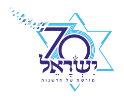 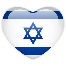 היינו כחולמיםהיינו כחולמיםהיינו כחולמיםהיינו כחולמיםהיינו כחולמיםהיינו כחולמיםהיינו כחולמיםהיינו כחולמיםהיינו כחולמיםהיינו כחולמיםהיינו כחולמיםהיינו כחולמיםהיינו כחולמיםכנגד כל הסיכויים / כנגד כל האיומיםכנגד כל המתנגדים / כנגד כל הספקנים כנגד כלאויבים ושונאיםשועלים קטניםוגם גדוליםכרמים מחבליםוענביהם אוכליםכרם ה' צבאותבוזזים ומחלליםאין תקווה ואחריתאומרים, לעם היהודיםכנגד כל אלה ואחריםהיינו כחולמיםעם כל החלוצים / על כל כתף נושאיםעם כל חלום חולמים / עם כל בראש הולכים עם כל אשרבמלאכה עושיםובשלח אוחזיםיתד תוקעיםחומה בוניםאילן נוטעיםשדה וניר חורשיםכרם בשיר זומריםבדמע זורעים וברינה קוצריםובעת כל זאת,עיניהם פקוחות, אזניהם כרויותקשובות הלבבות ואת קול השופר שומעים ומשמיעיםעם כל אלה ועם רבים, רבים אחריםהיינו חולמים ולוחמיםחג חירות ועצמאות שמח, מחלקי המיםכנגד כל הסיכויים / כנגד כל האיומיםכנגד כל המתנגדים / כנגד כל הספקנים כנגד כלאויבים ושונאיםשועלים קטניםוגם גדוליםכרמים מחבליםוענביהם אוכליםכרם ה' צבאותבוזזים ומחלליםאין תקווה ואחריתאומרים, לעם היהודיםכנגד כל אלה ואחריםהיינו כחולמיםעם כל החלוצים / על כל כתף נושאיםעם כל חלום חולמים / עם כל בראש הולכים עם כל אשרבמלאכה עושיםובשלח אוחזיםיתד תוקעיםחומה בוניםאילן נוטעיםשדה וניר חורשיםכרם בשיר זומריםבדמע זורעים וברינה קוצריםובעת כל זאת,עיניהם פקוחות, אזניהם כרויותקשובות הלבבות ואת קול השופר שומעים ומשמיעיםעם כל אלה ועם רבים, רבים אחריםהיינו חולמים ולוחמיםחג חירות ועצמאות שמח, מחלקי המיםכנגד כל הסיכויים / כנגד כל האיומיםכנגד כל המתנגדים / כנגד כל הספקנים כנגד כלאויבים ושונאיםשועלים קטניםוגם גדוליםכרמים מחבליםוענביהם אוכליםכרם ה' צבאותבוזזים ומחלליםאין תקווה ואחריתאומרים, לעם היהודיםכנגד כל אלה ואחריםהיינו כחולמיםעם כל החלוצים / על כל כתף נושאיםעם כל חלום חולמים / עם כל בראש הולכים עם כל אשרבמלאכה עושיםובשלח אוחזיםיתד תוקעיםחומה בוניםאילן נוטעיםשדה וניר חורשיםכרם בשיר זומריםבדמע זורעים וברינה קוצריםובעת כל זאת,עיניהם פקוחות, אזניהם כרויותקשובות הלבבות ואת קול השופר שומעים ומשמיעיםעם כל אלה ועם רבים, רבים אחריםהיינו חולמים ולוחמיםחג חירות ועצמאות שמח, מחלקי המיםכנגד כל הסיכויים / כנגד כל האיומיםכנגד כל המתנגדים / כנגד כל הספקנים כנגד כלאויבים ושונאיםשועלים קטניםוגם גדוליםכרמים מחבליםוענביהם אוכליםכרם ה' צבאותבוזזים ומחלליםאין תקווה ואחריתאומרים, לעם היהודיםכנגד כל אלה ואחריםהיינו כחולמיםעם כל החלוצים / על כל כתף נושאיםעם כל חלום חולמים / עם כל בראש הולכים עם כל אשרבמלאכה עושיםובשלח אוחזיםיתד תוקעיםחומה בוניםאילן נוטעיםשדה וניר חורשיםכרם בשיר זומריםבדמע זורעים וברינה קוצריםובעת כל זאת,עיניהם פקוחות, אזניהם כרויותקשובות הלבבות ואת קול השופר שומעים ומשמיעיםעם כל אלה ועם רבים, רבים אחריםהיינו חולמים ולוחמיםחג חירות ועצמאות שמח, מחלקי המיםכנגד כל הסיכויים / כנגד כל האיומיםכנגד כל המתנגדים / כנגד כל הספקנים כנגד כלאויבים ושונאיםשועלים קטניםוגם גדוליםכרמים מחבליםוענביהם אוכליםכרם ה' צבאותבוזזים ומחלליםאין תקווה ואחריתאומרים, לעם היהודיםכנגד כל אלה ואחריםהיינו כחולמיםעם כל החלוצים / על כל כתף נושאיםעם כל חלום חולמים / עם כל בראש הולכים עם כל אשרבמלאכה עושיםובשלח אוחזיםיתד תוקעיםחומה בוניםאילן נוטעיםשדה וניר חורשיםכרם בשיר זומריםבדמע זורעים וברינה קוצריםובעת כל זאת,עיניהם פקוחות, אזניהם כרויותקשובות הלבבות ואת קול השופר שומעים ומשמיעיםעם כל אלה ועם רבים, רבים אחריםהיינו חולמים ולוחמיםחג חירות ועצמאות שמח, מחלקי המיםכנגד כל הסיכויים / כנגד כל האיומיםכנגד כל המתנגדים / כנגד כל הספקנים כנגד כלאויבים ושונאיםשועלים קטניםוגם גדוליםכרמים מחבליםוענביהם אוכליםכרם ה' צבאותבוזזים ומחלליםאין תקווה ואחריתאומרים, לעם היהודיםכנגד כל אלה ואחריםהיינו כחולמיםעם כל החלוצים / על כל כתף נושאיםעם כל חלום חולמים / עם כל בראש הולכים עם כל אשרבמלאכה עושיםובשלח אוחזיםיתד תוקעיםחומה בוניםאילן נוטעיםשדה וניר חורשיםכרם בשיר זומריםבדמע זורעים וברינה קוצריםובעת כל זאת,עיניהם פקוחות, אזניהם כרויותקשובות הלבבות ואת קול השופר שומעים ומשמיעיםעם כל אלה ועם רבים, רבים אחריםהיינו חולמים ולוחמיםחג חירות ועצמאות שמח, מחלקי המיםלכל המלגלגים / לכל המספידיםלכל רואי שחורות / תוקעי מקלות בגלגליםלכל אשרבלשונם מצקצקיםומלהגיםמוציאי דיבה ומלשיניםפשקווילים כותבים בפגמים מחטטיםעל כל כישלון מקפצים.במאמרים מלומדיםלריבונות בזים ובוזיםבחישובי הקץ מפלפליםעיניים למרום מגלגליםמדינה ליהודים?ששש .. לא להרגיז את הגוייםלכל אלה אחים אהוביםאנחנו כעת מוחליםעם כל האכזבות / עם כל הקשייםעם כל הכישלונות / לצד מעשים כביריםעם כלשנותר עוד לעשותלהוסיף ולבנותלקבץ הגלויותלחנך הדורותבתורה להגותבמדע לעלותלתקן העוולותבצדק לשפוטחסד לנטותשנאה לכבותאחדות ואהבת חינם להרבותלמען כל אלה והרבות המפעלותהיינו ועודנו חולמים ולוחמיםלכל המלגלגים / לכל המספידיםלכל רואי שחורות / תוקעי מקלות בגלגליםלכל אשרבלשונם מצקצקיםומלהגיםמוציאי דיבה ומלשיניםפשקווילים כותבים בפגמים מחטטיםעל כל כישלון מקפצים.במאמרים מלומדיםלריבונות בזים ובוזיםבחישובי הקץ מפלפליםעיניים למרום מגלגליםמדינה ליהודים?ששש .. לא להרגיז את הגוייםלכל אלה אחים אהוביםאנחנו כעת מוחליםעם כל האכזבות / עם כל הקשייםעם כל הכישלונות / לצד מעשים כביריםעם כלשנותר עוד לעשותלהוסיף ולבנותלקבץ הגלויותלחנך הדורותבתורה להגותבמדע לעלותלתקן העוולותבצדק לשפוטחסד לנטותשנאה לכבותאחדות ואהבת חינם להרבותלמען כל אלה והרבות המפעלותהיינו ועודנו חולמים ולוחמיםלכל המלגלגים / לכל המספידיםלכל רואי שחורות / תוקעי מקלות בגלגליםלכל אשרבלשונם מצקצקיםומלהגיםמוציאי דיבה ומלשיניםפשקווילים כותבים בפגמים מחטטיםעל כל כישלון מקפצים.במאמרים מלומדיםלריבונות בזים ובוזיםבחישובי הקץ מפלפליםעיניים למרום מגלגליםמדינה ליהודים?ששש .. לא להרגיז את הגוייםלכל אלה אחים אהוביםאנחנו כעת מוחליםעם כל האכזבות / עם כל הקשייםעם כל הכישלונות / לצד מעשים כביריםעם כלשנותר עוד לעשותלהוסיף ולבנותלקבץ הגלויותלחנך הדורותבתורה להגותבמדע לעלותלתקן העוולותבצדק לשפוטחסד לנטותשנאה לכבותאחדות ואהבת חינם להרבותלמען כל אלה והרבות המפעלותהיינו ועודנו חולמים ולוחמיםלכל המלגלגים / לכל המספידיםלכל רואי שחורות / תוקעי מקלות בגלגליםלכל אשרבלשונם מצקצקיםומלהגיםמוציאי דיבה ומלשיניםפשקווילים כותבים בפגמים מחטטיםעל כל כישלון מקפצים.במאמרים מלומדיםלריבונות בזים ובוזיםבחישובי הקץ מפלפליםעיניים למרום מגלגליםמדינה ליהודים?ששש .. לא להרגיז את הגוייםלכל אלה אחים אהוביםאנחנו כעת מוחליםעם כל האכזבות / עם כל הקשייםעם כל הכישלונות / לצד מעשים כביריםעם כלשנותר עוד לעשותלהוסיף ולבנותלקבץ הגלויותלחנך הדורותבתורה להגותבמדע לעלותלתקן העוולותבצדק לשפוטחסד לנטותשנאה לכבותאחדות ואהבת חינם להרבותלמען כל אלה והרבות המפעלותהיינו ועודנו חולמים ולוחמיםלכל המלגלגים / לכל המספידיםלכל רואי שחורות / תוקעי מקלות בגלגליםלכל אשרבלשונם מצקצקיםומלהגיםמוציאי דיבה ומלשיניםפשקווילים כותבים בפגמים מחטטיםעל כל כישלון מקפצים.במאמרים מלומדיםלריבונות בזים ובוזיםבחישובי הקץ מפלפליםעיניים למרום מגלגליםמדינה ליהודים?ששש .. לא להרגיז את הגוייםלכל אלה אחים אהוביםאנחנו כעת מוחליםעם כל האכזבות / עם כל הקשייםעם כל הכישלונות / לצד מעשים כביריםעם כלשנותר עוד לעשותלהוסיף ולבנותלקבץ הגלויותלחנך הדורותבתורה להגותבמדע לעלותלתקן העוולותבצדק לשפוטחסד לנטותשנאה לכבותאחדות ואהבת חינם להרבותלמען כל אלה והרבות המפעלותהיינו ועודנו חולמים ולוחמיםלכל המלגלגים / לכל המספידיםלכל רואי שחורות / תוקעי מקלות בגלגליםלכל אשרבלשונם מצקצקיםומלהגיםמוציאי דיבה ומלשיניםפשקווילים כותבים בפגמים מחטטיםעל כל כישלון מקפצים.במאמרים מלומדיםלריבונות בזים ובוזיםבחישובי הקץ מפלפליםעיניים למרום מגלגליםמדינה ליהודים?ששש .. לא להרגיז את הגוייםלכל אלה אחים אהוביםאנחנו כעת מוחליםעם כל האכזבות / עם כל הקשייםעם כל הכישלונות / לצד מעשים כביריםעם כלשנותר עוד לעשותלהוסיף ולבנותלקבץ הגלויותלחנך הדורותבתורה להגותבמדע לעלותלתקן העוולותבצדק לשפוטחסד לנטותשנאה לכבותאחדות ואהבת חינם להרבותלמען כל אלה והרבות המפעלותהיינו ועודנו חולמים ולוחמיםכנגד כל הסיכויים / כנגד כל האיומיםכנגד כל המתנגדים / כנגד כל הספקנים כנגד כלאויבים ושונאיםשועלים קטניםוגם גדוליםכרמים מחבליםוענביהם אוכליםכרם ה' צבאותבוזזים ומחלליםאין תקווה ואחריתאומרים, לעם היהודיםכנגד כל אלה ואחריםהיינו כחולמיםעם כל החלוצים / על כל כתף נושאיםעם כל חלום חולמים / עם כל בראש הולכים עם כל אשרבמלאכה עושיםובשלח אוחזיםיתד תוקעיםחומה בוניםאילן נוטעיםשדה וניר חורשיםכרם בשיר זומריםבדמע זורעים וברינה קוצריםובעת כל זאת,עיניהם פקוחות, אזניהם כרויותקשובות הלבבות ואת קול השופר שומעים ומשמיעיםעם כל אלה ועם רבים, רבים אחריםהיינו חולמים ולוחמיםחג חירות ועצמאות שמח, מחלקי המיםכנגד כל הסיכויים / כנגד כל האיומיםכנגד כל המתנגדים / כנגד כל הספקנים כנגד כלאויבים ושונאיםשועלים קטניםוגם גדוליםכרמים מחבליםוענביהם אוכליםכרם ה' צבאותבוזזים ומחלליםאין תקווה ואחריתאומרים, לעם היהודיםכנגד כל אלה ואחריםהיינו כחולמיםעם כל החלוצים / על כל כתף נושאיםעם כל חלום חולמים / עם כל בראש הולכים עם כל אשרבמלאכה עושיםובשלח אוחזיםיתד תוקעיםחומה בוניםאילן נוטעיםשדה וניר חורשיםכרם בשיר זומריםבדמע זורעים וברינה קוצריםובעת כל זאת,עיניהם פקוחות, אזניהם כרויותקשובות הלבבות ואת קול השופר שומעים ומשמיעיםעם כל אלה ועם רבים, רבים אחריםהיינו חולמים ולוחמיםחג חירות ועצמאות שמח, מחלקי המיםכנגד כל הסיכויים / כנגד כל האיומיםכנגד כל המתנגדים / כנגד כל הספקנים כנגד כלאויבים ושונאיםשועלים קטניםוגם גדוליםכרמים מחבליםוענביהם אוכליםכרם ה' צבאותבוזזים ומחלליםאין תקווה ואחריתאומרים, לעם היהודיםכנגד כל אלה ואחריםהיינו כחולמיםעם כל החלוצים / על כל כתף נושאיםעם כל חלום חולמים / עם כל בראש הולכים עם כל אשרבמלאכה עושיםובשלח אוחזיםיתד תוקעיםחומה בוניםאילן נוטעיםשדה וניר חורשיםכרם בשיר זומריםבדמע זורעים וברינה קוצריםובעת כל זאת,עיניהם פקוחות, אזניהם כרויותקשובות הלבבות ואת קול השופר שומעים ומשמיעיםעם כל אלה ועם רבים, רבים אחריםהיינו חולמים ולוחמיםחג חירות ועצמאות שמח, מחלקי המיםכנגד כל הסיכויים / כנגד כל האיומיםכנגד כל המתנגדים / כנגד כל הספקנים כנגד כלאויבים ושונאיםשועלים קטניםוגם גדוליםכרמים מחבליםוענביהם אוכליםכרם ה' צבאותבוזזים ומחלליםאין תקווה ואחריתאומרים, לעם היהודיםכנגד כל אלה ואחריםהיינו כחולמיםעם כל החלוצים / על כל כתף נושאיםעם כל חלום חולמים / עם כל בראש הולכים עם כל אשרבמלאכה עושיםובשלח אוחזיםיתד תוקעיםחומה בוניםאילן נוטעיםשדה וניר חורשיםכרם בשיר זומריםבדמע זורעים וברינה קוצריםובעת כל זאת,עיניהם פקוחות, אזניהם כרויותקשובות הלבבות ואת קול השופר שומעים ומשמיעיםעם כל אלה ועם רבים, רבים אחריםהיינו חולמים ולוחמיםחג חירות ועצמאות שמח, מחלקי המיםכנגד כל הסיכויים / כנגד כל האיומיםכנגד כל המתנגדים / כנגד כל הספקנים כנגד כלאויבים ושונאיםשועלים קטניםוגם גדוליםכרמים מחבליםוענביהם אוכליםכרם ה' צבאותבוזזים ומחלליםאין תקווה ואחריתאומרים, לעם היהודיםכנגד כל אלה ואחריםהיינו כחולמיםעם כל החלוצים / על כל כתף נושאיםעם כל חלום חולמים / עם כל בראש הולכים עם כל אשרבמלאכה עושיםובשלח אוחזיםיתד תוקעיםחומה בוניםאילן נוטעיםשדה וניר חורשיםכרם בשיר זומריםבדמע זורעים וברינה קוצריםובעת כל זאת,עיניהם פקוחות, אזניהם כרויותקשובות הלבבות ואת קול השופר שומעים ומשמיעיםעם כל אלה ועם רבים, רבים אחריםהיינו חולמים ולוחמיםחג חירות ועצמאות שמח, מחלקי המיםכנגד כל הסיכויים / כנגד כל האיומיםכנגד כל המתנגדים / כנגד כל הספקנים כנגד כלאויבים ושונאיםשועלים קטניםוגם גדוליםכרמים מחבליםוענביהם אוכליםכרם ה' צבאותבוזזים ומחלליםאין תקווה ואחריתאומרים, לעם היהודיםכנגד כל אלה ואחריםהיינו כחולמיםעם כל החלוצים / על כל כתף נושאיםעם כל חלום חולמים / עם כל בראש הולכים עם כל אשרבמלאכה עושיםובשלח אוחזיםיתד תוקעיםחומה בוניםאילן נוטעיםשדה וניר חורשיםכרם בשיר זומריםבדמע זורעים וברינה קוצריםובעת כל זאת,עיניהם פקוחות, אזניהם כרויותקשובות הלבבות ואת קול השופר שומעים ומשמיעיםעם כל אלה ועם רבים, רבים אחריםהיינו חולמים ולוחמיםחג חירות ועצמאות שמח, מחלקי המיםלכל המלגלגים / לכל המספידיםלכל רואי שחורות / תוקעי מקלות בגלגליםלכל אשרבלשונם מצקצקיםומלהגיםמוציאי דיבה ומלשיניםפשקווילים כותבים בפגמים מחטטיםעל כל כישלון מקפצים.במאמרים מלומדיםלריבונות בזים ובוזיםבחישובי הקץ מפלפליםעיניים למרום מגלגליםמדינה ליהודים?ששש .. לא להרגיז את הגוייםלכל אלה אחים אהוביםאנחנו כעת מוחליםעם כל האכזבות / עם כל הקשייםעם כל הכישלונות / לצד מעשים כביריםעם כלשנותר עוד לעשותלהוסיף ולבנותלקבץ הגלויותלחנך הדורותבתורה להגותבמדע לעלותלתקן העוולותבצדק לשפוטחסד לנטותשנאה לכבותאחדות ואהבת חינם להרבותלמען כל אלה והרבות המפעלותהיינו ועודנו חולמים ולוחמיםלכל המלגלגים / לכל המספידיםלכל רואי שחורות / תוקעי מקלות בגלגליםלכל אשרבלשונם מצקצקיםומלהגיםמוציאי דיבה ומלשיניםפשקווילים כותבים בפגמים מחטטיםעל כל כישלון מקפצים.במאמרים מלומדיםלריבונות בזים ובוזיםבחישובי הקץ מפלפליםעיניים למרום מגלגליםמדינה ליהודים?ששש .. לא להרגיז את הגוייםלכל אלה אחים אהוביםאנחנו כעת מוחליםעם כל האכזבות / עם כל הקשייםעם כל הכישלונות / לצד מעשים כביריםעם כלשנותר עוד לעשותלהוסיף ולבנותלקבץ הגלויותלחנך הדורותבתורה להגותבמדע לעלותלתקן העוולותבצדק לשפוטחסד לנטותשנאה לכבותאחדות ואהבת חינם להרבותלמען כל אלה והרבות המפעלותהיינו ועודנו חולמים ולוחמיםלכל המלגלגים / לכל המספידיםלכל רואי שחורות / תוקעי מקלות בגלגליםלכל אשרבלשונם מצקצקיםומלהגיםמוציאי דיבה ומלשיניםפשקווילים כותבים בפגמים מחטטיםעל כל כישלון מקפצים.במאמרים מלומדיםלריבונות בזים ובוזיםבחישובי הקץ מפלפליםעיניים למרום מגלגליםמדינה ליהודים?ששש .. לא להרגיז את הגוייםלכל אלה אחים אהוביםאנחנו כעת מוחליםעם כל האכזבות / עם כל הקשייםעם כל הכישלונות / לצד מעשים כביריםעם כלשנותר עוד לעשותלהוסיף ולבנותלקבץ הגלויותלחנך הדורותבתורה להגותבמדע לעלותלתקן העוולותבצדק לשפוטחסד לנטותשנאה לכבותאחדות ואהבת חינם להרבותלמען כל אלה והרבות המפעלותהיינו ועודנו חולמים ולוחמיםלכל המלגלגים / לכל המספידיםלכל רואי שחורות / תוקעי מקלות בגלגליםלכל אשרבלשונם מצקצקיםומלהגיםמוציאי דיבה ומלשיניםפשקווילים כותבים בפגמים מחטטיםעל כל כישלון מקפצים.במאמרים מלומדיםלריבונות בזים ובוזיםבחישובי הקץ מפלפליםעיניים למרום מגלגליםמדינה ליהודים?ששש .. לא להרגיז את הגוייםלכל אלה אחים אהוביםאנחנו כעת מוחליםעם כל האכזבות / עם כל הקשייםעם כל הכישלונות / לצד מעשים כביריםעם כלשנותר עוד לעשותלהוסיף ולבנותלקבץ הגלויותלחנך הדורותבתורה להגותבמדע לעלותלתקן העוולותבצדק לשפוטחסד לנטותשנאה לכבותאחדות ואהבת חינם להרבותלמען כל אלה והרבות המפעלותהיינו ועודנו חולמים ולוחמיםלכל המלגלגים / לכל המספידיםלכל רואי שחורות / תוקעי מקלות בגלגליםלכל אשרבלשונם מצקצקיםומלהגיםמוציאי דיבה ומלשיניםפשקווילים כותבים בפגמים מחטטיםעל כל כישלון מקפצים.במאמרים מלומדיםלריבונות בזים ובוזיםבחישובי הקץ מפלפליםעיניים למרום מגלגליםמדינה ליהודים?ששש .. לא להרגיז את הגוייםלכל אלה אחים אהוביםאנחנו כעת מוחליםעם כל האכזבות / עם כל הקשייםעם כל הכישלונות / לצד מעשים כביריםעם כלשנותר עוד לעשותלהוסיף ולבנותלקבץ הגלויותלחנך הדורותבתורה להגותבמדע לעלותלתקן העוולותבצדק לשפוטחסד לנטותשנאה לכבותאחדות ואהבת חינם להרבותלמען כל אלה והרבות המפעלותהיינו ועודנו חולמים ולוחמיםלכל המלגלגים / לכל המספידיםלכל רואי שחורות / תוקעי מקלות בגלגליםלכל אשרבלשונם מצקצקיםומלהגיםמוציאי דיבה ומלשיניםפשקווילים כותבים בפגמים מחטטיםעל כל כישלון מקפצים.במאמרים מלומדיםלריבונות בזים ובוזיםבחישובי הקץ מפלפליםעיניים למרום מגלגליםמדינה ליהודים?ששש .. לא להרגיז את הגוייםלכל אלה אחים אהוביםאנחנו כעת מוחליםעם כל האכזבות / עם כל הקשייםעם כל הכישלונות / לצד מעשים כביריםעם כלשנותר עוד לעשותלהוסיף ולבנותלקבץ הגלויותלחנך הדורותבתורה להגותבמדע לעלותלתקן העוולותבצדק לשפוטחסד לנטותשנאה לכבותאחדות ואהבת חינם להרבותלמען כל אלה והרבות המפעלותהיינו ועודנו חולמים ולוחמיםכנגד כל הסיכויים / כנגד כל האיומיםכנגד כל המתנגדים / כנגד כל הספקנים כנגד כלאויבים ושונאיםשועלים קטניםוגם גדוליםכרמים מחבליםוענביהם אוכליםכרם ה' צבאותבוזזים ומחלליםאין תקווה ואחריתאומרים, לעם היהודיםכנגד כל אלה ואחריםהיינו כחולמיםעם כל החלוצים / על כל כתף נושאיםעם כל חלום חולמים / עם כל בראש הולכים עם כל אשרבמלאכה עושיםובשלח אוחזיםיתד תוקעיםחומה בוניםאילן נוטעיםשדה וניר חורשיםכרם בשיר זומריםבדמע זורעים וברינה קוצריםובעת כל זאת,עיניהם פקוחות, אזניהם כרויותקשובות הלבבות ואת קול השופר שומעים ומשמיעיםעם כל אלה ועם רבים, רבים אחריםהיינו חולמים ולוחמיםחג חירות ועצמאות שמח, מחלקי המיםכנגד כל הסיכויים / כנגד כל האיומיםכנגד כל המתנגדים / כנגד כל הספקנים כנגד כלאויבים ושונאיםשועלים קטניםוגם גדוליםכרמים מחבליםוענביהם אוכליםכרם ה' צבאותבוזזים ומחלליםאין תקווה ואחריתאומרים, לעם היהודיםכנגד כל אלה ואחריםהיינו כחולמיםעם כל החלוצים / על כל כתף נושאיםעם כל חלום חולמים / עם כל בראש הולכים עם כל אשרבמלאכה עושיםובשלח אוחזיםיתד תוקעיםחומה בוניםאילן נוטעיםשדה וניר חורשיםכרם בשיר זומריםבדמע זורעים וברינה קוצריםובעת כל זאת,עיניהם פקוחות, אזניהם כרויותקשובות הלבבות ואת קול השופר שומעים ומשמיעיםעם כל אלה ועם רבים, רבים אחריםהיינו חולמים ולוחמיםחג חירות ועצמאות שמח, מחלקי המיםכנגד כל הסיכויים / כנגד כל האיומיםכנגד כל המתנגדים / כנגד כל הספקנים כנגד כלאויבים ושונאיםשועלים קטניםוגם גדוליםכרמים מחבליםוענביהם אוכליםכרם ה' צבאותבוזזים ומחלליםאין תקווה ואחריתאומרים, לעם היהודיםכנגד כל אלה ואחריםהיינו כחולמיםעם כל החלוצים / על כל כתף נושאיםעם כל חלום חולמים / עם כל בראש הולכים עם כל אשרבמלאכה עושיםובשלח אוחזיםיתד תוקעיםחומה בוניםאילן נוטעיםשדה וניר חורשיםכרם בשיר זומריםבדמע זורעים וברינה קוצריםובעת כל זאת,עיניהם פקוחות, אזניהם כרויותקשובות הלבבות ואת קול השופר שומעים ומשמיעיםעם כל אלה ועם רבים, רבים אחריםהיינו חולמים ולוחמיםחג חירות ועצמאות שמח, מחלקי המיםכנגד כל הסיכויים / כנגד כל האיומיםכנגד כל המתנגדים / כנגד כל הספקנים כנגד כלאויבים ושונאיםשועלים קטניםוגם גדוליםכרמים מחבליםוענביהם אוכליםכרם ה' צבאותבוזזים ומחלליםאין תקווה ואחריתאומרים, לעם היהודיםכנגד כל אלה ואחריםהיינו כחולמיםעם כל החלוצים / על כל כתף נושאיםעם כל חלום חולמים / עם כל בראש הולכים עם כל אשרבמלאכה עושיםובשלח אוחזיםיתד תוקעיםחומה בוניםאילן נוטעיםשדה וניר חורשיםכרם בשיר זומריםבדמע זורעים וברינה קוצריםובעת כל זאת,עיניהם פקוחות, אזניהם כרויותקשובות הלבבות ואת קול השופר שומעים ומשמיעיםעם כל אלה ועם רבים, רבים אחריםהיינו חולמים ולוחמיםחג חירות ועצמאות שמח, מחלקי המיםכנגד כל הסיכויים / כנגד כל האיומיםכנגד כל המתנגדים / כנגד כל הספקנים כנגד כלאויבים ושונאיםשועלים קטניםוגם גדוליםכרמים מחבליםוענביהם אוכליםכרם ה' צבאותבוזזים ומחלליםאין תקווה ואחריתאומרים, לעם היהודיםכנגד כל אלה ואחריםהיינו כחולמיםעם כל החלוצים / על כל כתף נושאיםעם כל חלום חולמים / עם כל בראש הולכים עם כל אשרבמלאכה עושיםובשלח אוחזיםיתד תוקעיםחומה בוניםאילן נוטעיםשדה וניר חורשיםכרם בשיר זומריםבדמע זורעים וברינה קוצריםובעת כל זאת,עיניהם פקוחות, אזניהם כרויותקשובות הלבבות ואת קול השופר שומעים ומשמיעיםעם כל אלה ועם רבים, רבים אחריםהיינו חולמים ולוחמיםחג חירות ועצמאות שמח, מחלקי המיםכנגד כל הסיכויים / כנגד כל האיומיםכנגד כל המתנגדים / כנגד כל הספקנים כנגד כלאויבים ושונאיםשועלים קטניםוגם גדוליםכרמים מחבליםוענביהם אוכליםכרם ה' צבאותבוזזים ומחלליםאין תקווה ואחריתאומרים, לעם היהודיםכנגד כל אלה ואחריםהיינו כחולמיםעם כל החלוצים / על כל כתף נושאיםעם כל חלום חולמים / עם כל בראש הולכים עם כל אשרבמלאכה עושיםובשלח אוחזיםיתד תוקעיםחומה בוניםאילן נוטעיםשדה וניר חורשיםכרם בשיר זומריםבדמע זורעים וברינה קוצריםובעת כל זאת,עיניהם פקוחות, אזניהם כרויותקשובות הלבבות ואת קול השופר שומעים ומשמיעיםעם כל אלה ועם רבים, רבים אחריםהיינו חולמים ולוחמיםחג חירות ועצמאות שמח, מחלקי המיםלכל המלגלגים / לכל המספידיםלכל רואי שחורות / תוקעי מקלות בגלגליםלכל אשרבלשונם מצקצקיםומלהגיםמוציאי דיבה ומלשיניםפשקווילים כותבים בפגמים מחטטיםעל כל כישלון מקפצים.במאמרים מלומדיםלריבונות בזים ובוזיםבחישובי הקץ מפלפליםעיניים למרום מגלגליםמדינה ליהודים?ששש .. לא להרגיז את הגוייםלכל אלה אחים אהוביםאנחנו כעת מוחליםעם כל האכזבות / עם כל הקשייםעם כל הכישלונות / לצד מעשים כביריםעם כלשנותר עוד לעשותלהוסיף ולבנותלקבץ הגלויותלחנך הדורותבתורה להגותבמדע לעלותלתקן העוולותבצדק לשפוטחסד לנטותשנאה לכבותאחדות ואהבת חינם להרבותלמען כל אלה והרבות המפעלותהיינו ועודנו חולמים ולוחמיםלכל המלגלגים / לכל המספידיםלכל רואי שחורות / תוקעי מקלות בגלגליםלכל אשרבלשונם מצקצקיםומלהגיםמוציאי דיבה ומלשיניםפשקווילים כותבים בפגמים מחטטיםעל כל כישלון מקפצים.במאמרים מלומדיםלריבונות בזים ובוזיםבחישובי הקץ מפלפליםעיניים למרום מגלגליםמדינה ליהודים?ששש .. לא להרגיז את הגוייםלכל אלה אחים אהוביםאנחנו כעת מוחליםעם כל האכזבות / עם כל הקשייםעם כל הכישלונות / לצד מעשים כביריםעם כלשנותר עוד לעשותלהוסיף ולבנותלקבץ הגלויותלחנך הדורותבתורה להגותבמדע לעלותלתקן העוולותבצדק לשפוטחסד לנטותשנאה לכבותאחדות ואהבת חינם להרבותלמען כל אלה והרבות המפעלותהיינו ועודנו חולמים ולוחמיםלכל המלגלגים / לכל המספידיםלכל רואי שחורות / תוקעי מקלות בגלגליםלכל אשרבלשונם מצקצקיםומלהגיםמוציאי דיבה ומלשיניםפשקווילים כותבים בפגמים מחטטיםעל כל כישלון מקפצים.במאמרים מלומדיםלריבונות בזים ובוזיםבחישובי הקץ מפלפליםעיניים למרום מגלגליםמדינה ליהודים?ששש .. לא להרגיז את הגוייםלכל אלה אחים אהוביםאנחנו כעת מוחליםעם כל האכזבות / עם כל הקשייםעם כל הכישלונות / לצד מעשים כביריםעם כלשנותר עוד לעשותלהוסיף ולבנותלקבץ הגלויותלחנך הדורותבתורה להגותבמדע לעלותלתקן העוולותבצדק לשפוטחסד לנטותשנאה לכבותאחדות ואהבת חינם להרבותלמען כל אלה והרבות המפעלותהיינו ועודנו חולמים ולוחמיםלכל המלגלגים / לכל המספידיםלכל רואי שחורות / תוקעי מקלות בגלגליםלכל אשרבלשונם מצקצקיםומלהגיםמוציאי דיבה ומלשיניםפשקווילים כותבים בפגמים מחטטיםעל כל כישלון מקפצים.במאמרים מלומדיםלריבונות בזים ובוזיםבחישובי הקץ מפלפליםעיניים למרום מגלגליםמדינה ליהודים?ששש .. לא להרגיז את הגוייםלכל אלה אחים אהוביםאנחנו כעת מוחליםעם כל האכזבות / עם כל הקשייםעם כל הכישלונות / לצד מעשים כביריםעם כלשנותר עוד לעשותלהוסיף ולבנותלקבץ הגלויותלחנך הדורותבתורה להגותבמדע לעלותלתקן העוולותבצדק לשפוטחסד לנטותשנאה לכבותאחדות ואהבת חינם להרבותלמען כל אלה והרבות המפעלותהיינו ועודנו חולמים ולוחמיםלכל המלגלגים / לכל המספידיםלכל רואי שחורות / תוקעי מקלות בגלגליםלכל אשרבלשונם מצקצקיםומלהגיםמוציאי דיבה ומלשיניםפשקווילים כותבים בפגמים מחטטיםעל כל כישלון מקפצים.במאמרים מלומדיםלריבונות בזים ובוזיםבחישובי הקץ מפלפליםעיניים למרום מגלגליםמדינה ליהודים?ששש .. לא להרגיז את הגוייםלכל אלה אחים אהוביםאנחנו כעת מוחליםעם כל האכזבות / עם כל הקשייםעם כל הכישלונות / לצד מעשים כביריםעם כלשנותר עוד לעשותלהוסיף ולבנותלקבץ הגלויותלחנך הדורותבתורה להגותבמדע לעלותלתקן העוולותבצדק לשפוטחסד לנטותשנאה לכבותאחדות ואהבת חינם להרבותלמען כל אלה והרבות המפעלותהיינו ועודנו חולמים ולוחמיםלכל המלגלגים / לכל המספידיםלכל רואי שחורות / תוקעי מקלות בגלגליםלכל אשרבלשונם מצקצקיםומלהגיםמוציאי דיבה ומלשיניםפשקווילים כותבים בפגמים מחטטיםעל כל כישלון מקפצים.במאמרים מלומדיםלריבונות בזים ובוזיםבחישובי הקץ מפלפליםעיניים למרום מגלגליםמדינה ליהודים?ששש .. לא להרגיז את הגוייםלכל אלה אחים אהוביםאנחנו כעת מוחליםעם כל האכזבות / עם כל הקשייםעם כל הכישלונות / לצד מעשים כביריםעם כלשנותר עוד לעשותלהוסיף ולבנותלקבץ הגלויותלחנך הדורותבתורה להגותבמדע לעלותלתקן העוולותבצדק לשפוטחסד לנטותשנאה לכבותאחדות ואהבת חינם להרבותלמען כל אלה והרבות המפעלותהיינו ועודנו חולמים ולוחמיםכנגד כל הסיכויים / כנגד כל האיומיםכנגד כל המתנגדים / כנגד כל הספקנים כנגד כלאויבים ושונאיםשועלים קטניםוגם גדוליםכרמים מחבליםוענביהם אוכליםכרם ה' צבאותבוזזים ומחלליםאין תקווה ואחריתאומרים, לעם היהודיםכנגד כל אלה ואחריםהיינו כחולמיםעם כל החלוצים / על כל כתף נושאיםעם כל חלום חולמים / עם כל בראש הולכים עם כל אשרבמלאכה עושיםובשלח אוחזיםיתד תוקעיםחומה בוניםאילן נוטעיםשדה וניר חורשיםכרם בשיר זומריםבדמע זורעים וברינה קוצריםובעת כל זאת,עיניהם פקוחות, אזניהם כרויותקשובות הלבבות ואת קול השופר שומעים ומשמיעיםעם כל אלה ועם רבים, רבים אחריםהיינו חולמים ולוחמיםחג חירות ועצמאות שמח, מחלקי המיםכנגד כל הסיכויים / כנגד כל האיומיםכנגד כל המתנגדים / כנגד כל הספקנים כנגד כלאויבים ושונאיםשועלים קטניםוגם גדוליםכרמים מחבליםוענביהם אוכליםכרם ה' צבאותבוזזים ומחלליםאין תקווה ואחריתאומרים, לעם היהודיםכנגד כל אלה ואחריםהיינו כחולמיםעם כל החלוצים / על כל כתף נושאיםעם כל חלום חולמים / עם כל בראש הולכים עם כל אשרבמלאכה עושיםובשלח אוחזיםיתד תוקעיםחומה בוניםאילן נוטעיםשדה וניר חורשיםכרם בשיר זומריםבדמע זורעים וברינה קוצריםובעת כל זאת,עיניהם פקוחות, אזניהם כרויותקשובות הלבבות ואת קול השופר שומעים ומשמיעיםעם כל אלה ועם רבים, רבים אחריםהיינו חולמים ולוחמיםחג חירות ועצמאות שמח, מחלקי המיםכנגד כל הסיכויים / כנגד כל האיומיםכנגד כל המתנגדים / כנגד כל הספקנים כנגד כלאויבים ושונאיםשועלים קטניםוגם גדוליםכרמים מחבליםוענביהם אוכליםכרם ה' צבאותבוזזים ומחלליםאין תקווה ואחריתאומרים, לעם היהודיםכנגד כל אלה ואחריםהיינו כחולמיםעם כל החלוצים / על כל כתף נושאיםעם כל חלום חולמים / עם כל בראש הולכים עם כל אשרבמלאכה עושיםובשלח אוחזיםיתד תוקעיםחומה בוניםאילן נוטעיםשדה וניר חורשיםכרם בשיר זומריםבדמע זורעים וברינה קוצריםובעת כל זאת,עיניהם פקוחות, אזניהם כרויותקשובות הלבבות ואת קול השופר שומעים ומשמיעיםעם כל אלה ועם רבים, רבים אחריםהיינו חולמים ולוחמיםחג חירות ועצמאות שמח, מחלקי המיםכנגד כל הסיכויים / כנגד כל האיומיםכנגד כל המתנגדים / כנגד כל הספקנים כנגד כלאויבים ושונאיםשועלים קטניםוגם גדוליםכרמים מחבליםוענביהם אוכליםכרם ה' צבאותבוזזים ומחלליםאין תקווה ואחריתאומרים, לעם היהודיםכנגד כל אלה ואחריםהיינו כחולמיםעם כל החלוצים / על כל כתף נושאיםעם כל חלום חולמים / עם כל בראש הולכים עם כל אשרבמלאכה עושיםובשלח אוחזיםיתד תוקעיםחומה בוניםאילן נוטעיםשדה וניר חורשיםכרם בשיר זומריםבדמע זורעים וברינה קוצריםובעת כל זאת,עיניהם פקוחות, אזניהם כרויותקשובות הלבבות ואת קול השופר שומעים ומשמיעיםעם כל אלה ועם רבים, רבים אחריםהיינו חולמים ולוחמיםחג חירות ועצמאות שמח, מחלקי המיםכנגד כל הסיכויים / כנגד כל האיומיםכנגד כל המתנגדים / כנגד כל הספקנים כנגד כלאויבים ושונאיםשועלים קטניםוגם גדוליםכרמים מחבליםוענביהם אוכליםכרם ה' צבאותבוזזים ומחלליםאין תקווה ואחריתאומרים, לעם היהודיםכנגד כל אלה ואחריםהיינו כחולמיםעם כל החלוצים / על כל כתף נושאיםעם כל חלום חולמים / עם כל בראש הולכים עם כל אשרבמלאכה עושיםובשלח אוחזיםיתד תוקעיםחומה בוניםאילן נוטעיםשדה וניר חורשיםכרם בשיר זומריםבדמע זורעים וברינה קוצריםובעת כל זאת,עיניהם פקוחות, אזניהם כרויותקשובות הלבבות ואת קול השופר שומעים ומשמיעיםעם כל אלה ועם רבים, רבים אחריםהיינו חולמים ולוחמיםחג חירות ועצמאות שמח, מחלקי המיםכנגד כל הסיכויים / כנגד כל האיומיםכנגד כל המתנגדים / כנגד כל הספקנים כנגד כלאויבים ושונאיםשועלים קטניםוגם גדוליםכרמים מחבליםוענביהם אוכליםכרם ה' צבאותבוזזים ומחלליםאין תקווה ואחריתאומרים, לעם היהודיםכנגד כל אלה ואחריםהיינו כחולמיםעם כל החלוצים / על כל כתף נושאיםעם כל חלום חולמים / עם כל בראש הולכים עם כל אשרבמלאכה עושיםובשלח אוחזיםיתד תוקעיםחומה בוניםאילן נוטעיםשדה וניר חורשיםכרם בשיר זומריםבדמע זורעים וברינה קוצריםובעת כל זאת,עיניהם פקוחות, אזניהם כרויותקשובות הלבבות ואת קול השופר שומעים ומשמיעיםעם כל אלה ועם רבים, רבים אחריםהיינו חולמים ולוחמיםחג חירות ועצמאות שמח, מחלקי המיםלכל המלגלגים / לכל המספידיםלכל רואי שחורות / תוקעי מקלות בגלגליםלכל אשרבלשונם מצקצקיםומלהגיםמוציאי דיבה ומלשיניםפשקווילים כותבים בפגמים מחטטיםעל כל כישלון מקפצים.במאמרים מלומדיםלריבונות בזים ובוזיםבחישובי הקץ מפלפליםעיניים למרום מגלגליםמדינה ליהודים?ששש .. לא להרגיז את הגוייםלכל אלה אחים אהוביםאנחנו כעת מוחליםעם כל האכזבות / עם כל הקשייםעם כל הכישלונות / לצד מעשים כביריםעם כלשנותר עוד לעשותלהוסיף ולבנותלקבץ הגלויותלחנך הדורותבתורה להגותבמדע לעלותלתקן העוולותבצדק לשפוטחסד לנטותשנאה לכבותאחדות ואהבת חינם להרבותלמען כל אלה והרבות המפעלותהיינו ועודנו חולמים ולוחמיםלכל המלגלגים / לכל המספידיםלכל רואי שחורות / תוקעי מקלות בגלגליםלכל אשרבלשונם מצקצקיםומלהגיםמוציאי דיבה ומלשיניםפשקווילים כותבים בפגמים מחטטיםעל כל כישלון מקפצים.במאמרים מלומדיםלריבונות בזים ובוזיםבחישובי הקץ מפלפליםעיניים למרום מגלגליםמדינה ליהודים?ששש .. לא להרגיז את הגוייםלכל אלה אחים אהוביםאנחנו כעת מוחליםעם כל האכזבות / עם כל הקשייםעם כל הכישלונות / לצד מעשים כביריםעם כלשנותר עוד לעשותלהוסיף ולבנותלקבץ הגלויותלחנך הדורותבתורה להגותבמדע לעלותלתקן העוולותבצדק לשפוטחסד לנטותשנאה לכבותאחדות ואהבת חינם להרבותלמען כל אלה והרבות המפעלותהיינו ועודנו חולמים ולוחמיםלכל המלגלגים / לכל המספידיםלכל רואי שחורות / תוקעי מקלות בגלגליםלכל אשרבלשונם מצקצקיםומלהגיםמוציאי דיבה ומלשיניםפשקווילים כותבים בפגמים מחטטיםעל כל כישלון מקפצים.במאמרים מלומדיםלריבונות בזים ובוזיםבחישובי הקץ מפלפליםעיניים למרום מגלגליםמדינה ליהודים?ששש .. לא להרגיז את הגוייםלכל אלה אחים אהוביםאנחנו כעת מוחליםעם כל האכזבות / עם כל הקשייםעם כל הכישלונות / לצד מעשים כביריםעם כלשנותר עוד לעשותלהוסיף ולבנותלקבץ הגלויותלחנך הדורותבתורה להגותבמדע לעלותלתקן העוולותבצדק לשפוטחסד לנטותשנאה לכבותאחדות ואהבת חינם להרבותלמען כל אלה והרבות המפעלותהיינו ועודנו חולמים ולוחמיםלכל המלגלגים / לכל המספידיםלכל רואי שחורות / תוקעי מקלות בגלגליםלכל אשרבלשונם מצקצקיםומלהגיםמוציאי דיבה ומלשיניםפשקווילים כותבים בפגמים מחטטיםעל כל כישלון מקפצים.במאמרים מלומדיםלריבונות בזים ובוזיםבחישובי הקץ מפלפליםעיניים למרום מגלגליםמדינה ליהודים?ששש .. לא להרגיז את הגוייםלכל אלה אחים אהוביםאנחנו כעת מוחליםעם כל האכזבות / עם כל הקשייםעם כל הכישלונות / לצד מעשים כביריםעם כלשנותר עוד לעשותלהוסיף ולבנותלקבץ הגלויותלחנך הדורותבתורה להגותבמדע לעלותלתקן העוולותבצדק לשפוטחסד לנטותשנאה לכבותאחדות ואהבת חינם להרבותלמען כל אלה והרבות המפעלותהיינו ועודנו חולמים ולוחמיםלכל המלגלגים / לכל המספידיםלכל רואי שחורות / תוקעי מקלות בגלגליםלכל אשרבלשונם מצקצקיםומלהגיםמוציאי דיבה ומלשיניםפשקווילים כותבים בפגמים מחטטיםעל כל כישלון מקפצים.במאמרים מלומדיםלריבונות בזים ובוזיםבחישובי הקץ מפלפליםעיניים למרום מגלגליםמדינה ליהודים?ששש .. לא להרגיז את הגוייםלכל אלה אחים אהוביםאנחנו כעת מוחליםעם כל האכזבות / עם כל הקשייםעם כל הכישלונות / לצד מעשים כביריםעם כלשנותר עוד לעשותלהוסיף ולבנותלקבץ הגלויותלחנך הדורותבתורה להגותבמדע לעלותלתקן העוולותבצדק לשפוטחסד לנטותשנאה לכבותאחדות ואהבת חינם להרבותלמען כל אלה והרבות המפעלותהיינו ועודנו חולמים ולוחמיםלכל המלגלגים / לכל המספידיםלכל רואי שחורות / תוקעי מקלות בגלגליםלכל אשרבלשונם מצקצקיםומלהגיםמוציאי דיבה ומלשיניםפשקווילים כותבים בפגמים מחטטיםעל כל כישלון מקפצים.במאמרים מלומדיםלריבונות בזים ובוזיםבחישובי הקץ מפלפליםעיניים למרום מגלגליםמדינה ליהודים?ששש .. לא להרגיז את הגוייםלכל אלה אחים אהוביםאנחנו כעת מוחליםעם כל האכזבות / עם כל הקשייםעם כל הכישלונות / לצד מעשים כביריםעם כלשנותר עוד לעשותלהוסיף ולבנותלקבץ הגלויותלחנך הדורותבתורה להגותבמדע לעלותלתקן העוולותבצדק לשפוטחסד לנטותשנאה לכבותאחדות ואהבת חינם להרבותלמען כל אלה והרבות המפעלותהיינו ועודנו חולמים ולוחמיםכנגד כל הסיכויים / כנגד כל האיומיםכנגד כל המתנגדים / כנגד כל הספקנים כנגד כלאויבים ושונאיםשועלים קטניםוגם גדוליםכרמים מחבליםוענביהם אוכליםכרם ה' צבאותבוזזים ומחלליםאין תקווה ואחריתאומרים, לעם היהודיםכנגד כל אלה ואחריםהיינו כחולמיםעם כל החלוצים / על כל כתף נושאיםעם כל חלום חולמים / עם כל בראש הולכים עם כל אשרבמלאכה עושיםובשלח אוחזיםיתד תוקעיםחומה בוניםאילן נוטעיםשדה וניר חורשיםכרם בשיר זומריםבדמע זורעים וברינה קוצריםובעת כל זאת,עיניהם פקוחות, אזניהם כרויותקשובות הלבבות ואת קול השופר שומעים ומשמיעיםעם כל אלה ועם רבים, רבים אחריםהיינו חולמים ולוחמיםחג חירות ועצמאות שמח, מחלקי המיםכנגד כל הסיכויים / כנגד כל האיומיםכנגד כל המתנגדים / כנגד כל הספקנים כנגד כלאויבים ושונאיםשועלים קטניםוגם גדוליםכרמים מחבליםוענביהם אוכליםכרם ה' צבאותבוזזים ומחלליםאין תקווה ואחריתאומרים, לעם היהודיםכנגד כל אלה ואחריםהיינו כחולמיםעם כל החלוצים / על כל כתף נושאיםעם כל חלום חולמים / עם כל בראש הולכים עם כל אשרבמלאכה עושיםובשלח אוחזיםיתד תוקעיםחומה בוניםאילן נוטעיםשדה וניר חורשיםכרם בשיר זומריםבדמע זורעים וברינה קוצריםובעת כל זאת,עיניהם פקוחות, אזניהם כרויותקשובות הלבבות ואת קול השופר שומעים ומשמיעיםעם כל אלה ועם רבים, רבים אחריםהיינו חולמים ולוחמיםחג חירות ועצמאות שמח, מחלקי המיםכנגד כל הסיכויים / כנגד כל האיומיםכנגד כל המתנגדים / כנגד כל הספקנים כנגד כלאויבים ושונאיםשועלים קטניםוגם גדוליםכרמים מחבליםוענביהם אוכליםכרם ה' צבאותבוזזים ומחלליםאין תקווה ואחריתאומרים, לעם היהודיםכנגד כל אלה ואחריםהיינו כחולמיםעם כל החלוצים / על כל כתף נושאיםעם כל חלום חולמים / עם כל בראש הולכים עם כל אשרבמלאכה עושיםובשלח אוחזיםיתד תוקעיםחומה בוניםאילן נוטעיםשדה וניר חורשיםכרם בשיר זומריםבדמע זורעים וברינה קוצריםובעת כל זאת,עיניהם פקוחות, אזניהם כרויותקשובות הלבבות ואת קול השופר שומעים ומשמיעיםעם כל אלה ועם רבים, רבים אחריםהיינו חולמים ולוחמיםחג חירות ועצמאות שמח, מחלקי המיםכנגד כל הסיכויים / כנגד כל האיומיםכנגד כל המתנגדים / כנגד כל הספקנים כנגד כלאויבים ושונאיםשועלים קטניםוגם גדוליםכרמים מחבליםוענביהם אוכליםכרם ה' צבאותבוזזים ומחלליםאין תקווה ואחריתאומרים, לעם היהודיםכנגד כל אלה ואחריםהיינו כחולמיםעם כל החלוצים / על כל כתף נושאיםעם כל חלום חולמים / עם כל בראש הולכים עם כל אשרבמלאכה עושיםובשלח אוחזיםיתד תוקעיםחומה בוניםאילן נוטעיםשדה וניר חורשיםכרם בשיר זומריםבדמע זורעים וברינה קוצריםובעת כל זאת,עיניהם פקוחות, אזניהם כרויותקשובות הלבבות ואת קול השופר שומעים ומשמיעיםעם כל אלה ועם רבים, רבים אחריםהיינו חולמים ולוחמיםחג חירות ועצמאות שמח, מחלקי המיםכנגד כל הסיכויים / כנגד כל האיומיםכנגד כל המתנגדים / כנגד כל הספקנים כנגד כלאויבים ושונאיםשועלים קטניםוגם גדוליםכרמים מחבליםוענביהם אוכליםכרם ה' צבאותבוזזים ומחלליםאין תקווה ואחריתאומרים, לעם היהודיםכנגד כל אלה ואחריםהיינו כחולמיםעם כל החלוצים / על כל כתף נושאיםעם כל חלום חולמים / עם כל בראש הולכים עם כל אשרבמלאכה עושיםובשלח אוחזיםיתד תוקעיםחומה בוניםאילן נוטעיםשדה וניר חורשיםכרם בשיר זומריםבדמע זורעים וברינה קוצריםובעת כל זאת,עיניהם פקוחות, אזניהם כרויותקשובות הלבבות ואת קול השופר שומעים ומשמיעיםעם כל אלה ועם רבים, רבים אחריםהיינו חולמים ולוחמיםחג חירות ועצמאות שמח, מחלקי המיםכנגד כל הסיכויים / כנגד כל האיומיםכנגד כל המתנגדים / כנגד כל הספקנים כנגד כלאויבים ושונאיםשועלים קטניםוגם גדוליםכרמים מחבליםוענביהם אוכליםכרם ה' צבאותבוזזים ומחלליםאין תקווה ואחריתאומרים, לעם היהודיםכנגד כל אלה ואחריםהיינו כחולמיםעם כל החלוצים / על כל כתף נושאיםעם כל חלום חולמים / עם כל בראש הולכים עם כל אשרבמלאכה עושיםובשלח אוחזיםיתד תוקעיםחומה בוניםאילן נוטעיםשדה וניר חורשיםכרם בשיר זומריםבדמע זורעים וברינה קוצריםובעת כל זאת,עיניהם פקוחות, אזניהם כרויותקשובות הלבבות ואת קול השופר שומעים ומשמיעיםעם כל אלה ועם רבים, רבים אחריםהיינו חולמים ולוחמיםחג חירות ועצמאות שמח, מחלקי המיםלכל המלגלגים / לכל המספידיםלכל רואי שחורות / תוקעי מקלות בגלגליםלכל אשרבלשונם מצקצקיםומלהגיםמוציאי דיבה ומלשיניםפשקווילים כותבים בפגמים מחטטיםעל כל כישלון מקפצים.במאמרים מלומדיםלריבונות בזים ובוזיםבחישובי הקץ מפלפליםעיניים למרום מגלגליםמדינה ליהודים?ששש .. לא להרגיז את הגוייםלכל אלה אחים אהוביםאנחנו כעת מוחליםעם כל האכזבות / עם כל הקשייםעם כל הכישלונות / לצד מעשים כביריםעם כלשנותר עוד לעשותלהוסיף ולבנותלקבץ הגלויותלחנך הדורותבתורה להגותבמדע לעלותלתקן העוולותבצדק לשפוטחסד לנטותשנאה לכבותאחדות ואהבת חינם להרבותלמען כל אלה והרבות המפעלותהיינו ועודנו חולמים ולוחמיםלכל המלגלגים / לכל המספידיםלכל רואי שחורות / תוקעי מקלות בגלגליםלכל אשרבלשונם מצקצקיםומלהגיםמוציאי דיבה ומלשיניםפשקווילים כותבים בפגמים מחטטיםעל כל כישלון מקפצים.במאמרים מלומדיםלריבונות בזים ובוזיםבחישובי הקץ מפלפליםעיניים למרום מגלגליםמדינה ליהודים?ששש .. לא להרגיז את הגוייםלכל אלה אחים אהוביםאנחנו כעת מוחליםעם כל האכזבות / עם כל הקשייםעם כל הכישלונות / לצד מעשים כביריםעם כלשנותר עוד לעשותלהוסיף ולבנותלקבץ הגלויותלחנך הדורותבתורה להגותבמדע לעלותלתקן העוולותבצדק לשפוטחסד לנטותשנאה לכבותאחדות ואהבת חינם להרבותלמען כל אלה והרבות המפעלותהיינו ועודנו חולמים ולוחמיםלכל המלגלגים / לכל המספידיםלכל רואי שחורות / תוקעי מקלות בגלגליםלכל אשרבלשונם מצקצקיםומלהגיםמוציאי דיבה ומלשיניםפשקווילים כותבים בפגמים מחטטיםעל כל כישלון מקפצים.במאמרים מלומדיםלריבונות בזים ובוזיםבחישובי הקץ מפלפליםעיניים למרום מגלגליםמדינה ליהודים?ששש .. לא להרגיז את הגוייםלכל אלה אחים אהוביםאנחנו כעת מוחליםעם כל האכזבות / עם כל הקשייםעם כל הכישלונות / לצד מעשים כביריםעם כלשנותר עוד לעשותלהוסיף ולבנותלקבץ הגלויותלחנך הדורותבתורה להגותבמדע לעלותלתקן העוולותבצדק לשפוטחסד לנטותשנאה לכבותאחדות ואהבת חינם להרבותלמען כל אלה והרבות המפעלותהיינו ועודנו חולמים ולוחמיםלכל המלגלגים / לכל המספידיםלכל רואי שחורות / תוקעי מקלות בגלגליםלכל אשרבלשונם מצקצקיםומלהגיםמוציאי דיבה ומלשיניםפשקווילים כותבים בפגמים מחטטיםעל כל כישלון מקפצים.במאמרים מלומדיםלריבונות בזים ובוזיםבחישובי הקץ מפלפליםעיניים למרום מגלגליםמדינה ליהודים?ששש .. לא להרגיז את הגוייםלכל אלה אחים אהוביםאנחנו כעת מוחליםעם כל האכזבות / עם כל הקשייםעם כל הכישלונות / לצד מעשים כביריםעם כלשנותר עוד לעשותלהוסיף ולבנותלקבץ הגלויותלחנך הדורותבתורה להגותבמדע לעלותלתקן העוולותבצדק לשפוטחסד לנטותשנאה לכבותאחדות ואהבת חינם להרבותלמען כל אלה והרבות המפעלותהיינו ועודנו חולמים ולוחמיםלכל המלגלגים / לכל המספידיםלכל רואי שחורות / תוקעי מקלות בגלגליםלכל אשרבלשונם מצקצקיםומלהגיםמוציאי דיבה ומלשיניםפשקווילים כותבים בפגמים מחטטיםעל כל כישלון מקפצים.במאמרים מלומדיםלריבונות בזים ובוזיםבחישובי הקץ מפלפליםעיניים למרום מגלגליםמדינה ליהודים?ששש .. לא להרגיז את הגוייםלכל אלה אחים אהוביםאנחנו כעת מוחליםעם כל האכזבות / עם כל הקשייםעם כל הכישלונות / לצד מעשים כביריםעם כלשנותר עוד לעשותלהוסיף ולבנותלקבץ הגלויותלחנך הדורותבתורה להגותבמדע לעלותלתקן העוולותבצדק לשפוטחסד לנטותשנאה לכבותאחדות ואהבת חינם להרבותלמען כל אלה והרבות המפעלותהיינו ועודנו חולמים ולוחמיםלכל המלגלגים / לכל המספידיםלכל רואי שחורות / תוקעי מקלות בגלגליםלכל אשרבלשונם מצקצקיםומלהגיםמוציאי דיבה ומלשיניםפשקווילים כותבים בפגמים מחטטיםעל כל כישלון מקפצים.במאמרים מלומדיםלריבונות בזים ובוזיםבחישובי הקץ מפלפליםעיניים למרום מגלגליםמדינה ליהודים?ששש .. לא להרגיז את הגוייםלכל אלה אחים אהוביםאנחנו כעת מוחליםעם כל האכזבות / עם כל הקשייםעם כל הכישלונות / לצד מעשים כביריםעם כלשנותר עוד לעשותלהוסיף ולבנותלקבץ הגלויותלחנך הדורותבתורה להגותבמדע לעלותלתקן העוולותבצדק לשפוטחסד לנטותשנאה לכבותאחדות ואהבת חינם להרבותלמען כל אלה והרבות המפעלותהיינו ועודנו חולמים ולוחמיםכנגד כל הסיכויים / כנגד כל האיומיםכנגד כל המתנגדים / כנגד כל הספקנים כנגד כלאויבים ושונאיםשועלים קטניםוגם גדוליםכרמים מחבליםוענביהם אוכליםכרם ה' צבאותבוזזים ומחלליםאין תקווה ואחריתאומרים, לעם היהודיםכנגד כל אלה ואחריםהיינו כחולמיםעם כל החלוצים / על כל כתף נושאיםעם כל חלום חולמים / עם כל בראש הולכים עם כל אשרבמלאכה עושיםובשלח אוחזיםיתד תוקעיםחומה בוניםאילן נוטעיםשדה וניר חורשיםכרם בשיר זומריםבדמע זורעים וברינה קוצריםובעת כל זאת,עיניהם פקוחות, אזניהם כרויותקשובות הלבבות ואת קול השופר שומעים ומשמיעיםעם כל אלה ועם רבים, רבים אחריםהיינו חולמים ולוחמיםחג חירות ועצמאות שמח, מחלקי המיםכנגד כל הסיכויים / כנגד כל האיומיםכנגד כל המתנגדים / כנגד כל הספקנים כנגד כלאויבים ושונאיםשועלים קטניםוגם גדוליםכרמים מחבליםוענביהם אוכליםכרם ה' צבאותבוזזים ומחלליםאין תקווה ואחריתאומרים, לעם היהודיםכנגד כל אלה ואחריםהיינו כחולמיםעם כל החלוצים / על כל כתף נושאיםעם כל חלום חולמים / עם כל בראש הולכים עם כל אשרבמלאכה עושיםובשלח אוחזיםיתד תוקעיםחומה בוניםאילן נוטעיםשדה וניר חורשיםכרם בשיר זומריםבדמע זורעים וברינה קוצריםובעת כל זאת,עיניהם פקוחות, אזניהם כרויותקשובות הלבבות ואת קול השופר שומעים ומשמיעיםעם כל אלה ועם רבים, רבים אחריםהיינו חולמים ולוחמיםחג חירות ועצמאות שמח, מחלקי המיםכנגד כל הסיכויים / כנגד כל האיומיםכנגד כל המתנגדים / כנגד כל הספקנים כנגד כלאויבים ושונאיםשועלים קטניםוגם גדוליםכרמים מחבליםוענביהם אוכליםכרם ה' צבאותבוזזים ומחלליםאין תקווה ואחריתאומרים, לעם היהודיםכנגד כל אלה ואחריםהיינו כחולמיםעם כל החלוצים / על כל כתף נושאיםעם כל חלום חולמים / עם כל בראש הולכים עם כל אשרבמלאכה עושיםובשלח אוחזיםיתד תוקעיםחומה בוניםאילן נוטעיםשדה וניר חורשיםכרם בשיר זומריםבדמע זורעים וברינה קוצריםובעת כל זאת,עיניהם פקוחות, אזניהם כרויותקשובות הלבבות ואת קול השופר שומעים ומשמיעיםעם כל אלה ועם רבים, רבים אחריםהיינו חולמים ולוחמיםחג חירות ועצמאות שמח, מחלקי המיםכנגד כל הסיכויים / כנגד כל האיומיםכנגד כל המתנגדים / כנגד כל הספקנים כנגד כלאויבים ושונאיםשועלים קטניםוגם גדוליםכרמים מחבליםוענביהם אוכליםכרם ה' צבאותבוזזים ומחלליםאין תקווה ואחריתאומרים, לעם היהודיםכנגד כל אלה ואחריםהיינו כחולמיםעם כל החלוצים / על כל כתף נושאיםעם כל חלום חולמים / עם כל בראש הולכים עם כל אשרבמלאכה עושיםובשלח אוחזיםיתד תוקעיםחומה בוניםאילן נוטעיםשדה וניר חורשיםכרם בשיר זומריםבדמע זורעים וברינה קוצריםובעת כל זאת,עיניהם פקוחות, אזניהם כרויותקשובות הלבבות ואת קול השופר שומעים ומשמיעיםעם כל אלה ועם רבים, רבים אחריםהיינו חולמים ולוחמיםחג חירות ועצמאות שמח, מחלקי המיםכנגד כל הסיכויים / כנגד כל האיומיםכנגד כל המתנגדים / כנגד כל הספקנים כנגד כלאויבים ושונאיםשועלים קטניםוגם גדוליםכרמים מחבליםוענביהם אוכליםכרם ה' צבאותבוזזים ומחלליםאין תקווה ואחריתאומרים, לעם היהודיםכנגד כל אלה ואחריםהיינו כחולמיםעם כל החלוצים / על כל כתף נושאיםעם כל חלום חולמים / עם כל בראש הולכים עם כל אשרבמלאכה עושיםובשלח אוחזיםיתד תוקעיםחומה בוניםאילן נוטעיםשדה וניר חורשיםכרם בשיר זומריםבדמע זורעים וברינה קוצריםובעת כל זאת,עיניהם פקוחות, אזניהם כרויותקשובות הלבבות ואת קול השופר שומעים ומשמיעיםעם כל אלה ועם רבים, רבים אחריםהיינו חולמים ולוחמיםחג חירות ועצמאות שמח, מחלקי המיםכנגד כל הסיכויים / כנגד כל האיומיםכנגד כל המתנגדים / כנגד כל הספקנים כנגד כלאויבים ושונאיםשועלים קטניםוגם גדוליםכרמים מחבליםוענביהם אוכליםכרם ה' צבאותבוזזים ומחלליםאין תקווה ואחריתאומרים, לעם היהודיםכנגד כל אלה ואחריםהיינו כחולמיםעם כל החלוצים / על כל כתף נושאיםעם כל חלום חולמים / עם כל בראש הולכים עם כל אשרבמלאכה עושיםובשלח אוחזיםיתד תוקעיםחומה בוניםאילן נוטעיםשדה וניר חורשיםכרם בשיר זומריםבדמע זורעים וברינה קוצריםובעת כל זאת,עיניהם פקוחות, אזניהם כרויותקשובות הלבבות ואת קול השופר שומעים ומשמיעיםעם כל אלה ועם רבים, רבים אחריםהיינו חולמים ולוחמיםחג חירות ועצמאות שמח, מחלקי המיםלכל המלגלגים / לכל המספידיםלכל רואי שחורות / תוקעי מקלות בגלגליםלכל אשרבלשונם מצקצקיםומלהגיםמוציאי דיבה ומלשיניםפשקווילים כותבים בפגמים מחטטיםעל כל כישלון מקפצים.במאמרים מלומדיםלריבונות בזים ובוזיםבחישובי הקץ מפלפליםעיניים למרום מגלגליםמדינה ליהודים?ששש .. לא להרגיז את הגוייםלכל אלה אחים אהוביםאנחנו כעת מוחליםעם כל האכזבות / עם כל הקשייםעם כל הכישלונות / לצד מעשים כביריםעם כלשנותר עוד לעשותלהוסיף ולבנותלקבץ הגלויותלחנך הדורותבתורה להגותבמדע לעלותלתקן העוולותבצדק לשפוטחסד לנטותשנאה לכבותאחדות ואהבת חינם להרבותלמען כל אלה והרבות המפעלותהיינו ועודנו חולמים ולוחמיםלכל המלגלגים / לכל המספידיםלכל רואי שחורות / תוקעי מקלות בגלגליםלכל אשרבלשונם מצקצקיםומלהגיםמוציאי דיבה ומלשיניםפשקווילים כותבים בפגמים מחטטיםעל כל כישלון מקפצים.במאמרים מלומדיםלריבונות בזים ובוזיםבחישובי הקץ מפלפליםעיניים למרום מגלגליםמדינה ליהודים?ששש .. לא להרגיז את הגוייםלכל אלה אחים אהוביםאנחנו כעת מוחליםעם כל האכזבות / עם כל הקשייםעם כל הכישלונות / לצד מעשים כביריםעם כלשנותר עוד לעשותלהוסיף ולבנותלקבץ הגלויותלחנך הדורותבתורה להגותבמדע לעלותלתקן העוולותבצדק לשפוטחסד לנטותשנאה לכבותאחדות ואהבת חינם להרבותלמען כל אלה והרבות המפעלותהיינו ועודנו חולמים ולוחמיםלכל המלגלגים / לכל המספידיםלכל רואי שחורות / תוקעי מקלות בגלגליםלכל אשרבלשונם מצקצקיםומלהגיםמוציאי דיבה ומלשיניםפשקווילים כותבים בפגמים מחטטיםעל כל כישלון מקפצים.במאמרים מלומדיםלריבונות בזים ובוזיםבחישובי הקץ מפלפליםעיניים למרום מגלגליםמדינה ליהודים?ששש .. לא להרגיז את הגוייםלכל אלה אחים אהוביםאנחנו כעת מוחליםעם כל האכזבות / עם כל הקשייםעם כל הכישלונות / לצד מעשים כביריםעם כלשנותר עוד לעשותלהוסיף ולבנותלקבץ הגלויותלחנך הדורותבתורה להגותבמדע לעלותלתקן העוולותבצדק לשפוטחסד לנטותשנאה לכבותאחדות ואהבת חינם להרבותלמען כל אלה והרבות המפעלותהיינו ועודנו חולמים ולוחמיםלכל המלגלגים / לכל המספידיםלכל רואי שחורות / תוקעי מקלות בגלגליםלכל אשרבלשונם מצקצקיםומלהגיםמוציאי דיבה ומלשיניםפשקווילים כותבים בפגמים מחטטיםעל כל כישלון מקפצים.במאמרים מלומדיםלריבונות בזים ובוזיםבחישובי הקץ מפלפליםעיניים למרום מגלגליםמדינה ליהודים?ששש .. לא להרגיז את הגוייםלכל אלה אחים אהוביםאנחנו כעת מוחליםעם כל האכזבות / עם כל הקשייםעם כל הכישלונות / לצד מעשים כביריםעם כלשנותר עוד לעשותלהוסיף ולבנותלקבץ הגלויותלחנך הדורותבתורה להגותבמדע לעלותלתקן העוולותבצדק לשפוטחסד לנטותשנאה לכבותאחדות ואהבת חינם להרבותלמען כל אלה והרבות המפעלותהיינו ועודנו חולמים ולוחמיםלכל המלגלגים / לכל המספידיםלכל רואי שחורות / תוקעי מקלות בגלגליםלכל אשרבלשונם מצקצקיםומלהגיםמוציאי דיבה ומלשיניםפשקווילים כותבים בפגמים מחטטיםעל כל כישלון מקפצים.במאמרים מלומדיםלריבונות בזים ובוזיםבחישובי הקץ מפלפליםעיניים למרום מגלגליםמדינה ליהודים?ששש .. לא להרגיז את הגוייםלכל אלה אחים אהוביםאנחנו כעת מוחליםעם כל האכזבות / עם כל הקשייםעם כל הכישלונות / לצד מעשים כביריםעם כלשנותר עוד לעשותלהוסיף ולבנותלקבץ הגלויותלחנך הדורותבתורה להגותבמדע לעלותלתקן העוולותבצדק לשפוטחסד לנטותשנאה לכבותאחדות ואהבת חינם להרבותלמען כל אלה והרבות המפעלותהיינו ועודנו חולמים ולוחמיםלכל המלגלגים / לכל המספידיםלכל רואי שחורות / תוקעי מקלות בגלגליםלכל אשרבלשונם מצקצקיםומלהגיםמוציאי דיבה ומלשיניםפשקווילים כותבים בפגמים מחטטיםעל כל כישלון מקפצים.במאמרים מלומדיםלריבונות בזים ובוזיםבחישובי הקץ מפלפליםעיניים למרום מגלגליםמדינה ליהודים?ששש .. לא להרגיז את הגוייםלכל אלה אחים אהוביםאנחנו כעת מוחליםעם כל האכזבות / עם כל הקשייםעם כל הכישלונות / לצד מעשים כביריםעם כלשנותר עוד לעשותלהוסיף ולבנותלקבץ הגלויותלחנך הדורותבתורה להגותבמדע לעלותלתקן העוולותבצדק לשפוטחסד לנטותשנאה לכבותאחדות ואהבת חינם להרבותלמען כל אלה והרבות המפעלותהיינו ועודנו חולמים ולוחמיםכנגד כל הסיכויים / כנגד כל האיומיםכנגד כל המתנגדים / כנגד כל הספקנים כנגד כלאויבים ושונאיםשועלים קטניםוגם גדוליםכרמים מחבליםוענביהם אוכליםכרם ה' צבאותבוזזים ומחלליםאין תקווה ואחריתאומרים, לעם היהודיםכנגד כל אלה ואחריםהיינו כחולמיםעם כל החלוצים / על כל כתף נושאיםעם כל חלום חולמים / עם כל בראש הולכים עם כל אשרבמלאכה עושיםובשלח אוחזיםיתד תוקעיםחומה בוניםאילן נוטעיםשדה וניר חורשיםכרם בשיר זומריםבדמע זורעים וברינה קוצריםובעת כל זאת,עיניהם פקוחות, אזניהם כרויותקשובות הלבבות ואת קול השופר שומעים ומשמיעיםעם כל אלה ועם רבים, רבים אחריםהיינו חולמים ולוחמיםחג חירות ועצמאות שמח, מחלקי המיםכנגד כל הסיכויים / כנגד כל האיומיםכנגד כל המתנגדים / כנגד כל הספקנים כנגד כלאויבים ושונאיםשועלים קטניםוגם גדוליםכרמים מחבליםוענביהם אוכליםכרם ה' צבאותבוזזים ומחלליםאין תקווה ואחריתאומרים, לעם היהודיםכנגד כל אלה ואחריםהיינו כחולמיםעם כל החלוצים / על כל כתף נושאיםעם כל חלום חולמים / עם כל בראש הולכים עם כל אשרבמלאכה עושיםובשלח אוחזיםיתד תוקעיםחומה בוניםאילן נוטעיםשדה וניר חורשיםכרם בשיר זומריםבדמע זורעים וברינה קוצריםובעת כל זאת,עיניהם פקוחות, אזניהם כרויותקשובות הלבבות ואת קול השופר שומעים ומשמיעיםעם כל אלה ועם רבים, רבים אחריםהיינו חולמים ולוחמיםחג חירות ועצמאות שמח, מחלקי המיםכנגד כל הסיכויים / כנגד כל האיומיםכנגד כל המתנגדים / כנגד כל הספקנים כנגד כלאויבים ושונאיםשועלים קטניםוגם גדוליםכרמים מחבליםוענביהם אוכליםכרם ה' צבאותבוזזים ומחלליםאין תקווה ואחריתאומרים, לעם היהודיםכנגד כל אלה ואחריםהיינו כחולמיםעם כל החלוצים / על כל כתף נושאיםעם כל חלום חולמים / עם כל בראש הולכים עם כל אשרבמלאכה עושיםובשלח אוחזיםיתד תוקעיםחומה בוניםאילן נוטעיםשדה וניר חורשיםכרם בשיר זומריםבדמע זורעים וברינה קוצריםובעת כל זאת,עיניהם פקוחות, אזניהם כרויותקשובות הלבבות ואת קול השופר שומעים ומשמיעיםעם כל אלה ועם רבים, רבים אחריםהיינו חולמים ולוחמיםחג חירות ועצמאות שמח, מחלקי המיםכנגד כל הסיכויים / כנגד כל האיומיםכנגד כל המתנגדים / כנגד כל הספקנים כנגד כלאויבים ושונאיםשועלים קטניםוגם גדוליםכרמים מחבליםוענביהם אוכליםכרם ה' צבאותבוזזים ומחלליםאין תקווה ואחריתאומרים, לעם היהודיםכנגד כל אלה ואחריםהיינו כחולמיםעם כל החלוצים / על כל כתף נושאיםעם כל חלום חולמים / עם כל בראש הולכים עם כל אשרבמלאכה עושיםובשלח אוחזיםיתד תוקעיםחומה בוניםאילן נוטעיםשדה וניר חורשיםכרם בשיר זומריםבדמע זורעים וברינה קוצריםובעת כל זאת,עיניהם פקוחות, אזניהם כרויותקשובות הלבבות ואת קול השופר שומעים ומשמיעיםעם כל אלה ועם רבים, רבים אחריםהיינו חולמים ולוחמיםחג חירות ועצמאות שמח, מחלקי המיםכנגד כל הסיכויים / כנגד כל האיומיםכנגד כל המתנגדים / כנגד כל הספקנים כנגד כלאויבים ושונאיםשועלים קטניםוגם גדוליםכרמים מחבליםוענביהם אוכליםכרם ה' צבאותבוזזים ומחלליםאין תקווה ואחריתאומרים, לעם היהודיםכנגד כל אלה ואחריםהיינו כחולמיםעם כל החלוצים / על כל כתף נושאיםעם כל חלום חולמים / עם כל בראש הולכים עם כל אשרבמלאכה עושיםובשלח אוחזיםיתד תוקעיםחומה בוניםאילן נוטעיםשדה וניר חורשיםכרם בשיר זומריםבדמע זורעים וברינה קוצריםובעת כל זאת,עיניהם פקוחות, אזניהם כרויותקשובות הלבבות ואת קול השופר שומעים ומשמיעיםעם כל אלה ועם רבים, רבים אחריםהיינו חולמים ולוחמיםחג חירות ועצמאות שמח, מחלקי המיםכנגד כל הסיכויים / כנגד כל האיומיםכנגד כל המתנגדים / כנגד כל הספקנים כנגד כלאויבים ושונאיםשועלים קטניםוגם גדוליםכרמים מחבליםוענביהם אוכליםכרם ה' צבאותבוזזים ומחלליםאין תקווה ואחריתאומרים, לעם היהודיםכנגד כל אלה ואחריםהיינו כחולמיםעם כל החלוצים / על כל כתף נושאיםעם כל חלום חולמים / עם כל בראש הולכים עם כל אשרבמלאכה עושיםובשלח אוחזיםיתד תוקעיםחומה בוניםאילן נוטעיםשדה וניר חורשיםכרם בשיר זומריםבדמע זורעים וברינה קוצריםובעת כל זאת,עיניהם פקוחות, אזניהם כרויותקשובות הלבבות ואת קול השופר שומעים ומשמיעיםעם כל אלה ועם רבים, רבים אחריםהיינו חולמים ולוחמיםחג חירות ועצמאות שמח, מחלקי המיםלכל המלגלגים / לכל המספידיםלכל רואי שחורות / תוקעי מקלות בגלגליםלכל אשרבלשונם מצקצקיםומלהגיםמוציאי דיבה ומלשיניםפשקווילים כותבים בפגמים מחטטיםעל כל כישלון מקפצים.במאמרים מלומדיםלריבונות בזים ובוזיםבחישובי הקץ מפלפליםעיניים למרום מגלגליםמדינה ליהודים?ששש .. לא להרגיז את הגוייםלכל אלה אחים אהוביםאנחנו כעת מוחליםעם כל האכזבות / עם כל הקשייםעם כל הכישלונות / לצד מעשים כביריםעם כלשנותר עוד לעשותלהוסיף ולבנותלקבץ הגלויותלחנך הדורותבתורה להגותבמדע לעלותלתקן העוולותבצדק לשפוטחסד לנטותשנאה לכבותאחדות ואהבת חינם להרבותלמען כל אלה והרבות המפעלותהיינו ועודנו חולמים ולוחמיםלכל המלגלגים / לכל המספידיםלכל רואי שחורות / תוקעי מקלות בגלגליםלכל אשרבלשונם מצקצקיםומלהגיםמוציאי דיבה ומלשיניםפשקווילים כותבים בפגמים מחטטיםעל כל כישלון מקפצים.במאמרים מלומדיםלריבונות בזים ובוזיםבחישובי הקץ מפלפליםעיניים למרום מגלגליםמדינה ליהודים?ששש .. לא להרגיז את הגוייםלכל אלה אחים אהוביםאנחנו כעת מוחליםעם כל האכזבות / עם כל הקשייםעם כל הכישלונות / לצד מעשים כביריםעם כלשנותר עוד לעשותלהוסיף ולבנותלקבץ הגלויותלחנך הדורותבתורה להגותבמדע לעלותלתקן העוולותבצדק לשפוטחסד לנטותשנאה לכבותאחדות ואהבת חינם להרבותלמען כל אלה והרבות המפעלותהיינו ועודנו חולמים ולוחמיםלכל המלגלגים / לכל המספידיםלכל רואי שחורות / תוקעי מקלות בגלגליםלכל אשרבלשונם מצקצקיםומלהגיםמוציאי דיבה ומלשיניםפשקווילים כותבים בפגמים מחטטיםעל כל כישלון מקפצים.במאמרים מלומדיםלריבונות בזים ובוזיםבחישובי הקץ מפלפליםעיניים למרום מגלגליםמדינה ליהודים?ששש .. לא להרגיז את הגוייםלכל אלה אחים אהוביםאנחנו כעת מוחליםעם כל האכזבות / עם כל הקשייםעם כל הכישלונות / לצד מעשים כביריםעם כלשנותר עוד לעשותלהוסיף ולבנותלקבץ הגלויותלחנך הדורותבתורה להגותבמדע לעלותלתקן העוולותבצדק לשפוטחסד לנטותשנאה לכבותאחדות ואהבת חינם להרבותלמען כל אלה והרבות המפעלותהיינו ועודנו חולמים ולוחמיםלכל המלגלגים / לכל המספידיםלכל רואי שחורות / תוקעי מקלות בגלגליםלכל אשרבלשונם מצקצקיםומלהגיםמוציאי דיבה ומלשיניםפשקווילים כותבים בפגמים מחטטיםעל כל כישלון מקפצים.במאמרים מלומדיםלריבונות בזים ובוזיםבחישובי הקץ מפלפליםעיניים למרום מגלגליםמדינה ליהודים?ששש .. לא להרגיז את הגוייםלכל אלה אחים אהוביםאנחנו כעת מוחליםעם כל האכזבות / עם כל הקשייםעם כל הכישלונות / לצד מעשים כביריםעם כלשנותר עוד לעשותלהוסיף ולבנותלקבץ הגלויותלחנך הדורותבתורה להגותבמדע לעלותלתקן העוולותבצדק לשפוטחסד לנטותשנאה לכבותאחדות ואהבת חינם להרבותלמען כל אלה והרבות המפעלותהיינו ועודנו חולמים ולוחמיםלכל המלגלגים / לכל המספידיםלכל רואי שחורות / תוקעי מקלות בגלגליםלכל אשרבלשונם מצקצקיםומלהגיםמוציאי דיבה ומלשיניםפשקווילים כותבים בפגמים מחטטיםעל כל כישלון מקפצים.במאמרים מלומדיםלריבונות בזים ובוזיםבחישובי הקץ מפלפליםעיניים למרום מגלגליםמדינה ליהודים?ששש .. לא להרגיז את הגוייםלכל אלה אחים אהוביםאנחנו כעת מוחליםעם כל האכזבות / עם כל הקשייםעם כל הכישלונות / לצד מעשים כביריםעם כלשנותר עוד לעשותלהוסיף ולבנותלקבץ הגלויותלחנך הדורותבתורה להגותבמדע לעלותלתקן העוולותבצדק לשפוטחסד לנטותשנאה לכבותאחדות ואהבת חינם להרבותלמען כל אלה והרבות המפעלותהיינו ועודנו חולמים ולוחמיםלכל המלגלגים / לכל המספידיםלכל רואי שחורות / תוקעי מקלות בגלגליםלכל אשרבלשונם מצקצקיםומלהגיםמוציאי דיבה ומלשיניםפשקווילים כותבים בפגמים מחטטיםעל כל כישלון מקפצים.במאמרים מלומדיםלריבונות בזים ובוזיםבחישובי הקץ מפלפליםעיניים למרום מגלגליםמדינה ליהודים?ששש .. לא להרגיז את הגוייםלכל אלה אחים אהוביםאנחנו כעת מוחליםעם כל האכזבות / עם כל הקשייםעם כל הכישלונות / לצד מעשים כביריםעם כלשנותר עוד לעשותלהוסיף ולבנותלקבץ הגלויותלחנך הדורותבתורה להגותבמדע לעלותלתקן העוולותבצדק לשפוטחסד לנטותשנאה לכבותאחדות ואהבת חינם להרבותלמען כל אלה והרבות המפעלותהיינו ועודנו חולמים ולוחמיםכנגד כל הסיכויים / כנגד כל האיומיםכנגד כל המתנגדים / כנגד כל הספקנים כנגד כלאויבים ושונאיםשועלים קטניםוגם גדוליםכרמים מחבליםוענביהם אוכליםכרם ה' צבאותבוזזים ומחלליםאין תקווה ואחריתאומרים, לעם היהודיםכנגד כל אלה ואחריםהיינו כחולמיםעם כל החלוצים / על כל כתף נושאיםעם כל חלום חולמים / עם כל בראש הולכים עם כל אשרבמלאכה עושיםובשלח אוחזיםיתד תוקעיםחומה בוניםאילן נוטעיםשדה וניר חורשיםכרם בשיר זומריםבדמע זורעים וברינה קוצריםובעת כל זאת,עיניהם פקוחות, אזניהם כרויותקשובות הלבבות ואת קול השופר שומעים ומשמיעיםעם כל אלה ועם רבים, רבים אחריםהיינו חולמים ולוחמיםחג חירות ועצמאות שמח, מחלקי המיםכנגד כל הסיכויים / כנגד כל האיומיםכנגד כל המתנגדים / כנגד כל הספקנים כנגד כלאויבים ושונאיםשועלים קטניםוגם גדוליםכרמים מחבליםוענביהם אוכליםכרם ה' צבאותבוזזים ומחלליםאין תקווה ואחריתאומרים, לעם היהודיםכנגד כל אלה ואחריםהיינו כחולמיםעם כל החלוצים / על כל כתף נושאיםעם כל חלום חולמים / עם כל בראש הולכים עם כל אשרבמלאכה עושיםובשלח אוחזיםיתד תוקעיםחומה בוניםאילן נוטעיםשדה וניר חורשיםכרם בשיר זומריםבדמע זורעים וברינה קוצריםובעת כל זאת,עיניהם פקוחות, אזניהם כרויותקשובות הלבבות ואת קול השופר שומעים ומשמיעיםעם כל אלה ועם רבים, רבים אחריםהיינו חולמים ולוחמיםחג חירות ועצמאות שמח, מחלקי המיםכנגד כל הסיכויים / כנגד כל האיומיםכנגד כל המתנגדים / כנגד כל הספקנים כנגד כלאויבים ושונאיםשועלים קטניםוגם גדוליםכרמים מחבליםוענביהם אוכליםכרם ה' צבאותבוזזים ומחלליםאין תקווה ואחריתאומרים, לעם היהודיםכנגד כל אלה ואחריםהיינו כחולמיםעם כל החלוצים / על כל כתף נושאיםעם כל חלום חולמים / עם כל בראש הולכים עם כל אשרבמלאכה עושיםובשלח אוחזיםיתד תוקעיםחומה בוניםאילן נוטעיםשדה וניר חורשיםכרם בשיר זומריםבדמע זורעים וברינה קוצריםובעת כל זאת,עיניהם פקוחות, אזניהם כרויותקשובות הלבבות ואת קול השופר שומעים ומשמיעיםעם כל אלה ועם רבים, רבים אחריםהיינו חולמים ולוחמיםחג חירות ועצמאות שמח, מחלקי המיםכנגד כל הסיכויים / כנגד כל האיומיםכנגד כל המתנגדים / כנגד כל הספקנים כנגד כלאויבים ושונאיםשועלים קטניםוגם גדוליםכרמים מחבליםוענביהם אוכליםכרם ה' צבאותבוזזים ומחלליםאין תקווה ואחריתאומרים, לעם היהודיםכנגד כל אלה ואחריםהיינו כחולמיםעם כל החלוצים / על כל כתף נושאיםעם כל חלום חולמים / עם כל בראש הולכים עם כל אשרבמלאכה עושיםובשלח אוחזיםיתד תוקעיםחומה בוניםאילן נוטעיםשדה וניר חורשיםכרם בשיר זומריםבדמע זורעים וברינה קוצריםובעת כל זאת,עיניהם פקוחות, אזניהם כרויותקשובות הלבבות ואת קול השופר שומעים ומשמיעיםעם כל אלה ועם רבים, רבים אחריםהיינו חולמים ולוחמיםחג חירות ועצמאות שמח, מחלקי המיםכנגד כל הסיכויים / כנגד כל האיומיםכנגד כל המתנגדים / כנגד כל הספקנים כנגד כלאויבים ושונאיםשועלים קטניםוגם גדוליםכרמים מחבליםוענביהם אוכליםכרם ה' צבאותבוזזים ומחלליםאין תקווה ואחריתאומרים, לעם היהודיםכנגד כל אלה ואחריםהיינו כחולמיםעם כל החלוצים / על כל כתף נושאיםעם כל חלום חולמים / עם כל בראש הולכים עם כל אשרבמלאכה עושיםובשלח אוחזיםיתד תוקעיםחומה בוניםאילן נוטעיםשדה וניר חורשיםכרם בשיר זומריםבדמע זורעים וברינה קוצריםובעת כל זאת,עיניהם פקוחות, אזניהם כרויותקשובות הלבבות ואת קול השופר שומעים ומשמיעיםעם כל אלה ועם רבים, רבים אחריםהיינו חולמים ולוחמיםחג חירות ועצמאות שמח, מחלקי המיםכנגד כל הסיכויים / כנגד כל האיומיםכנגד כל המתנגדים / כנגד כל הספקנים כנגד כלאויבים ושונאיםשועלים קטניםוגם גדוליםכרמים מחבליםוענביהם אוכליםכרם ה' צבאותבוזזים ומחלליםאין תקווה ואחריתאומרים, לעם היהודיםכנגד כל אלה ואחריםהיינו כחולמיםעם כל החלוצים / על כל כתף נושאיםעם כל חלום חולמים / עם כל בראש הולכים עם כל אשרבמלאכה עושיםובשלח אוחזיםיתד תוקעיםחומה בוניםאילן נוטעיםשדה וניר חורשיםכרם בשיר זומריםבדמע זורעים וברינה קוצריםובעת כל זאת,עיניהם פקוחות, אזניהם כרויותקשובות הלבבות ואת קול השופר שומעים ומשמיעיםעם כל אלה ועם רבים, רבים אחריםהיינו חולמים ולוחמיםחג חירות ועצמאות שמח, מחלקי המיםלכל המלגלגים / לכל המספידיםלכל רואי שחורות / תוקעי מקלות בגלגליםלכל אשרבלשונם מצקצקיםומלהגיםמוציאי דיבה ומלשיניםפשקווילים כותבים בפגמים מחטטיםעל כל כישלון מקפצים.במאמרים מלומדיםלריבונות בזים ובוזיםבחישובי הקץ מפלפליםעיניים למרום מגלגליםמדינה ליהודים?ששש .. לא להרגיז את הגוייםלכל אלה אחים אהוביםאנחנו כעת מוחליםעם כל האכזבות / עם כל הקשייםעם כל הכישלונות / לצד מעשים כביריםעם כלשנותר עוד לעשותלהוסיף ולבנותלקבץ הגלויותלחנך הדורותבתורה להגותבמדע לעלותלתקן העוולותבצדק לשפוטחסד לנטותשנאה לכבותאחדות ואהבת חינם להרבותלמען כל אלה והרבות המפעלותהיינו ועודנו חולמים ולוחמיםלכל המלגלגים / לכל המספידיםלכל רואי שחורות / תוקעי מקלות בגלגליםלכל אשרבלשונם מצקצקיםומלהגיםמוציאי דיבה ומלשיניםפשקווילים כותבים בפגמים מחטטיםעל כל כישלון מקפצים.במאמרים מלומדיםלריבונות בזים ובוזיםבחישובי הקץ מפלפליםעיניים למרום מגלגליםמדינה ליהודים?ששש .. לא להרגיז את הגוייםלכל אלה אחים אהוביםאנחנו כעת מוחליםעם כל האכזבות / עם כל הקשייםעם כל הכישלונות / לצד מעשים כביריםעם כלשנותר עוד לעשותלהוסיף ולבנותלקבץ הגלויותלחנך הדורותבתורה להגותבמדע לעלותלתקן העוולותבצדק לשפוטחסד לנטותשנאה לכבותאחדות ואהבת חינם להרבותלמען כל אלה והרבות המפעלותהיינו ועודנו חולמים ולוחמיםלכל המלגלגים / לכל המספידיםלכל רואי שחורות / תוקעי מקלות בגלגליםלכל אשרבלשונם מצקצקיםומלהגיםמוציאי דיבה ומלשיניםפשקווילים כותבים בפגמים מחטטיםעל כל כישלון מקפצים.במאמרים מלומדיםלריבונות בזים ובוזיםבחישובי הקץ מפלפליםעיניים למרום מגלגליםמדינה ליהודים?ששש .. לא להרגיז את הגוייםלכל אלה אחים אהוביםאנחנו כעת מוחליםעם כל האכזבות / עם כל הקשייםעם כל הכישלונות / לצד מעשים כביריםעם כלשנותר עוד לעשותלהוסיף ולבנותלקבץ הגלויותלחנך הדורותבתורה להגותבמדע לעלותלתקן העוולותבצדק לשפוטחסד לנטותשנאה לכבותאחדות ואהבת חינם להרבותלמען כל אלה והרבות המפעלותהיינו ועודנו חולמים ולוחמיםלכל המלגלגים / לכל המספידיםלכל רואי שחורות / תוקעי מקלות בגלגליםלכל אשרבלשונם מצקצקיםומלהגיםמוציאי דיבה ומלשיניםפשקווילים כותבים בפגמים מחטטיםעל כל כישלון מקפצים.במאמרים מלומדיםלריבונות בזים ובוזיםבחישובי הקץ מפלפליםעיניים למרום מגלגליםמדינה ליהודים?ששש .. לא להרגיז את הגוייםלכל אלה אחים אהוביםאנחנו כעת מוחליםעם כל האכזבות / עם כל הקשייםעם כל הכישלונות / לצד מעשים כביריםעם כלשנותר עוד לעשותלהוסיף ולבנותלקבץ הגלויותלחנך הדורותבתורה להגותבמדע לעלותלתקן העוולותבצדק לשפוטחסד לנטותשנאה לכבותאחדות ואהבת חינם להרבותלמען כל אלה והרבות המפעלותהיינו ועודנו חולמים ולוחמיםלכל המלגלגים / לכל המספידיםלכל רואי שחורות / תוקעי מקלות בגלגליםלכל אשרבלשונם מצקצקיםומלהגיםמוציאי דיבה ומלשיניםפשקווילים כותבים בפגמים מחטטיםעל כל כישלון מקפצים.במאמרים מלומדיםלריבונות בזים ובוזיםבחישובי הקץ מפלפליםעיניים למרום מגלגליםמדינה ליהודים?ששש .. לא להרגיז את הגוייםלכל אלה אחים אהוביםאנחנו כעת מוחליםעם כל האכזבות / עם כל הקשייםעם כל הכישלונות / לצד מעשים כביריםעם כלשנותר עוד לעשותלהוסיף ולבנותלקבץ הגלויותלחנך הדורותבתורה להגותבמדע לעלותלתקן העוולותבצדק לשפוטחסד לנטותשנאה לכבותאחדות ואהבת חינם להרבותלמען כל אלה והרבות המפעלותהיינו ועודנו חולמים ולוחמיםלכל המלגלגים / לכל המספידיםלכל רואי שחורות / תוקעי מקלות בגלגליםלכל אשרבלשונם מצקצקיםומלהגיםמוציאי דיבה ומלשיניםפשקווילים כותבים בפגמים מחטטיםעל כל כישלון מקפצים.במאמרים מלומדיםלריבונות בזים ובוזיםבחישובי הקץ מפלפליםעיניים למרום מגלגליםמדינה ליהודים?ששש .. לא להרגיז את הגוייםלכל אלה אחים אהוביםאנחנו כעת מוחליםעם כל האכזבות / עם כל הקשייםעם כל הכישלונות / לצד מעשים כביריםעם כלשנותר עוד לעשותלהוסיף ולבנותלקבץ הגלויותלחנך הדורותבתורה להגותבמדע לעלותלתקן העוולותבצדק לשפוטחסד לנטותשנאה לכבותאחדות ואהבת חינם להרבותלמען כל אלה והרבות המפעלותהיינו ועודנו חולמים ולוחמיםכנגד כל הסיכויים / כנגד כל האיומיםכנגד כל המתנגדים / כנגד כל הספקנים כנגד כלאויבים ושונאיםשועלים קטניםוגם גדוליםכרמים מחבליםוענביהם אוכליםכרם ה' צבאותבוזזים ומחלליםאין תקווה ואחריתאומרים, לעם היהודיםכנגד כל אלה ואחריםהיינו כחולמיםעם כל החלוצים / על כל כתף נושאיםעם כל חלום חולמים / עם כל בראש הולכים עם כל אשרבמלאכה עושיםובשלח אוחזיםיתד תוקעיםחומה בוניםאילן נוטעיםשדה וניר חורשיםכרם בשיר זומריםבדמע זורעים וברינה קוצריםובעת כל זאת,עיניהם פקוחות, אזניהם כרויותקשובות הלבבות ואת קול השופר שומעים ומשמיעיםעם כל אלה ועם רבים, רבים אחריםהיינו חולמים ולוחמיםחג חירות ועצמאות שמח, מחלקי המיםכנגד כל הסיכויים / כנגד כל האיומיםכנגד כל המתנגדים / כנגד כל הספקנים כנגד כלאויבים ושונאיםשועלים קטניםוגם גדוליםכרמים מחבליםוענביהם אוכליםכרם ה' צבאותבוזזים ומחלליםאין תקווה ואחריתאומרים, לעם היהודיםכנגד כל אלה ואחריםהיינו כחולמיםעם כל החלוצים / על כל כתף נושאיםעם כל חלום חולמים / עם כל בראש הולכים עם כל אשרבמלאכה עושיםובשלח אוחזיםיתד תוקעיםחומה בוניםאילן נוטעיםשדה וניר חורשיםכרם בשיר זומריםבדמע זורעים וברינה קוצריםובעת כל זאת,עיניהם פקוחות, אזניהם כרויותקשובות הלבבות ואת קול השופר שומעים ומשמיעיםעם כל אלה ועם רבים, רבים אחריםהיינו חולמים ולוחמיםחג חירות ועצמאות שמח, מחלקי המיםכנגד כל הסיכויים / כנגד כל האיומיםכנגד כל המתנגדים / כנגד כל הספקנים כנגד כלאויבים ושונאיםשועלים קטניםוגם גדוליםכרמים מחבליםוענביהם אוכליםכרם ה' צבאותבוזזים ומחלליםאין תקווה ואחריתאומרים, לעם היהודיםכנגד כל אלה ואחריםהיינו כחולמיםעם כל החלוצים / על כל כתף נושאיםעם כל חלום חולמים / עם כל בראש הולכים עם כל אשרבמלאכה עושיםובשלח אוחזיםיתד תוקעיםחומה בוניםאילן נוטעיםשדה וניר חורשיםכרם בשיר זומריםבדמע זורעים וברינה קוצריםובעת כל זאת,עיניהם פקוחות, אזניהם כרויותקשובות הלבבות ואת קול השופר שומעים ומשמיעיםעם כל אלה ועם רבים, רבים אחריםהיינו חולמים ולוחמיםחג חירות ועצמאות שמח, מחלקי המיםכנגד כל הסיכויים / כנגד כל האיומיםכנגד כל המתנגדים / כנגד כל הספקנים כנגד כלאויבים ושונאיםשועלים קטניםוגם גדוליםכרמים מחבליםוענביהם אוכליםכרם ה' צבאותבוזזים ומחלליםאין תקווה ואחריתאומרים, לעם היהודיםכנגד כל אלה ואחריםהיינו כחולמיםעם כל החלוצים / על כל כתף נושאיםעם כל חלום חולמים / עם כל בראש הולכים עם כל אשרבמלאכה עושיםובשלח אוחזיםיתד תוקעיםחומה בוניםאילן נוטעיםשדה וניר חורשיםכרם בשיר זומריםבדמע זורעים וברינה קוצריםובעת כל זאת,עיניהם פקוחות, אזניהם כרויותקשובות הלבבות ואת קול השופר שומעים ומשמיעיםעם כל אלה ועם רבים, רבים אחריםהיינו חולמים ולוחמיםחג חירות ועצמאות שמח, מחלקי המיםכנגד כל הסיכויים / כנגד כל האיומיםכנגד כל המתנגדים / כנגד כל הספקנים כנגד כלאויבים ושונאיםשועלים קטניםוגם גדוליםכרמים מחבליםוענביהם אוכליםכרם ה' צבאותבוזזים ומחלליםאין תקווה ואחריתאומרים, לעם היהודיםכנגד כל אלה ואחריםהיינו כחולמיםעם כל החלוצים / על כל כתף נושאיםעם כל חלום חולמים / עם כל בראש הולכים עם כל אשרבמלאכה עושיםובשלח אוחזיםיתד תוקעיםחומה בוניםאילן נוטעיםשדה וניר חורשיםכרם בשיר זומריםבדמע זורעים וברינה קוצריםובעת כל זאת,עיניהם פקוחות, אזניהם כרויותקשובות הלבבות ואת קול השופר שומעים ומשמיעיםעם כל אלה ועם רבים, רבים אחריםהיינו חולמים ולוחמיםחג חירות ועצמאות שמח, מחלקי המיםכנגד כל הסיכויים / כנגד כל האיומיםכנגד כל המתנגדים / כנגד כל הספקנים כנגד כלאויבים ושונאיםשועלים קטניםוגם גדוליםכרמים מחבליםוענביהם אוכליםכרם ה' צבאותבוזזים ומחלליםאין תקווה ואחריתאומרים, לעם היהודיםכנגד כל אלה ואחריםהיינו כחולמיםעם כל החלוצים / על כל כתף נושאיםעם כל חלום חולמים / עם כל בראש הולכים עם כל אשרבמלאכה עושיםובשלח אוחזיםיתד תוקעיםחומה בוניםאילן נוטעיםשדה וניר חורשיםכרם בשיר זומריםבדמע זורעים וברינה קוצריםובעת כל זאת,עיניהם פקוחות, אזניהם כרויותקשובות הלבבות ואת קול השופר שומעים ומשמיעיםעם כל אלה ועם רבים, רבים אחריםהיינו חולמים ולוחמיםחג חירות ועצמאות שמח, מחלקי המיםלכל המלגלגים / לכל המספידיםלכל רואי שחורות / תוקעי מקלות בגלגליםלכל אשרבלשונם מצקצקיםומלהגיםמוציאי דיבה ומלשיניםפשקווילים כותבים בפגמים מחטטיםעל כל כישלון מקפצים.במאמרים מלומדיםלריבונות בזים ובוזיםבחישובי הקץ מפלפליםעיניים למרום מגלגליםמדינה ליהודים?ששש .. לא להרגיז את הגוייםלכל אלה אחים אהוביםאנחנו כעת מוחליםעם כל האכזבות / עם כל הקשייםעם כל הכישלונות / לצד מעשים כביריםעם כלשנותר עוד לעשותלהוסיף ולבנותלקבץ הגלויותלחנך הדורותבתורה להגותבמדע לעלותלתקן העוולותבצדק לשפוטחסד לנטותשנאה לכבותאחדות ואהבת חינם להרבותלמען כל אלה והרבות המפעלותהיינו ועודנו חולמים ולוחמיםלכל המלגלגים / לכל המספידיםלכל רואי שחורות / תוקעי מקלות בגלגליםלכל אשרבלשונם מצקצקיםומלהגיםמוציאי דיבה ומלשיניםפשקווילים כותבים בפגמים מחטטיםעל כל כישלון מקפצים.במאמרים מלומדיםלריבונות בזים ובוזיםבחישובי הקץ מפלפליםעיניים למרום מגלגליםמדינה ליהודים?ששש .. לא להרגיז את הגוייםלכל אלה אחים אהוביםאנחנו כעת מוחליםעם כל האכזבות / עם כל הקשייםעם כל הכישלונות / לצד מעשים כביריםעם כלשנותר עוד לעשותלהוסיף ולבנותלקבץ הגלויותלחנך הדורותבתורה להגותבמדע לעלותלתקן העוולותבצדק לשפוטחסד לנטותשנאה לכבותאחדות ואהבת חינם להרבותלמען כל אלה והרבות המפעלותהיינו ועודנו חולמים ולוחמיםלכל המלגלגים / לכל המספידיםלכל רואי שחורות / תוקעי מקלות בגלגליםלכל אשרבלשונם מצקצקיםומלהגיםמוציאי דיבה ומלשיניםפשקווילים כותבים בפגמים מחטטיםעל כל כישלון מקפצים.במאמרים מלומדיםלריבונות בזים ובוזיםבחישובי הקץ מפלפליםעיניים למרום מגלגליםמדינה ליהודים?ששש .. לא להרגיז את הגוייםלכל אלה אחים אהוביםאנחנו כעת מוחליםעם כל האכזבות / עם כל הקשייםעם כל הכישלונות / לצד מעשים כביריםעם כלשנותר עוד לעשותלהוסיף ולבנותלקבץ הגלויותלחנך הדורותבתורה להגותבמדע לעלותלתקן העוולותבצדק לשפוטחסד לנטותשנאה לכבותאחדות ואהבת חינם להרבותלמען כל אלה והרבות המפעלותהיינו ועודנו חולמים ולוחמיםלכל המלגלגים / לכל המספידיםלכל רואי שחורות / תוקעי מקלות בגלגליםלכל אשרבלשונם מצקצקיםומלהגיםמוציאי דיבה ומלשיניםפשקווילים כותבים בפגמים מחטטיםעל כל כישלון מקפצים.במאמרים מלומדיםלריבונות בזים ובוזיםבחישובי הקץ מפלפליםעיניים למרום מגלגליםמדינה ליהודים?ששש .. לא להרגיז את הגוייםלכל אלה אחים אהוביםאנחנו כעת מוחליםעם כל האכזבות / עם כל הקשייםעם כל הכישלונות / לצד מעשים כביריםעם כלשנותר עוד לעשותלהוסיף ולבנותלקבץ הגלויותלחנך הדורותבתורה להגותבמדע לעלותלתקן העוולותבצדק לשפוטחסד לנטותשנאה לכבותאחדות ואהבת חינם להרבותלמען כל אלה והרבות המפעלותהיינו ועודנו חולמים ולוחמיםלכל המלגלגים / לכל המספידיםלכל רואי שחורות / תוקעי מקלות בגלגליםלכל אשרבלשונם מצקצקיםומלהגיםמוציאי דיבה ומלשיניםפשקווילים כותבים בפגמים מחטטיםעל כל כישלון מקפצים.במאמרים מלומדיםלריבונות בזים ובוזיםבחישובי הקץ מפלפליםעיניים למרום מגלגליםמדינה ליהודים?ששש .. לא להרגיז את הגוייםלכל אלה אחים אהוביםאנחנו כעת מוחליםעם כל האכזבות / עם כל הקשייםעם כל הכישלונות / לצד מעשים כביריםעם כלשנותר עוד לעשותלהוסיף ולבנותלקבץ הגלויותלחנך הדורותבתורה להגותבמדע לעלותלתקן העוולותבצדק לשפוטחסד לנטותשנאה לכבותאחדות ואהבת חינם להרבותלמען כל אלה והרבות המפעלותהיינו ועודנו חולמים ולוחמיםלכל המלגלגים / לכל המספידיםלכל רואי שחורות / תוקעי מקלות בגלגליםלכל אשרבלשונם מצקצקיםומלהגיםמוציאי דיבה ומלשיניםפשקווילים כותבים בפגמים מחטטיםעל כל כישלון מקפצים.במאמרים מלומדיםלריבונות בזים ובוזיםבחישובי הקץ מפלפליםעיניים למרום מגלגליםמדינה ליהודים?ששש .. לא להרגיז את הגוייםלכל אלה אחים אהוביםאנחנו כעת מוחליםעם כל האכזבות / עם כל הקשייםעם כל הכישלונות / לצד מעשים כביריםעם כלשנותר עוד לעשותלהוסיף ולבנותלקבץ הגלויותלחנך הדורותבתורה להגותבמדע לעלותלתקן העוולותבצדק לשפוטחסד לנטותשנאה לכבותאחדות ואהבת חינם להרבותלמען כל אלה והרבות המפעלותהיינו ועודנו חולמים ולוחמיםכנגד כל הסיכויים / כנגד כל האיומיםכנגד כל המתנגדים / כנגד כל הספקנים כנגד כלאויבים ושונאיםשועלים קטניםוגם גדוליםכרמים מחבליםוענביהם אוכליםכרם ה' צבאותבוזזים ומחלליםאין תקווה ואחריתאומרים, לעם היהודיםכנגד כל אלה ואחריםהיינו כחולמיםעם כל החלוצים / על כל כתף נושאיםעם כל חלום חולמים / עם כל בראש הולכים עם כל אשרבמלאכה עושיםובשלח אוחזיםיתד תוקעיםחומה בוניםאילן נוטעיםשדה וניר חורשיםכרם בשיר זומריםבדמע זורעים וברינה קוצריםובעת כל זאת,עיניהם פקוחות, אזניהם כרויותקשובות הלבבות ואת קול השופר שומעים ומשמיעיםעם כל אלה ועם רבים, רבים אחריםהיינו חולמים ולוחמיםחג חירות ועצמאות שמח, מחלקי המיםכנגד כל הסיכויים / כנגד כל האיומיםכנגד כל המתנגדים / כנגד כל הספקנים כנגד כלאויבים ושונאיםשועלים קטניםוגם גדוליםכרמים מחבליםוענביהם אוכליםכרם ה' צבאותבוזזים ומחלליםאין תקווה ואחריתאומרים, לעם היהודיםכנגד כל אלה ואחריםהיינו כחולמיםעם כל החלוצים / על כל כתף נושאיםעם כל חלום חולמים / עם כל בראש הולכים עם כל אשרבמלאכה עושיםובשלח אוחזיםיתד תוקעיםחומה בוניםאילן נוטעיםשדה וניר חורשיםכרם בשיר זומריםבדמע זורעים וברינה קוצריםובעת כל זאת,עיניהם פקוחות, אזניהם כרויותקשובות הלבבות ואת קול השופר שומעים ומשמיעיםעם כל אלה ועם רבים, רבים אחריםהיינו חולמים ולוחמיםחג חירות ועצמאות שמח, מחלקי המיםכנגד כל הסיכויים / כנגד כל האיומיםכנגד כל המתנגדים / כנגד כל הספקנים כנגד כלאויבים ושונאיםשועלים קטניםוגם גדוליםכרמים מחבליםוענביהם אוכליםכרם ה' צבאותבוזזים ומחלליםאין תקווה ואחריתאומרים, לעם היהודיםכנגד כל אלה ואחריםהיינו כחולמיםעם כל החלוצים / על כל כתף נושאיםעם כל חלום חולמים / עם כל בראש הולכים עם כל אשרבמלאכה עושיםובשלח אוחזיםיתד תוקעיםחומה בוניםאילן נוטעיםשדה וניר חורשיםכרם בשיר זומריםבדמע זורעים וברינה קוצריםובעת כל זאת,עיניהם פקוחות, אזניהם כרויותקשובות הלבבות ואת קול השופר שומעים ומשמיעיםעם כל אלה ועם רבים, רבים אחריםהיינו חולמים ולוחמיםחג חירות ועצמאות שמח, מחלקי המיםכנגד כל הסיכויים / כנגד כל האיומיםכנגד כל המתנגדים / כנגד כל הספקנים כנגד כלאויבים ושונאיםשועלים קטניםוגם גדוליםכרמים מחבליםוענביהם אוכליםכרם ה' צבאותבוזזים ומחלליםאין תקווה ואחריתאומרים, לעם היהודיםכנגד כל אלה ואחריםהיינו כחולמיםעם כל החלוצים / על כל כתף נושאיםעם כל חלום חולמים / עם כל בראש הולכים עם כל אשרבמלאכה עושיםובשלח אוחזיםיתד תוקעיםחומה בוניםאילן נוטעיםשדה וניר חורשיםכרם בשיר זומריםבדמע זורעים וברינה קוצריםובעת כל זאת,עיניהם פקוחות, אזניהם כרויותקשובות הלבבות ואת קול השופר שומעים ומשמיעיםעם כל אלה ועם רבים, רבים אחריםהיינו חולמים ולוחמיםחג חירות ועצמאות שמח, מחלקי המיםכנגד כל הסיכויים / כנגד כל האיומיםכנגד כל המתנגדים / כנגד כל הספקנים כנגד כלאויבים ושונאיםשועלים קטניםוגם גדוליםכרמים מחבליםוענביהם אוכליםכרם ה' צבאותבוזזים ומחלליםאין תקווה ואחריתאומרים, לעם היהודיםכנגד כל אלה ואחריםהיינו כחולמיםעם כל החלוצים / על כל כתף נושאיםעם כל חלום חולמים / עם כל בראש הולכים עם כל אשרבמלאכה עושיםובשלח אוחזיםיתד תוקעיםחומה בוניםאילן נוטעיםשדה וניר חורשיםכרם בשיר זומריםבדמע זורעים וברינה קוצריםובעת כל זאת,עיניהם פקוחות, אזניהם כרויותקשובות הלבבות ואת קול השופר שומעים ומשמיעיםעם כל אלה ועם רבים, רבים אחריםהיינו חולמים ולוחמיםחג חירות ועצמאות שמח, מחלקי המיםכנגד כל הסיכויים / כנגד כל האיומיםכנגד כל המתנגדים / כנגד כל הספקנים כנגד כלאויבים ושונאיםשועלים קטניםוגם גדוליםכרמים מחבליםוענביהם אוכליםכרם ה' צבאותבוזזים ומחלליםאין תקווה ואחריתאומרים, לעם היהודיםכנגד כל אלה ואחריםהיינו כחולמיםעם כל החלוצים / על כל כתף נושאיםעם כל חלום חולמים / עם כל בראש הולכים עם כל אשרבמלאכה עושיםובשלח אוחזיםיתד תוקעיםחומה בוניםאילן נוטעיםשדה וניר חורשיםכרם בשיר זומריםבדמע זורעים וברינה קוצריםובעת כל זאת,עיניהם פקוחות, אזניהם כרויותקשובות הלבבות ואת קול השופר שומעים ומשמיעיםעם כל אלה ועם רבים, רבים אחריםהיינו חולמים ולוחמיםחג חירות ועצמאות שמח, מחלקי המיםלכל המלגלגים / לכל המספידיםלכל רואי שחורות / תוקעי מקלות בגלגליםלכל אשרבלשונם מצקצקיםומלהגיםמוציאי דיבה ומלשיניםפשקווילים כותבים בפגמים מחטטיםעל כל כישלון מקפצים.במאמרים מלומדיםלריבונות בזים ובוזיםבחישובי הקץ מפלפליםעיניים למרום מגלגליםמדינה ליהודים?ששש .. לא להרגיז את הגוייםלכל אלה אחים אהוביםאנחנו כעת מוחליםעם כל האכזבות / עם כל הקשייםעם כל הכישלונות / לצד מעשים כביריםעם כלשנותר עוד לעשותלהוסיף ולבנותלקבץ הגלויותלחנך הדורותבתורה להגותבמדע לעלותלתקן העוולותבצדק לשפוטחסד לנטותשנאה לכבותאחדות ואהבת חינם להרבותלמען כל אלה והרבות המפעלותהיינו ועודנו חולמים ולוחמיםלכל המלגלגים / לכל המספידיםלכל רואי שחורות / תוקעי מקלות בגלגליםלכל אשרבלשונם מצקצקיםומלהגיםמוציאי דיבה ומלשיניםפשקווילים כותבים בפגמים מחטטיםעל כל כישלון מקפצים.במאמרים מלומדיםלריבונות בזים ובוזיםבחישובי הקץ מפלפליםעיניים למרום מגלגליםמדינה ליהודים?ששש .. לא להרגיז את הגוייםלכל אלה אחים אהוביםאנחנו כעת מוחליםעם כל האכזבות / עם כל הקשייםעם כל הכישלונות / לצד מעשים כביריםעם כלשנותר עוד לעשותלהוסיף ולבנותלקבץ הגלויותלחנך הדורותבתורה להגותבמדע לעלותלתקן העוולותבצדק לשפוטחסד לנטותשנאה לכבותאחדות ואהבת חינם להרבותלמען כל אלה והרבות המפעלותהיינו ועודנו חולמים ולוחמיםלכל המלגלגים / לכל המספידיםלכל רואי שחורות / תוקעי מקלות בגלגליםלכל אשרבלשונם מצקצקיםומלהגיםמוציאי דיבה ומלשיניםפשקווילים כותבים בפגמים מחטטיםעל כל כישלון מקפצים.במאמרים מלומדיםלריבונות בזים ובוזיםבחישובי הקץ מפלפליםעיניים למרום מגלגליםמדינה ליהודים?ששש .. לא להרגיז את הגוייםלכל אלה אחים אהוביםאנחנו כעת מוחליםעם כל האכזבות / עם כל הקשייםעם כל הכישלונות / לצד מעשים כביריםעם כלשנותר עוד לעשותלהוסיף ולבנותלקבץ הגלויותלחנך הדורותבתורה להגותבמדע לעלותלתקן העוולותבצדק לשפוטחסד לנטותשנאה לכבותאחדות ואהבת חינם להרבותלמען כל אלה והרבות המפעלותהיינו ועודנו חולמים ולוחמיםלכל המלגלגים / לכל המספידיםלכל רואי שחורות / תוקעי מקלות בגלגליםלכל אשרבלשונם מצקצקיםומלהגיםמוציאי דיבה ומלשיניםפשקווילים כותבים בפגמים מחטטיםעל כל כישלון מקפצים.במאמרים מלומדיםלריבונות בזים ובוזיםבחישובי הקץ מפלפליםעיניים למרום מגלגליםמדינה ליהודים?ששש .. לא להרגיז את הגוייםלכל אלה אחים אהוביםאנחנו כעת מוחליםעם כל האכזבות / עם כל הקשייםעם כל הכישלונות / לצד מעשים כביריםעם כלשנותר עוד לעשותלהוסיף ולבנותלקבץ הגלויותלחנך הדורותבתורה להגותבמדע לעלותלתקן העוולותבצדק לשפוטחסד לנטותשנאה לכבותאחדות ואהבת חינם להרבותלמען כל אלה והרבות המפעלותהיינו ועודנו חולמים ולוחמיםלכל המלגלגים / לכל המספידיםלכל רואי שחורות / תוקעי מקלות בגלגליםלכל אשרבלשונם מצקצקיםומלהגיםמוציאי דיבה ומלשיניםפשקווילים כותבים בפגמים מחטטיםעל כל כישלון מקפצים.במאמרים מלומדיםלריבונות בזים ובוזיםבחישובי הקץ מפלפליםעיניים למרום מגלגליםמדינה ליהודים?ששש .. לא להרגיז את הגוייםלכל אלה אחים אהוביםאנחנו כעת מוחליםעם כל האכזבות / עם כל הקשייםעם כל הכישלונות / לצד מעשים כביריםעם כלשנותר עוד לעשותלהוסיף ולבנותלקבץ הגלויותלחנך הדורותבתורה להגותבמדע לעלותלתקן העוולותבצדק לשפוטחסד לנטותשנאה לכבותאחדות ואהבת חינם להרבותלמען כל אלה והרבות המפעלותהיינו ועודנו חולמים ולוחמיםלכל המלגלגים / לכל המספידיםלכל רואי שחורות / תוקעי מקלות בגלגליםלכל אשרבלשונם מצקצקיםומלהגיםמוציאי דיבה ומלשיניםפשקווילים כותבים בפגמים מחטטיםעל כל כישלון מקפצים.במאמרים מלומדיםלריבונות בזים ובוזיםבחישובי הקץ מפלפליםעיניים למרום מגלגליםמדינה ליהודים?ששש .. לא להרגיז את הגוייםלכל אלה אחים אהוביםאנחנו כעת מוחליםעם כל האכזבות / עם כל הקשייםעם כל הכישלונות / לצד מעשים כביריםעם כלשנותר עוד לעשותלהוסיף ולבנותלקבץ הגלויותלחנך הדורותבתורה להגותבמדע לעלותלתקן העוולותבצדק לשפוטחסד לנטותשנאה לכבותאחדות ואהבת חינם להרבותלמען כל אלה והרבות המפעלותהיינו ועודנו חולמים ולוחמיםכנגד כל הסיכויים / כנגד כל האיומיםכנגד כל המתנגדים / כנגד כל הספקנים כנגד כלאויבים ושונאיםשועלים קטניםוגם גדוליםכרמים מחבליםוענביהם אוכליםכרם ה' צבאותבוזזים ומחלליםאין תקווה ואחריתאומרים, לעם היהודיםכנגד כל אלה ואחריםהיינו כחולמיםעם כל החלוצים / על כל כתף נושאיםעם כל חלום חולמים / עם כל בראש הולכים עם כל אשרבמלאכה עושיםובשלח אוחזיםיתד תוקעיםחומה בוניםאילן נוטעיםשדה וניר חורשיםכרם בשיר זומריםבדמע זורעים וברינה קוצריםובעת כל זאת,עיניהם פקוחות, אזניהם כרויותקשובות הלבבות ואת קול השופר שומעים ומשמיעיםעם כל אלה ועם רבים, רבים אחריםהיינו חולמים ולוחמיםחג חירות ועצמאות שמח, מחלקי המיםכנגד כל הסיכויים / כנגד כל האיומיםכנגד כל המתנגדים / כנגד כל הספקנים כנגד כלאויבים ושונאיםשועלים קטניםוגם גדוליםכרמים מחבליםוענביהם אוכליםכרם ה' צבאותבוזזים ומחלליםאין תקווה ואחריתאומרים, לעם היהודיםכנגד כל אלה ואחריםהיינו כחולמיםעם כל החלוצים / על כל כתף נושאיםעם כל חלום חולמים / עם כל בראש הולכים עם כל אשרבמלאכה עושיםובשלח אוחזיםיתד תוקעיםחומה בוניםאילן נוטעיםשדה וניר חורשיםכרם בשיר זומריםבדמע זורעים וברינה קוצריםובעת כל זאת,עיניהם פקוחות, אזניהם כרויותקשובות הלבבות ואת קול השופר שומעים ומשמיעיםעם כל אלה ועם רבים, רבים אחריםהיינו חולמים ולוחמיםחג חירות ועצמאות שמח, מחלקי המיםכנגד כל הסיכויים / כנגד כל האיומיםכנגד כל המתנגדים / כנגד כל הספקנים כנגד כלאויבים ושונאיםשועלים קטניםוגם גדוליםכרמים מחבליםוענביהם אוכליםכרם ה' צבאותבוזזים ומחלליםאין תקווה ואחריתאומרים, לעם היהודיםכנגד כל אלה ואחריםהיינו כחולמיםעם כל החלוצים / על כל כתף נושאיםעם כל חלום חולמים / עם כל בראש הולכים עם כל אשרבמלאכה עושיםובשלח אוחזיםיתד תוקעיםחומה בוניםאילן נוטעיםשדה וניר חורשיםכרם בשיר זומריםבדמע זורעים וברינה קוצריםובעת כל זאת,עיניהם פקוחות, אזניהם כרויותקשובות הלבבות ואת קול השופר שומעים ומשמיעיםעם כל אלה ועם רבים, רבים אחריםהיינו חולמים ולוחמיםחג חירות ועצמאות שמח, מחלקי המיםכנגד כל הסיכויים / כנגד כל האיומיםכנגד כל המתנגדים / כנגד כל הספקנים כנגד כלאויבים ושונאיםשועלים קטניםוגם גדוליםכרמים מחבליםוענביהם אוכליםכרם ה' צבאותבוזזים ומחלליםאין תקווה ואחריתאומרים, לעם היהודיםכנגד כל אלה ואחריםהיינו כחולמיםעם כל החלוצים / על כל כתף נושאיםעם כל חלום חולמים / עם כל בראש הולכים עם כל אשרבמלאכה עושיםובשלח אוחזיםיתד תוקעיםחומה בוניםאילן נוטעיםשדה וניר חורשיםכרם בשיר זומריםבדמע זורעים וברינה קוצריםובעת כל זאת,עיניהם פקוחות, אזניהם כרויותקשובות הלבבות ואת קול השופר שומעים ומשמיעיםעם כל אלה ועם רבים, רבים אחריםהיינו חולמים ולוחמיםחג חירות ועצמאות שמח, מחלקי המיםכנגד כל הסיכויים / כנגד כל האיומיםכנגד כל המתנגדים / כנגד כל הספקנים כנגד כלאויבים ושונאיםשועלים קטניםוגם גדוליםכרמים מחבליםוענביהם אוכליםכרם ה' צבאותבוזזים ומחלליםאין תקווה ואחריתאומרים, לעם היהודיםכנגד כל אלה ואחריםהיינו כחולמיםעם כל החלוצים / על כל כתף נושאיםעם כל חלום חולמים / עם כל בראש הולכים עם כל אשרבמלאכה עושיםובשלח אוחזיםיתד תוקעיםחומה בוניםאילן נוטעיםשדה וניר חורשיםכרם בשיר זומריםבדמע זורעים וברינה קוצריםובעת כל זאת,עיניהם פקוחות, אזניהם כרויותקשובות הלבבות ואת קול השופר שומעים ומשמיעיםעם כל אלה ועם רבים, רבים אחריםהיינו חולמים ולוחמיםחג חירות ועצמאות שמח, מחלקי המיםכנגד כל הסיכויים / כנגד כל האיומיםכנגד כל המתנגדים / כנגד כל הספקנים כנגד כלאויבים ושונאיםשועלים קטניםוגם גדוליםכרמים מחבליםוענביהם אוכליםכרם ה' צבאותבוזזים ומחלליםאין תקווה ואחריתאומרים, לעם היהודיםכנגד כל אלה ואחריםהיינו כחולמיםעם כל החלוצים / על כל כתף נושאיםעם כל חלום חולמים / עם כל בראש הולכים עם כל אשרבמלאכה עושיםובשלח אוחזיםיתד תוקעיםחומה בוניםאילן נוטעיםשדה וניר חורשיםכרם בשיר זומריםבדמע זורעים וברינה קוצריםובעת כל זאת,עיניהם פקוחות, אזניהם כרויותקשובות הלבבות ואת קול השופר שומעים ומשמיעיםעם כל אלה ועם רבים, רבים אחריםהיינו חולמים ולוחמיםחג חירות ועצמאות שמח, מחלקי המיםלכל המלגלגים / לכל המספידיםלכל רואי שחורות / תוקעי מקלות בגלגליםלכל אשרבלשונם מצקצקיםומלהגיםמוציאי דיבה ומלשיניםפשקווילים כותבים בפגמים מחטטיםעל כל כישלון מקפצים.במאמרים מלומדיםלריבונות בזים ובוזיםבחישובי הקץ מפלפליםעיניים למרום מגלגליםמדינה ליהודים?ששש .. לא להרגיז את הגוייםלכל אלה אחים אהוביםאנחנו כעת מוחליםעם כל האכזבות / עם כל הקשייםעם כל הכישלונות / לצד מעשים כביריםעם כלשנותר עוד לעשותלהוסיף ולבנותלקבץ הגלויותלחנך הדורותבתורה להגותבמדע לעלותלתקן העוולותבצדק לשפוטחסד לנטותשנאה לכבותאחדות ואהבת חינם להרבותלמען כל אלה והרבות המפעלותהיינו ועודנו חולמים ולוחמיםלכל המלגלגים / לכל המספידיםלכל רואי שחורות / תוקעי מקלות בגלגליםלכל אשרבלשונם מצקצקיםומלהגיםמוציאי דיבה ומלשיניםפשקווילים כותבים בפגמים מחטטיםעל כל כישלון מקפצים.במאמרים מלומדיםלריבונות בזים ובוזיםבחישובי הקץ מפלפליםעיניים למרום מגלגליםמדינה ליהודים?ששש .. לא להרגיז את הגוייםלכל אלה אחים אהוביםאנחנו כעת מוחליםעם כל האכזבות / עם כל הקשייםעם כל הכישלונות / לצד מעשים כביריםעם כלשנותר עוד לעשותלהוסיף ולבנותלקבץ הגלויותלחנך הדורותבתורה להגותבמדע לעלותלתקן העוולותבצדק לשפוטחסד לנטותשנאה לכבותאחדות ואהבת חינם להרבותלמען כל אלה והרבות המפעלותהיינו ועודנו חולמים ולוחמיםלכל המלגלגים / לכל המספידיםלכל רואי שחורות / תוקעי מקלות בגלגליםלכל אשרבלשונם מצקצקיםומלהגיםמוציאי דיבה ומלשיניםפשקווילים כותבים בפגמים מחטטיםעל כל כישלון מקפצים.במאמרים מלומדיםלריבונות בזים ובוזיםבחישובי הקץ מפלפליםעיניים למרום מגלגליםמדינה ליהודים?ששש .. לא להרגיז את הגוייםלכל אלה אחים אהוביםאנחנו כעת מוחליםעם כל האכזבות / עם כל הקשייםעם כל הכישלונות / לצד מעשים כביריםעם כלשנותר עוד לעשותלהוסיף ולבנותלקבץ הגלויותלחנך הדורותבתורה להגותבמדע לעלותלתקן העוולותבצדק לשפוטחסד לנטותשנאה לכבותאחדות ואהבת חינם להרבותלמען כל אלה והרבות המפעלותהיינו ועודנו חולמים ולוחמיםלכל המלגלגים / לכל המספידיםלכל רואי שחורות / תוקעי מקלות בגלגליםלכל אשרבלשונם מצקצקיםומלהגיםמוציאי דיבה ומלשיניםפשקווילים כותבים בפגמים מחטטיםעל כל כישלון מקפצים.במאמרים מלומדיםלריבונות בזים ובוזיםבחישובי הקץ מפלפליםעיניים למרום מגלגליםמדינה ליהודים?ששש .. לא להרגיז את הגוייםלכל אלה אחים אהוביםאנחנו כעת מוחליםעם כל האכזבות / עם כל הקשייםעם כל הכישלונות / לצד מעשים כביריםעם כלשנותר עוד לעשותלהוסיף ולבנותלקבץ הגלויותלחנך הדורותבתורה להגותבמדע לעלותלתקן העוולותבצדק לשפוטחסד לנטותשנאה לכבותאחדות ואהבת חינם להרבותלמען כל אלה והרבות המפעלותהיינו ועודנו חולמים ולוחמיםלכל המלגלגים / לכל המספידיםלכל רואי שחורות / תוקעי מקלות בגלגליםלכל אשרבלשונם מצקצקיםומלהגיםמוציאי דיבה ומלשיניםפשקווילים כותבים בפגמים מחטטיםעל כל כישלון מקפצים.במאמרים מלומדיםלריבונות בזים ובוזיםבחישובי הקץ מפלפליםעיניים למרום מגלגליםמדינה ליהודים?ששש .. לא להרגיז את הגוייםלכל אלה אחים אהוביםאנחנו כעת מוחליםעם כל האכזבות / עם כל הקשייםעם כל הכישלונות / לצד מעשים כביריםעם כלשנותר עוד לעשותלהוסיף ולבנותלקבץ הגלויותלחנך הדורותבתורה להגותבמדע לעלותלתקן העוולותבצדק לשפוטחסד לנטותשנאה לכבותאחדות ואהבת חינם להרבותלמען כל אלה והרבות המפעלותהיינו ועודנו חולמים ולוחמיםלכל המלגלגים / לכל המספידיםלכל רואי שחורות / תוקעי מקלות בגלגליםלכל אשרבלשונם מצקצקיםומלהגיםמוציאי דיבה ומלשיניםפשקווילים כותבים בפגמים מחטטיםעל כל כישלון מקפצים.במאמרים מלומדיםלריבונות בזים ובוזיםבחישובי הקץ מפלפליםעיניים למרום מגלגליםמדינה ליהודים?ששש .. לא להרגיז את הגוייםלכל אלה אחים אהוביםאנחנו כעת מוחליםעם כל האכזבות / עם כל הקשייםעם כל הכישלונות / לצד מעשים כביריםעם כלשנותר עוד לעשותלהוסיף ולבנותלקבץ הגלויותלחנך הדורותבתורה להגותבמדע לעלותלתקן העוולותבצדק לשפוטחסד לנטותשנאה לכבותאחדות ואהבת חינם להרבותלמען כל אלה והרבות המפעלותהיינו ועודנו חולמים ולוחמיםכנגד כל הסיכויים / כנגד כל האיומיםכנגד כל המתנגדים / כנגד כל הספקנים כנגד כלאויבים ושונאיםשועלים קטניםוגם גדוליםכרמים מחבליםוענביהם אוכליםכרם ה' צבאותבוזזים ומחלליםאין תקווה ואחריתאומרים, לעם היהודיםכנגד כל אלה ואחריםהיינו כחולמיםעם כל החלוצים / על כל כתף נושאיםעם כל חלום חולמים / עם כל בראש הולכים עם כל אשרבמלאכה עושיםובשלח אוחזיםיתד תוקעיםחומה בוניםאילן נוטעיםשדה וניר חורשיםכרם בשיר זומריםבדמע זורעים וברינה קוצריםובעת כל זאת,עיניהם פקוחות, אזניהם כרויותקשובות הלבבות ואת קול השופר שומעים ומשמיעיםעם כל אלה ועם רבים, רבים אחריםהיינו חולמים ולוחמיםחג חירות ועצמאות שמח, מחלקי המיםכנגד כל הסיכויים / כנגד כל האיומיםכנגד כל המתנגדים / כנגד כל הספקנים כנגד כלאויבים ושונאיםשועלים קטניםוגם גדוליםכרמים מחבליםוענביהם אוכליםכרם ה' צבאותבוזזים ומחלליםאין תקווה ואחריתאומרים, לעם היהודיםכנגד כל אלה ואחריםהיינו כחולמיםעם כל החלוצים / על כל כתף נושאיםעם כל חלום חולמים / עם כל בראש הולכים עם כל אשרבמלאכה עושיםובשלח אוחזיםיתד תוקעיםחומה בוניםאילן נוטעיםשדה וניר חורשיםכרם בשיר זומריםבדמע זורעים וברינה קוצריםובעת כל זאת,עיניהם פקוחות, אזניהם כרויותקשובות הלבבות ואת קול השופר שומעים ומשמיעיםעם כל אלה ועם רבים, רבים אחריםהיינו חולמים ולוחמיםחג חירות ועצמאות שמח, מחלקי המיםכנגד כל הסיכויים / כנגד כל האיומיםכנגד כל המתנגדים / כנגד כל הספקנים כנגד כלאויבים ושונאיםשועלים קטניםוגם גדוליםכרמים מחבליםוענביהם אוכליםכרם ה' צבאותבוזזים ומחלליםאין תקווה ואחריתאומרים, לעם היהודיםכנגד כל אלה ואחריםהיינו כחולמיםעם כל החלוצים / על כל כתף נושאיםעם כל חלום חולמים / עם כל בראש הולכים עם כל אשרבמלאכה עושיםובשלח אוחזיםיתד תוקעיםחומה בוניםאילן נוטעיםשדה וניר חורשיםכרם בשיר זומריםבדמע זורעים וברינה קוצריםובעת כל זאת,עיניהם פקוחות, אזניהם כרויותקשובות הלבבות ואת קול השופר שומעים ומשמיעיםעם כל אלה ועם רבים, רבים אחריםהיינו חולמים ולוחמיםחג חירות ועצמאות שמח, מחלקי המיםכנגד כל הסיכויים / כנגד כל האיומיםכנגד כל המתנגדים / כנגד כל הספקנים כנגד כלאויבים ושונאיםשועלים קטניםוגם גדוליםכרמים מחבליםוענביהם אוכליםכרם ה' צבאותבוזזים ומחלליםאין תקווה ואחריתאומרים, לעם היהודיםכנגד כל אלה ואחריםהיינו כחולמיםעם כל החלוצים / על כל כתף נושאיםעם כל חלום חולמים / עם כל בראש הולכים עם כל אשרבמלאכה עושיםובשלח אוחזיםיתד תוקעיםחומה בוניםאילן נוטעיםשדה וניר חורשיםכרם בשיר זומריםבדמע זורעים וברינה קוצריםובעת כל זאת,עיניהם פקוחות, אזניהם כרויותקשובות הלבבות ואת קול השופר שומעים ומשמיעיםעם כל אלה ועם רבים, רבים אחריםהיינו חולמים ולוחמיםחג חירות ועצמאות שמח, מחלקי המיםכנגד כל הסיכויים / כנגד כל האיומיםכנגד כל המתנגדים / כנגד כל הספקנים כנגד כלאויבים ושונאיםשועלים קטניםוגם גדוליםכרמים מחבליםוענביהם אוכליםכרם ה' צבאותבוזזים ומחלליםאין תקווה ואחריתאומרים, לעם היהודיםכנגד כל אלה ואחריםהיינו כחולמיםעם כל החלוצים / על כל כתף נושאיםעם כל חלום חולמים / עם כל בראש הולכים עם כל אשרבמלאכה עושיםובשלח אוחזיםיתד תוקעיםחומה בוניםאילן נוטעיםשדה וניר חורשיםכרם בשיר זומריםבדמע זורעים וברינה קוצריםובעת כל זאת,עיניהם פקוחות, אזניהם כרויותקשובות הלבבות ואת קול השופר שומעים ומשמיעיםעם כל אלה ועם רבים, רבים אחריםהיינו חולמים ולוחמיםחג חירות ועצמאות שמח, מחלקי המיםכנגד כל הסיכויים / כנגד כל האיומיםכנגד כל המתנגדים / כנגד כל הספקנים כנגד כלאויבים ושונאיםשועלים קטניםוגם גדוליםכרמים מחבליםוענביהם אוכליםכרם ה' צבאותבוזזים ומחלליםאין תקווה ואחריתאומרים, לעם היהודיםכנגד כל אלה ואחריםהיינו כחולמיםעם כל החלוצים / על כל כתף נושאיםעם כל חלום חולמים / עם כל בראש הולכים עם כל אשרבמלאכה עושיםובשלח אוחזיםיתד תוקעיםחומה בוניםאילן נוטעיםשדה וניר חורשיםכרם בשיר זומריםבדמע זורעים וברינה קוצריםובעת כל זאת,עיניהם פקוחות, אזניהם כרויותקשובות הלבבות ואת קול השופר שומעים ומשמיעיםעם כל אלה ועם רבים, רבים אחריםהיינו חולמים ולוחמיםחג חירות ועצמאות שמח, מחלקי המיםלכל המלגלגים / לכל המספידיםלכל רואי שחורות / תוקעי מקלות בגלגליםלכל אשרבלשונם מצקצקיםומלהגיםמוציאי דיבה ומלשיניםפשקווילים כותבים בפגמים מחטטיםעל כל כישלון מקפצים.במאמרים מלומדיםלריבונות בזים ובוזיםבחישובי הקץ מפלפליםעיניים למרום מגלגליםמדינה ליהודים?ששש .. לא להרגיז את הגוייםלכל אלה אחים אהוביםאנחנו כעת מוחליםעם כל האכזבות / עם כל הקשייםעם כל הכישלונות / לצד מעשים כביריםעם כלשנותר עוד לעשותלהוסיף ולבנותלקבץ הגלויותלחנך הדורותבתורה להגותבמדע לעלותלתקן העוולותבצדק לשפוטחסד לנטותשנאה לכבותאחדות ואהבת חינם להרבותלמען כל אלה והרבות המפעלותהיינו ועודנו חולמים ולוחמיםלכל המלגלגים / לכל המספידיםלכל רואי שחורות / תוקעי מקלות בגלגליםלכל אשרבלשונם מצקצקיםומלהגיםמוציאי דיבה ומלשיניםפשקווילים כותבים בפגמים מחטטיםעל כל כישלון מקפצים.במאמרים מלומדיםלריבונות בזים ובוזיםבחישובי הקץ מפלפליםעיניים למרום מגלגליםמדינה ליהודים?ששש .. לא להרגיז את הגוייםלכל אלה אחים אהוביםאנחנו כעת מוחליםעם כל האכזבות / עם כל הקשייםעם כל הכישלונות / לצד מעשים כביריםעם כלשנותר עוד לעשותלהוסיף ולבנותלקבץ הגלויותלחנך הדורותבתורה להגותבמדע לעלותלתקן העוולותבצדק לשפוטחסד לנטותשנאה לכבותאחדות ואהבת חינם להרבותלמען כל אלה והרבות המפעלותהיינו ועודנו חולמים ולוחמיםלכל המלגלגים / לכל המספידיםלכל רואי שחורות / תוקעי מקלות בגלגליםלכל אשרבלשונם מצקצקיםומלהגיםמוציאי דיבה ומלשיניםפשקווילים כותבים בפגמים מחטטיםעל כל כישלון מקפצים.במאמרים מלומדיםלריבונות בזים ובוזיםבחישובי הקץ מפלפליםעיניים למרום מגלגליםמדינה ליהודים?ששש .. לא להרגיז את הגוייםלכל אלה אחים אהוביםאנחנו כעת מוחליםעם כל האכזבות / עם כל הקשייםעם כל הכישלונות / לצד מעשים כביריםעם כלשנותר עוד לעשותלהוסיף ולבנותלקבץ הגלויותלחנך הדורותבתורה להגותבמדע לעלותלתקן העוולותבצדק לשפוטחסד לנטותשנאה לכבותאחדות ואהבת חינם להרבותלמען כל אלה והרבות המפעלותהיינו ועודנו חולמים ולוחמיםלכל המלגלגים / לכל המספידיםלכל רואי שחורות / תוקעי מקלות בגלגליםלכל אשרבלשונם מצקצקיםומלהגיםמוציאי דיבה ומלשיניםפשקווילים כותבים בפגמים מחטטיםעל כל כישלון מקפצים.במאמרים מלומדיםלריבונות בזים ובוזיםבחישובי הקץ מפלפליםעיניים למרום מגלגליםמדינה ליהודים?ששש .. לא להרגיז את הגוייםלכל אלה אחים אהוביםאנחנו כעת מוחליםעם כל האכזבות / עם כל הקשייםעם כל הכישלונות / לצד מעשים כביריםעם כלשנותר עוד לעשותלהוסיף ולבנותלקבץ הגלויותלחנך הדורותבתורה להגותבמדע לעלותלתקן העוולותבצדק לשפוטחסד לנטותשנאה לכבותאחדות ואהבת חינם להרבותלמען כל אלה והרבות המפעלותהיינו ועודנו חולמים ולוחמיםלכל המלגלגים / לכל המספידיםלכל רואי שחורות / תוקעי מקלות בגלגליםלכל אשרבלשונם מצקצקיםומלהגיםמוציאי דיבה ומלשיניםפשקווילים כותבים בפגמים מחטטיםעל כל כישלון מקפצים.במאמרים מלומדיםלריבונות בזים ובוזיםבחישובי הקץ מפלפליםעיניים למרום מגלגליםמדינה ליהודים?ששש .. לא להרגיז את הגוייםלכל אלה אחים אהוביםאנחנו כעת מוחליםעם כל האכזבות / עם כל הקשייםעם כל הכישלונות / לצד מעשים כביריםעם כלשנותר עוד לעשותלהוסיף ולבנותלקבץ הגלויותלחנך הדורותבתורה להגותבמדע לעלותלתקן העוולותבצדק לשפוטחסד לנטותשנאה לכבותאחדות ואהבת חינם להרבותלמען כל אלה והרבות המפעלותהיינו ועודנו חולמים ולוחמיםלכל המלגלגים / לכל המספידיםלכל רואי שחורות / תוקעי מקלות בגלגליםלכל אשרבלשונם מצקצקיםומלהגיםמוציאי דיבה ומלשיניםפשקווילים כותבים בפגמים מחטטיםעל כל כישלון מקפצים.במאמרים מלומדיםלריבונות בזים ובוזיםבחישובי הקץ מפלפליםעיניים למרום מגלגליםמדינה ליהודים?ששש .. לא להרגיז את הגוייםלכל אלה אחים אהוביםאנחנו כעת מוחליםעם כל האכזבות / עם כל הקשייםעם כל הכישלונות / לצד מעשים כביריםעם כלשנותר עוד לעשותלהוסיף ולבנותלקבץ הגלויותלחנך הדורותבתורה להגותבמדע לעלותלתקן העוולותבצדק לשפוטחסד לנטותשנאה לכבותאחדות ואהבת חינם להרבותלמען כל אלה והרבות המפעלותהיינו ועודנו חולמים ולוחמיםכנגד כל הסיכויים / כנגד כל האיומיםכנגד כל המתנגדים / כנגד כל הספקנים כנגד כלאויבים ושונאיםשועלים קטניםוגם גדוליםכרמים מחבליםוענביהם אוכליםכרם ה' צבאותבוזזים ומחלליםאין תקווה ואחריתאומרים, לעם היהודיםכנגד כל אלה ואחריםהיינו כחולמיםעם כל החלוצים / על כל כתף נושאיםעם כל חלום חולמים / עם כל בראש הולכים עם כל אשרבמלאכה עושיםובשלח אוחזיםיתד תוקעיםחומה בוניםאילן נוטעיםשדה וניר חורשיםכרם בשיר זומריםבדמע זורעים וברינה קוצריםובעת כל זאת,עיניהם פקוחות, אזניהם כרויותקשובות הלבבות ואת קול השופר שומעים ומשמיעיםעם כל אלה ועם רבים, רבים אחריםהיינו חולמים ולוחמיםחג חירות ועצמאות שמח, מחלקי המיםכנגד כל הסיכויים / כנגד כל האיומיםכנגד כל המתנגדים / כנגד כל הספקנים כנגד כלאויבים ושונאיםשועלים קטניםוגם גדוליםכרמים מחבליםוענביהם אוכליםכרם ה' צבאותבוזזים ומחלליםאין תקווה ואחריתאומרים, לעם היהודיםכנגד כל אלה ואחריםהיינו כחולמיםעם כל החלוצים / על כל כתף נושאיםעם כל חלום חולמים / עם כל בראש הולכים עם כל אשרבמלאכה עושיםובשלח אוחזיםיתד תוקעיםחומה בוניםאילן נוטעיםשדה וניר חורשיםכרם בשיר זומריםבדמע זורעים וברינה קוצריםובעת כל זאת,עיניהם פקוחות, אזניהם כרויותקשובות הלבבות ואת קול השופר שומעים ומשמיעיםעם כל אלה ועם רבים, רבים אחריםהיינו חולמים ולוחמיםחג חירות ועצמאות שמח, מחלקי המיםכנגד כל הסיכויים / כנגד כל האיומיםכנגד כל המתנגדים / כנגד כל הספקנים כנגד כלאויבים ושונאיםשועלים קטניםוגם גדוליםכרמים מחבליםוענביהם אוכליםכרם ה' צבאותבוזזים ומחלליםאין תקווה ואחריתאומרים, לעם היהודיםכנגד כל אלה ואחריםהיינו כחולמיםעם כל החלוצים / על כל כתף נושאיםעם כל חלום חולמים / עם כל בראש הולכים עם כל אשרבמלאכה עושיםובשלח אוחזיםיתד תוקעיםחומה בוניםאילן נוטעיםשדה וניר חורשיםכרם בשיר זומריםבדמע זורעים וברינה קוצריםובעת כל זאת,עיניהם פקוחות, אזניהם כרויותקשובות הלבבות ואת קול השופר שומעים ומשמיעיםעם כל אלה ועם רבים, רבים אחריםהיינו חולמים ולוחמיםחג חירות ועצמאות שמח, מחלקי המיםכנגד כל הסיכויים / כנגד כל האיומיםכנגד כל המתנגדים / כנגד כל הספקנים כנגד כלאויבים ושונאיםשועלים קטניםוגם גדוליםכרמים מחבליםוענביהם אוכליםכרם ה' צבאותבוזזים ומחלליםאין תקווה ואחריתאומרים, לעם היהודיםכנגד כל אלה ואחריםהיינו כחולמיםעם כל החלוצים / על כל כתף נושאיםעם כל חלום חולמים / עם כל בראש הולכים עם כל אשרבמלאכה עושיםובשלח אוחזיםיתד תוקעיםחומה בוניםאילן נוטעיםשדה וניר חורשיםכרם בשיר זומריםבדמע זורעים וברינה קוצריםובעת כל זאת,עיניהם פקוחות, אזניהם כרויותקשובות הלבבות ואת קול השופר שומעים ומשמיעיםעם כל אלה ועם רבים, רבים אחריםהיינו חולמים ולוחמיםחג חירות ועצמאות שמח, מחלקי המיםכנגד כל הסיכויים / כנגד כל האיומיםכנגד כל המתנגדים / כנגד כל הספקנים כנגד כלאויבים ושונאיםשועלים קטניםוגם גדוליםכרמים מחבליםוענביהם אוכליםכרם ה' צבאותבוזזים ומחלליםאין תקווה ואחריתאומרים, לעם היהודיםכנגד כל אלה ואחריםהיינו כחולמיםעם כל החלוצים / על כל כתף נושאיםעם כל חלום חולמים / עם כל בראש הולכים עם כל אשרבמלאכה עושיםובשלח אוחזיםיתד תוקעיםחומה בוניםאילן נוטעיםשדה וניר חורשיםכרם בשיר זומריםבדמע זורעים וברינה קוצריםובעת כל זאת,עיניהם פקוחות, אזניהם כרויותקשובות הלבבות ואת קול השופר שומעים ומשמיעיםעם כל אלה ועם רבים, רבים אחריםהיינו חולמים ולוחמיםחג חירות ועצמאות שמח, מחלקי המיםכנגד כל הסיכויים / כנגד כל האיומיםכנגד כל המתנגדים / כנגד כל הספקנים כנגד כלאויבים ושונאיםשועלים קטניםוגם גדוליםכרמים מחבליםוענביהם אוכליםכרם ה' צבאותבוזזים ומחלליםאין תקווה ואחריתאומרים, לעם היהודיםכנגד כל אלה ואחריםהיינו כחולמיםעם כל החלוצים / על כל כתף נושאיםעם כל חלום חולמים / עם כל בראש הולכים עם כל אשרבמלאכה עושיםובשלח אוחזיםיתד תוקעיםחומה בוניםאילן נוטעיםשדה וניר חורשיםכרם בשיר זומריםבדמע זורעים וברינה קוצריםובעת כל זאת,עיניהם פקוחות, אזניהם כרויותקשובות הלבבות ואת קול השופר שומעים ומשמיעיםעם כל אלה ועם רבים, רבים אחריםהיינו חולמים ולוחמיםחג חירות ועצמאות שמח, מחלקי המיםלכל המלגלגים / לכל המספידיםלכל רואי שחורות / תוקעי מקלות בגלגליםלכל אשרבלשונם מצקצקיםומלהגיםמוציאי דיבה ומלשיניםפשקווילים כותבים בפגמים מחטטיםעל כל כישלון מקפצים.במאמרים מלומדיםלריבונות בזים ובוזיםבחישובי הקץ מפלפליםעיניים למרום מגלגליםמדינה ליהודים?ששש .. לא להרגיז את הגוייםלכל אלה אחים אהוביםאנחנו כעת מוחליםעם כל האכזבות / עם כל הקשייםעם כל הכישלונות / לצד מעשים כביריםעם כלשנותר עוד לעשותלהוסיף ולבנותלקבץ הגלויותלחנך הדורותבתורה להגותבמדע לעלותלתקן העוולותבצדק לשפוטחסד לנטותשנאה לכבותאחדות ואהבת חינם להרבותלמען כל אלה והרבות המפעלותהיינו ועודנו חולמים ולוחמיםלכל המלגלגים / לכל המספידיםלכל רואי שחורות / תוקעי מקלות בגלגליםלכל אשרבלשונם מצקצקיםומלהגיםמוציאי דיבה ומלשיניםפשקווילים כותבים בפגמים מחטטיםעל כל כישלון מקפצים.במאמרים מלומדיםלריבונות בזים ובוזיםבחישובי הקץ מפלפליםעיניים למרום מגלגליםמדינה ליהודים?ששש .. לא להרגיז את הגוייםלכל אלה אחים אהוביםאנחנו כעת מוחליםעם כל האכזבות / עם כל הקשייםעם כל הכישלונות / לצד מעשים כביריםעם כלשנותר עוד לעשותלהוסיף ולבנותלקבץ הגלויותלחנך הדורותבתורה להגותבמדע לעלותלתקן העוולותבצדק לשפוטחסד לנטותשנאה לכבותאחדות ואהבת חינם להרבותלמען כל אלה והרבות המפעלותהיינו ועודנו חולמים ולוחמיםלכל המלגלגים / לכל המספידיםלכל רואי שחורות / תוקעי מקלות בגלגליםלכל אשרבלשונם מצקצקיםומלהגיםמוציאי דיבה ומלשיניםפשקווילים כותבים בפגמים מחטטיםעל כל כישלון מקפצים.במאמרים מלומדיםלריבונות בזים ובוזיםבחישובי הקץ מפלפליםעיניים למרום מגלגליםמדינה ליהודים?ששש .. לא להרגיז את הגוייםלכל אלה אחים אהוביםאנחנו כעת מוחליםעם כל האכזבות / עם כל הקשייםעם כל הכישלונות / לצד מעשים כביריםעם כלשנותר עוד לעשותלהוסיף ולבנותלקבץ הגלויותלחנך הדורותבתורה להגותבמדע לעלותלתקן העוולותבצדק לשפוטחסד לנטותשנאה לכבותאחדות ואהבת חינם להרבותלמען כל אלה והרבות המפעלותהיינו ועודנו חולמים ולוחמיםלכל המלגלגים / לכל המספידיםלכל רואי שחורות / תוקעי מקלות בגלגליםלכל אשרבלשונם מצקצקיםומלהגיםמוציאי דיבה ומלשיניםפשקווילים כותבים בפגמים מחטטיםעל כל כישלון מקפצים.במאמרים מלומדיםלריבונות בזים ובוזיםבחישובי הקץ מפלפליםעיניים למרום מגלגליםמדינה ליהודים?ששש .. לא להרגיז את הגוייםלכל אלה אחים אהוביםאנחנו כעת מוחליםעם כל האכזבות / עם כל הקשייםעם כל הכישלונות / לצד מעשים כביריםעם כלשנותר עוד לעשותלהוסיף ולבנותלקבץ הגלויותלחנך הדורותבתורה להגותבמדע לעלותלתקן העוולותבצדק לשפוטחסד לנטותשנאה לכבותאחדות ואהבת חינם להרבותלמען כל אלה והרבות המפעלותהיינו ועודנו חולמים ולוחמיםלכל המלגלגים / לכל המספידיםלכל רואי שחורות / תוקעי מקלות בגלגליםלכל אשרבלשונם מצקצקיםומלהגיםמוציאי דיבה ומלשיניםפשקווילים כותבים בפגמים מחטטיםעל כל כישלון מקפצים.במאמרים מלומדיםלריבונות בזים ובוזיםבחישובי הקץ מפלפליםעיניים למרום מגלגליםמדינה ליהודים?ששש .. לא להרגיז את הגוייםלכל אלה אחים אהוביםאנחנו כעת מוחליםעם כל האכזבות / עם כל הקשייםעם כל הכישלונות / לצד מעשים כביריםעם כלשנותר עוד לעשותלהוסיף ולבנותלקבץ הגלויותלחנך הדורותבתורה להגותבמדע לעלותלתקן העוולותבצדק לשפוטחסד לנטותשנאה לכבותאחדות ואהבת חינם להרבותלמען כל אלה והרבות המפעלותהיינו ועודנו חולמים ולוחמיםלכל המלגלגים / לכל המספידיםלכל רואי שחורות / תוקעי מקלות בגלגליםלכל אשרבלשונם מצקצקיםומלהגיםמוציאי דיבה ומלשיניםפשקווילים כותבים בפגמים מחטטיםעל כל כישלון מקפצים.במאמרים מלומדיםלריבונות בזים ובוזיםבחישובי הקץ מפלפליםעיניים למרום מגלגליםמדינה ליהודים?ששש .. לא להרגיז את הגוייםלכל אלה אחים אהוביםאנחנו כעת מוחליםעם כל האכזבות / עם כל הקשייםעם כל הכישלונות / לצד מעשים כביריםעם כלשנותר עוד לעשותלהוסיף ולבנותלקבץ הגלויותלחנך הדורותבתורה להגותבמדע לעלותלתקן העוולותבצדק לשפוטחסד לנטותשנאה לכבותאחדות ואהבת חינם להרבותלמען כל אלה והרבות המפעלותהיינו ועודנו חולמים ולוחמיםכנגד כל הסיכויים / כנגד כל האיומיםכנגד כל המתנגדים / כנגד כל הספקנים כנגד כלאויבים ושונאיםשועלים קטניםוגם גדוליםכרמים מחבליםוענביהם אוכליםכרם ה' צבאותבוזזים ומחלליםאין תקווה ואחריתאומרים, לעם היהודיםכנגד כל אלה ואחריםהיינו כחולמיםעם כל החלוצים / על כל כתף נושאיםעם כל חלום חולמים / עם כל בראש הולכים עם כל אשרבמלאכה עושיםובשלח אוחזיםיתד תוקעיםחומה בוניםאילן נוטעיםשדה וניר חורשיםכרם בשיר זומריםבדמע זורעים וברינה קוצריםובעת כל זאת,עיניהם פקוחות, אזניהם כרויותקשובות הלבבות ואת קול השופר שומעים ומשמיעיםעם כל אלה ועם רבים, רבים אחריםהיינו חולמים ולוחמיםחג חירות ועצמאות שמח, מחלקי המיםכנגד כל הסיכויים / כנגד כל האיומיםכנגד כל המתנגדים / כנגד כל הספקנים כנגד כלאויבים ושונאיםשועלים קטניםוגם גדוליםכרמים מחבליםוענביהם אוכליםכרם ה' צבאותבוזזים ומחלליםאין תקווה ואחריתאומרים, לעם היהודיםכנגד כל אלה ואחריםהיינו כחולמיםעם כל החלוצים / על כל כתף נושאיםעם כל חלום חולמים / עם כל בראש הולכים עם כל אשרבמלאכה עושיםובשלח אוחזיםיתד תוקעיםחומה בוניםאילן נוטעיםשדה וניר חורשיםכרם בשיר זומריםבדמע זורעים וברינה קוצריםובעת כל זאת,עיניהם פקוחות, אזניהם כרויותקשובות הלבבות ואת קול השופר שומעים ומשמיעיםעם כל אלה ועם רבים, רבים אחריםהיינו חולמים ולוחמיםחג חירות ועצמאות שמח, מחלקי המיםכנגד כל הסיכויים / כנגד כל האיומיםכנגד כל המתנגדים / כנגד כל הספקנים כנגד כלאויבים ושונאיםשועלים קטניםוגם גדוליםכרמים מחבליםוענביהם אוכליםכרם ה' צבאותבוזזים ומחלליםאין תקווה ואחריתאומרים, לעם היהודיםכנגד כל אלה ואחריםהיינו כחולמיםעם כל החלוצים / על כל כתף נושאיםעם כל חלום חולמים / עם כל בראש הולכים עם כל אשרבמלאכה עושיםובשלח אוחזיםיתד תוקעיםחומה בוניםאילן נוטעיםשדה וניר חורשיםכרם בשיר זומריםבדמע זורעים וברינה קוצריםובעת כל זאת,עיניהם פקוחות, אזניהם כרויותקשובות הלבבות ואת קול השופר שומעים ומשמיעיםעם כל אלה ועם רבים, רבים אחריםהיינו חולמים ולוחמיםחג חירות ועצמאות שמח, מחלקי המיםכנגד כל הסיכויים / כנגד כל האיומיםכנגד כל המתנגדים / כנגד כל הספקנים כנגד כלאויבים ושונאיםשועלים קטניםוגם גדוליםכרמים מחבליםוענביהם אוכליםכרם ה' צבאותבוזזים ומחלליםאין תקווה ואחריתאומרים, לעם היהודיםכנגד כל אלה ואחריםהיינו כחולמיםעם כל החלוצים / על כל כתף נושאיםעם כל חלום חולמים / עם כל בראש הולכים עם כל אשרבמלאכה עושיםובשלח אוחזיםיתד תוקעיםחומה בוניםאילן נוטעיםשדה וניר חורשיםכרם בשיר זומריםבדמע זורעים וברינה קוצריםובעת כל זאת,עיניהם פקוחות, אזניהם כרויותקשובות הלבבות ואת קול השופר שומעים ומשמיעיםעם כל אלה ועם רבים, רבים אחריםהיינו חולמים ולוחמיםחג חירות ועצמאות שמח, מחלקי המיםכנגד כל הסיכויים / כנגד כל האיומיםכנגד כל המתנגדים / כנגד כל הספקנים כנגד כלאויבים ושונאיםשועלים קטניםוגם גדוליםכרמים מחבליםוענביהם אוכליםכרם ה' צבאותבוזזים ומחלליםאין תקווה ואחריתאומרים, לעם היהודיםכנגד כל אלה ואחריםהיינו כחולמיםעם כל החלוצים / על כל כתף נושאיםעם כל חלום חולמים / עם כל בראש הולכים עם כל אשרבמלאכה עושיםובשלח אוחזיםיתד תוקעיםחומה בוניםאילן נוטעיםשדה וניר חורשיםכרם בשיר זומריםבדמע זורעים וברינה קוצריםובעת כל זאת,עיניהם פקוחות, אזניהם כרויותקשובות הלבבות ואת קול השופר שומעים ומשמיעיםעם כל אלה ועם רבים, רבים אחריםהיינו חולמים ולוחמיםחג חירות ועצמאות שמח, מחלקי המיםכנגד כל הסיכויים / כנגד כל האיומיםכנגד כל המתנגדים / כנגד כל הספקנים כנגד כלאויבים ושונאיםשועלים קטניםוגם גדוליםכרמים מחבליםוענביהם אוכליםכרם ה' צבאותבוזזים ומחלליםאין תקווה ואחריתאומרים, לעם היהודיםכנגד כל אלה ואחריםהיינו כחולמיםעם כל החלוצים / על כל כתף נושאיםעם כל חלום חולמים / עם כל בראש הולכים עם כל אשרבמלאכה עושיםובשלח אוחזיםיתד תוקעיםחומה בוניםאילן נוטעיםשדה וניר חורשיםכרם בשיר זומריםבדמע זורעים וברינה קוצריםובעת כל זאת,עיניהם פקוחות, אזניהם כרויותקשובות הלבבות ואת קול השופר שומעים ומשמיעיםעם כל אלה ועם רבים, רבים אחריםהיינו חולמים ולוחמיםחג חירות ועצמאות שמח, מחלקי המיםלכל המלגלגים / לכל המספידיםלכל רואי שחורות / תוקעי מקלות בגלגליםלכל אשרבלשונם מצקצקיםומלהגיםמוציאי דיבה ומלשיניםפשקווילים כותבים בפגמים מחטטיםעל כל כישלון מקפצים.במאמרים מלומדיםלריבונות בזים ובוזיםבחישובי הקץ מפלפליםעיניים למרום מגלגליםמדינה ליהודים?ששש .. לא להרגיז את הגוייםלכל אלה אחים אהוביםאנחנו כעת מוחליםעם כל האכזבות / עם כל הקשייםעם כל הכישלונות / לצד מעשים כביריםעם כלשנותר עוד לעשותלהוסיף ולבנותלקבץ הגלויותלחנך הדורותבתורה להגותבמדע לעלותלתקן העוולותבצדק לשפוטחסד לנטותשנאה לכבותאחדות ואהבת חינם להרבותלמען כל אלה והרבות המפעלותהיינו ועודנו חולמים ולוחמיםלכל המלגלגים / לכל המספידיםלכל רואי שחורות / תוקעי מקלות בגלגליםלכל אשרבלשונם מצקצקיםומלהגיםמוציאי דיבה ומלשיניםפשקווילים כותבים בפגמים מחטטיםעל כל כישלון מקפצים.במאמרים מלומדיםלריבונות בזים ובוזיםבחישובי הקץ מפלפליםעיניים למרום מגלגליםמדינה ליהודים?ששש .. לא להרגיז את הגוייםלכל אלה אחים אהוביםאנחנו כעת מוחליםעם כל האכזבות / עם כל הקשייםעם כל הכישלונות / לצד מעשים כביריםעם כלשנותר עוד לעשותלהוסיף ולבנותלקבץ הגלויותלחנך הדורותבתורה להגותבמדע לעלותלתקן העוולותבצדק לשפוטחסד לנטותשנאה לכבותאחדות ואהבת חינם להרבותלמען כל אלה והרבות המפעלותהיינו ועודנו חולמים ולוחמיםלכל המלגלגים / לכל המספידיםלכל רואי שחורות / תוקעי מקלות בגלגליםלכל אשרבלשונם מצקצקיםומלהגיםמוציאי דיבה ומלשיניםפשקווילים כותבים בפגמים מחטטיםעל כל כישלון מקפצים.במאמרים מלומדיםלריבונות בזים ובוזיםבחישובי הקץ מפלפליםעיניים למרום מגלגליםמדינה ליהודים?ששש .. לא להרגיז את הגוייםלכל אלה אחים אהוביםאנחנו כעת מוחליםעם כל האכזבות / עם כל הקשייםעם כל הכישלונות / לצד מעשים כביריםעם כלשנותר עוד לעשותלהוסיף ולבנותלקבץ הגלויותלחנך הדורותבתורה להגותבמדע לעלותלתקן העוולותבצדק לשפוטחסד לנטותשנאה לכבותאחדות ואהבת חינם להרבותלמען כל אלה והרבות המפעלותהיינו ועודנו חולמים ולוחמיםלכל המלגלגים / לכל המספידיםלכל רואי שחורות / תוקעי מקלות בגלגליםלכל אשרבלשונם מצקצקיםומלהגיםמוציאי דיבה ומלשיניםפשקווילים כותבים בפגמים מחטטיםעל כל כישלון מקפצים.במאמרים מלומדיםלריבונות בזים ובוזיםבחישובי הקץ מפלפליםעיניים למרום מגלגליםמדינה ליהודים?ששש .. לא להרגיז את הגוייםלכל אלה אחים אהוביםאנחנו כעת מוחליםעם כל האכזבות / עם כל הקשייםעם כל הכישלונות / לצד מעשים כביריםעם כלשנותר עוד לעשותלהוסיף ולבנותלקבץ הגלויותלחנך הדורותבתורה להגותבמדע לעלותלתקן העוולותבצדק לשפוטחסד לנטותשנאה לכבותאחדות ואהבת חינם להרבותלמען כל אלה והרבות המפעלותהיינו ועודנו חולמים ולוחמיםלכל המלגלגים / לכל המספידיםלכל רואי שחורות / תוקעי מקלות בגלגליםלכל אשרבלשונם מצקצקיםומלהגיםמוציאי דיבה ומלשיניםפשקווילים כותבים בפגמים מחטטיםעל כל כישלון מקפצים.במאמרים מלומדיםלריבונות בזים ובוזיםבחישובי הקץ מפלפליםעיניים למרום מגלגליםמדינה ליהודים?ששש .. לא להרגיז את הגוייםלכל אלה אחים אהוביםאנחנו כעת מוחליםעם כל האכזבות / עם כל הקשייםעם כל הכישלונות / לצד מעשים כביריםעם כלשנותר עוד לעשותלהוסיף ולבנותלקבץ הגלויותלחנך הדורותבתורה להגותבמדע לעלותלתקן העוולותבצדק לשפוטחסד לנטותשנאה לכבותאחדות ואהבת חינם להרבותלמען כל אלה והרבות המפעלותהיינו ועודנו חולמים ולוחמיםלכל המלגלגים / לכל המספידיםלכל רואי שחורות / תוקעי מקלות בגלגליםלכל אשרבלשונם מצקצקיםומלהגיםמוציאי דיבה ומלשיניםפשקווילים כותבים בפגמים מחטטיםעל כל כישלון מקפצים.במאמרים מלומדיםלריבונות בזים ובוזיםבחישובי הקץ מפלפליםעיניים למרום מגלגליםמדינה ליהודים?ששש .. לא להרגיז את הגוייםלכל אלה אחים אהוביםאנחנו כעת מוחליםעם כל האכזבות / עם כל הקשייםעם כל הכישלונות / לצד מעשים כביריםעם כלשנותר עוד לעשותלהוסיף ולבנותלקבץ הגלויותלחנך הדורותבתורה להגותבמדע לעלותלתקן העוולותבצדק לשפוטחסד לנטותשנאה לכבותאחדות ואהבת חינם להרבותלמען כל אלה והרבות המפעלותהיינו ועודנו חולמים ולוחמיםכנגד כל הסיכויים / כנגד כל האיומיםכנגד כל המתנגדים / כנגד כל הספקנים כנגד כלאויבים ושונאיםשועלים קטניםוגם גדוליםכרמים מחבליםוענביהם אוכליםכרם ה' צבאותבוזזים ומחלליםאין תקווה ואחריתאומרים, לעם היהודיםכנגד כל אלה ואחריםהיינו כחולמיםעם כל החלוצים / על כל כתף נושאיםעם כל חלום חולמים / עם כל בראש הולכים עם כל אשרבמלאכה עושיםובשלח אוחזיםיתד תוקעיםחומה בוניםאילן נוטעיםשדה וניר חורשיםכרם בשיר זומריםבדמע זורעים וברינה קוצריםובעת כל זאת,עיניהם פקוחות, אזניהם כרויותקשובות הלבבות ואת קול השופר שומעים ומשמיעיםעם כל אלה ועם רבים, רבים אחריםהיינו חולמים ולוחמיםחג חירות ועצמאות שמח, מחלקי המיםכנגד כל הסיכויים / כנגד כל האיומיםכנגד כל המתנגדים / כנגד כל הספקנים כנגד כלאויבים ושונאיםשועלים קטניםוגם גדוליםכרמים מחבליםוענביהם אוכליםכרם ה' צבאותבוזזים ומחלליםאין תקווה ואחריתאומרים, לעם היהודיםכנגד כל אלה ואחריםהיינו כחולמיםעם כל החלוצים / על כל כתף נושאיםעם כל חלום חולמים / עם כל בראש הולכים עם כל אשרבמלאכה עושיםובשלח אוחזיםיתד תוקעיםחומה בוניםאילן נוטעיםשדה וניר חורשיםכרם בשיר זומריםבדמע זורעים וברינה קוצריםובעת כל זאת,עיניהם פקוחות, אזניהם כרויותקשובות הלבבות ואת קול השופר שומעים ומשמיעיםעם כל אלה ועם רבים, רבים אחריםהיינו חולמים ולוחמיםחג חירות ועצמאות שמח, מחלקי המיםכנגד כל הסיכויים / כנגד כל האיומיםכנגד כל המתנגדים / כנגד כל הספקנים כנגד כלאויבים ושונאיםשועלים קטניםוגם גדוליםכרמים מחבליםוענביהם אוכליםכרם ה' צבאותבוזזים ומחלליםאין תקווה ואחריתאומרים, לעם היהודיםכנגד כל אלה ואחריםהיינו כחולמיםעם כל החלוצים / על כל כתף נושאיםעם כל חלום חולמים / עם כל בראש הולכים עם כל אשרבמלאכה עושיםובשלח אוחזיםיתד תוקעיםחומה בוניםאילן נוטעיםשדה וניר חורשיםכרם בשיר זומריםבדמע זורעים וברינה קוצריםובעת כל זאת,עיניהם פקוחות, אזניהם כרויותקשובות הלבבות ואת קול השופר שומעים ומשמיעיםעם כל אלה ועם רבים, רבים אחריםהיינו חולמים ולוחמיםחג חירות ועצמאות שמח, מחלקי המיםכנגד כל הסיכויים / כנגד כל האיומיםכנגד כל המתנגדים / כנגד כל הספקנים כנגד כלאויבים ושונאיםשועלים קטניםוגם גדוליםכרמים מחבליםוענביהם אוכליםכרם ה' צבאותבוזזים ומחלליםאין תקווה ואחריתאומרים, לעם היהודיםכנגד כל אלה ואחריםהיינו כחולמיםעם כל החלוצים / על כל כתף נושאיםעם כל חלום חולמים / עם כל בראש הולכים עם כל אשרבמלאכה עושיםובשלח אוחזיםיתד תוקעיםחומה בוניםאילן נוטעיםשדה וניר חורשיםכרם בשיר זומריםבדמע זורעים וברינה קוצריםובעת כל זאת,עיניהם פקוחות, אזניהם כרויותקשובות הלבבות ואת קול השופר שומעים ומשמיעיםעם כל אלה ועם רבים, רבים אחריםהיינו חולמים ולוחמיםחג חירות ועצמאות שמח, מחלקי המיםכנגד כל הסיכויים / כנגד כל האיומיםכנגד כל המתנגדים / כנגד כל הספקנים כנגד כלאויבים ושונאיםשועלים קטניםוגם גדוליםכרמים מחבליםוענביהם אוכליםכרם ה' צבאותבוזזים ומחלליםאין תקווה ואחריתאומרים, לעם היהודיםכנגד כל אלה ואחריםהיינו כחולמיםעם כל החלוצים / על כל כתף נושאיםעם כל חלום חולמים / עם כל בראש הולכים עם כל אשרבמלאכה עושיםובשלח אוחזיםיתד תוקעיםחומה בוניםאילן נוטעיםשדה וניר חורשיםכרם בשיר זומריםבדמע זורעים וברינה קוצריםובעת כל זאת,עיניהם פקוחות, אזניהם כרויותקשובות הלבבות ואת קול השופר שומעים ומשמיעיםעם כל אלה ועם רבים, רבים אחריםהיינו חולמים ולוחמיםחג חירות ועצמאות שמח, מחלקי המיםכנגד כל הסיכויים / כנגד כל האיומיםכנגד כל המתנגדים / כנגד כל הספקנים כנגד כלאויבים ושונאיםשועלים קטניםוגם גדוליםכרמים מחבליםוענביהם אוכליםכרם ה' צבאותבוזזים ומחלליםאין תקווה ואחריתאומרים, לעם היהודיםכנגד כל אלה ואחריםהיינו כחולמיםעם כל החלוצים / על כל כתף נושאיםעם כל חלום חולמים / עם כל בראש הולכים עם כל אשרבמלאכה עושיםובשלח אוחזיםיתד תוקעיםחומה בוניםאילן נוטעיםשדה וניר חורשיםכרם בשיר זומריםבדמע זורעים וברינה קוצריםובעת כל זאת,עיניהם פקוחות, אזניהם כרויותקשובות הלבבות ואת קול השופר שומעים ומשמיעיםעם כל אלה ועם רבים, רבים אחריםהיינו חולמים ולוחמיםחג חירות ועצמאות שמח, מחלקי המיםלכל המלגלגים / לכל המספידיםלכל רואי שחורות / תוקעי מקלות בגלגליםלכל אשרבלשונם מצקצקיםומלהגיםמוציאי דיבה ומלשיניםפשקווילים כותבים בפגמים מחטטיםעל כל כישלון מקפצים.במאמרים מלומדיםלריבונות בזים ובוזיםבחישובי הקץ מפלפליםעיניים למרום מגלגליםמדינה ליהודים?ששש .. לא להרגיז את הגוייםלכל אלה אחים אהוביםאנחנו כעת מוחליםעם כל האכזבות / עם כל הקשייםעם כל הכישלונות / לצד מעשים כביריםעם כלשנותר עוד לעשותלהוסיף ולבנותלקבץ הגלויותלחנך הדורותבתורה להגותבמדע לעלותלתקן העוולותבצדק לשפוטחסד לנטותשנאה לכבותאחדות ואהבת חינם להרבותלמען כל אלה והרבות המפעלותהיינו ועודנו חולמים ולוחמיםלכל המלגלגים / לכל המספידיםלכל רואי שחורות / תוקעי מקלות בגלגליםלכל אשרבלשונם מצקצקיםומלהגיםמוציאי דיבה ומלשיניםפשקווילים כותבים בפגמים מחטטיםעל כל כישלון מקפצים.במאמרים מלומדיםלריבונות בזים ובוזיםבחישובי הקץ מפלפליםעיניים למרום מגלגליםמדינה ליהודים?ששש .. לא להרגיז את הגוייםלכל אלה אחים אהוביםאנחנו כעת מוחליםעם כל האכזבות / עם כל הקשייםעם כל הכישלונות / לצד מעשים כביריםעם כלשנותר עוד לעשותלהוסיף ולבנותלקבץ הגלויותלחנך הדורותבתורה להגותבמדע לעלותלתקן העוולותבצדק לשפוטחסד לנטותשנאה לכבותאחדות ואהבת חינם להרבותלמען כל אלה והרבות המפעלותהיינו ועודנו חולמים ולוחמיםלכל המלגלגים / לכל המספידיםלכל רואי שחורות / תוקעי מקלות בגלגליםלכל אשרבלשונם מצקצקיםומלהגיםמוציאי דיבה ומלשיניםפשקווילים כותבים בפגמים מחטטיםעל כל כישלון מקפצים.במאמרים מלומדיםלריבונות בזים ובוזיםבחישובי הקץ מפלפליםעיניים למרום מגלגליםמדינה ליהודים?ששש .. לא להרגיז את הגוייםלכל אלה אחים אהוביםאנחנו כעת מוחליםעם כל האכזבות / עם כל הקשייםעם כל הכישלונות / לצד מעשים כביריםעם כלשנותר עוד לעשותלהוסיף ולבנותלקבץ הגלויותלחנך הדורותבתורה להגותבמדע לעלותלתקן העוולותבצדק לשפוטחסד לנטותשנאה לכבותאחדות ואהבת חינם להרבותלמען כל אלה והרבות המפעלותהיינו ועודנו חולמים ולוחמיםלכל המלגלגים / לכל המספידיםלכל רואי שחורות / תוקעי מקלות בגלגליםלכל אשרבלשונם מצקצקיםומלהגיםמוציאי דיבה ומלשיניםפשקווילים כותבים בפגמים מחטטיםעל כל כישלון מקפצים.במאמרים מלומדיםלריבונות בזים ובוזיםבחישובי הקץ מפלפליםעיניים למרום מגלגליםמדינה ליהודים?ששש .. לא להרגיז את הגוייםלכל אלה אחים אהוביםאנחנו כעת מוחליםעם כל האכזבות / עם כל הקשייםעם כל הכישלונות / לצד מעשים כביריםעם כלשנותר עוד לעשותלהוסיף ולבנותלקבץ הגלויותלחנך הדורותבתורה להגותבמדע לעלותלתקן העוולותבצדק לשפוטחסד לנטותשנאה לכבותאחדות ואהבת חינם להרבותלמען כל אלה והרבות המפעלותהיינו ועודנו חולמים ולוחמיםלכל המלגלגים / לכל המספידיםלכל רואי שחורות / תוקעי מקלות בגלגליםלכל אשרבלשונם מצקצקיםומלהגיםמוציאי דיבה ומלשיניםפשקווילים כותבים בפגמים מחטטיםעל כל כישלון מקפצים.במאמרים מלומדיםלריבונות בזים ובוזיםבחישובי הקץ מפלפליםעיניים למרום מגלגליםמדינה ליהודים?ששש .. לא להרגיז את הגוייםלכל אלה אחים אהוביםאנחנו כעת מוחליםעם כל האכזבות / עם כל הקשייםעם כל הכישלונות / לצד מעשים כביריםעם כלשנותר עוד לעשותלהוסיף ולבנותלקבץ הגלויותלחנך הדורותבתורה להגותבמדע לעלותלתקן העוולותבצדק לשפוטחסד לנטותשנאה לכבותאחדות ואהבת חינם להרבותלמען כל אלה והרבות המפעלותהיינו ועודנו חולמים ולוחמיםלכל המלגלגים / לכל המספידיםלכל רואי שחורות / תוקעי מקלות בגלגליםלכל אשרבלשונם מצקצקיםומלהגיםמוציאי דיבה ומלשיניםפשקווילים כותבים בפגמים מחטטיםעל כל כישלון מקפצים.במאמרים מלומדיםלריבונות בזים ובוזיםבחישובי הקץ מפלפליםעיניים למרום מגלגליםמדינה ליהודים?ששש .. לא להרגיז את הגוייםלכל אלה אחים אהוביםאנחנו כעת מוחליםעם כל האכזבות / עם כל הקשייםעם כל הכישלונות / לצד מעשים כביריםעם כלשנותר עוד לעשותלהוסיף ולבנותלקבץ הגלויותלחנך הדורותבתורה להגותבמדע לעלותלתקן העוולותבצדק לשפוטחסד לנטותשנאה לכבותאחדות ואהבת חינם להרבותלמען כל אלה והרבות המפעלותהיינו ועודנו חולמים ולוחמיםכנגד כל הסיכויים / כנגד כל האיומיםכנגד כל המתנגדים / כנגד כל הספקנים כנגד כלאויבים ושונאיםשועלים קטניםוגם גדוליםכרמים מחבליםוענביהם אוכליםכרם ה' צבאותבוזזים ומחלליםאין תקווה ואחריתאומרים, לעם היהודיםכנגד כל אלה ואחריםהיינו כחולמיםעם כל החלוצים / על כל כתף נושאיםעם כל חלום חולמים / עם כל בראש הולכים עם כל אשרבמלאכה עושיםובשלח אוחזיםיתד תוקעיםחומה בוניםאילן נוטעיםשדה וניר חורשיםכרם בשיר זומריםבדמע זורעים וברינה קוצריםובעת כל זאת,עיניהם פקוחות, אזניהם כרויותקשובות הלבבות ואת קול השופר שומעים ומשמיעיםעם כל אלה ועם רבים, רבים אחריםהיינו חולמים ולוחמיםחג חירות ועצמאות שמח, מחלקי המיםכנגד כל הסיכויים / כנגד כל האיומיםכנגד כל המתנגדים / כנגד כל הספקנים כנגד כלאויבים ושונאיםשועלים קטניםוגם גדוליםכרמים מחבליםוענביהם אוכליםכרם ה' צבאותבוזזים ומחלליםאין תקווה ואחריתאומרים, לעם היהודיםכנגד כל אלה ואחריםהיינו כחולמיםעם כל החלוצים / על כל כתף נושאיםעם כל חלום חולמים / עם כל בראש הולכים עם כל אשרבמלאכה עושיםובשלח אוחזיםיתד תוקעיםחומה בוניםאילן נוטעיםשדה וניר חורשיםכרם בשיר זומריםבדמע זורעים וברינה קוצריםובעת כל זאת,עיניהם פקוחות, אזניהם כרויותקשובות הלבבות ואת קול השופר שומעים ומשמיעיםעם כל אלה ועם רבים, רבים אחריםהיינו חולמים ולוחמיםחג חירות ועצמאות שמח, מחלקי המיםכנגד כל הסיכויים / כנגד כל האיומיםכנגד כל המתנגדים / כנגד כל הספקנים כנגד כלאויבים ושונאיםשועלים קטניםוגם גדוליםכרמים מחבליםוענביהם אוכליםכרם ה' צבאותבוזזים ומחלליםאין תקווה ואחריתאומרים, לעם היהודיםכנגד כל אלה ואחריםהיינו כחולמיםעם כל החלוצים / על כל כתף נושאיםעם כל חלום חולמים / עם כל בראש הולכים עם כל אשרבמלאכה עושיםובשלח אוחזיםיתד תוקעיםחומה בוניםאילן נוטעיםשדה וניר חורשיםכרם בשיר זומריםבדמע זורעים וברינה קוצריםובעת כל זאת,עיניהם פקוחות, אזניהם כרויותקשובות הלבבות ואת קול השופר שומעים ומשמיעיםעם כל אלה ועם רבים, רבים אחריםהיינו חולמים ולוחמיםחג חירות ועצמאות שמח, מחלקי המיםכנגד כל הסיכויים / כנגד כל האיומיםכנגד כל המתנגדים / כנגד כל הספקנים כנגד כלאויבים ושונאיםשועלים קטניםוגם גדוליםכרמים מחבליםוענביהם אוכליםכרם ה' צבאותבוזזים ומחלליםאין תקווה ואחריתאומרים, לעם היהודיםכנגד כל אלה ואחריםהיינו כחולמיםעם כל החלוצים / על כל כתף נושאיםעם כל חלום חולמים / עם כל בראש הולכים עם כל אשרבמלאכה עושיםובשלח אוחזיםיתד תוקעיםחומה בוניםאילן נוטעיםשדה וניר חורשיםכרם בשיר זומריםבדמע זורעים וברינה קוצריםובעת כל זאת,עיניהם פקוחות, אזניהם כרויותקשובות הלבבות ואת קול השופר שומעים ומשמיעיםעם כל אלה ועם רבים, רבים אחריםהיינו חולמים ולוחמיםחג חירות ועצמאות שמח, מחלקי המיםכנגד כל הסיכויים / כנגד כל האיומיםכנגד כל המתנגדים / כנגד כל הספקנים כנגד כלאויבים ושונאיםשועלים קטניםוגם גדוליםכרמים מחבליםוענביהם אוכליםכרם ה' צבאותבוזזים ומחלליםאין תקווה ואחריתאומרים, לעם היהודיםכנגד כל אלה ואחריםהיינו כחולמיםעם כל החלוצים / על כל כתף נושאיםעם כל חלום חולמים / עם כל בראש הולכים עם כל אשרבמלאכה עושיםובשלח אוחזיםיתד תוקעיםחומה בוניםאילן נוטעיםשדה וניר חורשיםכרם בשיר זומריםבדמע זורעים וברינה קוצריםובעת כל זאת,עיניהם פקוחות, אזניהם כרויותקשובות הלבבות ואת קול השופר שומעים ומשמיעיםעם כל אלה ועם רבים, רבים אחריםהיינו חולמים ולוחמיםחג חירות ועצמאות שמח, מחלקי המיםכנגד כל הסיכויים / כנגד כל האיומיםכנגד כל המתנגדים / כנגד כל הספקנים כנגד כלאויבים ושונאיםשועלים קטניםוגם גדוליםכרמים מחבליםוענביהם אוכליםכרם ה' צבאותבוזזים ומחלליםאין תקווה ואחריתאומרים, לעם היהודיםכנגד כל אלה ואחריםהיינו כחולמיםעם כל החלוצים / על כל כתף נושאיםעם כל חלום חולמים / עם כל בראש הולכים עם כל אשרבמלאכה עושיםובשלח אוחזיםיתד תוקעיםחומה בוניםאילן נוטעיםשדה וניר חורשיםכרם בשיר זומריםבדמע זורעים וברינה קוצריםובעת כל זאת,עיניהם פקוחות, אזניהם כרויותקשובות הלבבות ואת קול השופר שומעים ומשמיעיםעם כל אלה ועם רבים, רבים אחריםהיינו חולמים ולוחמיםחג חירות ועצמאות שמח, מחלקי המיםלכל המלגלגים / לכל המספידיםלכל רואי שחורות / תוקעי מקלות בגלגליםלכל אשרבלשונם מצקצקיםומלהגיםמוציאי דיבה ומלשיניםפשקווילים כותבים בפגמים מחטטיםעל כל כישלון מקפצים.במאמרים מלומדיםלריבונות בזים ובוזיםבחישובי הקץ מפלפליםעיניים למרום מגלגליםמדינה ליהודים?ששש .. לא להרגיז את הגוייםלכל אלה אחים אהוביםאנחנו כעת מוחליםעם כל האכזבות / עם כל הקשייםעם כל הכישלונות / לצד מעשים כביריםעם כלשנותר עוד לעשותלהוסיף ולבנותלקבץ הגלויותלחנך הדורותבתורה להגותבמדע לעלותלתקן העוולותבצדק לשפוטחסד לנטותשנאה לכבותאחדות ואהבת חינם להרבותלמען כל אלה והרבות המפעלותהיינו ועודנו חולמים ולוחמיםלכל המלגלגים / לכל המספידיםלכל רואי שחורות / תוקעי מקלות בגלגליםלכל אשרבלשונם מצקצקיםומלהגיםמוציאי דיבה ומלשיניםפשקווילים כותבים בפגמים מחטטיםעל כל כישלון מקפצים.במאמרים מלומדיםלריבונות בזים ובוזיםבחישובי הקץ מפלפליםעיניים למרום מגלגליםמדינה ליהודים?ששש .. לא להרגיז את הגוייםלכל אלה אחים אהוביםאנחנו כעת מוחליםעם כל האכזבות / עם כל הקשייםעם כל הכישלונות / לצד מעשים כביריםעם כלשנותר עוד לעשותלהוסיף ולבנותלקבץ הגלויותלחנך הדורותבתורה להגותבמדע לעלותלתקן העוולותבצדק לשפוטחסד לנטותשנאה לכבותאחדות ואהבת חינם להרבותלמען כל אלה והרבות המפעלותהיינו ועודנו חולמים ולוחמיםלכל המלגלגים / לכל המספידיםלכל רואי שחורות / תוקעי מקלות בגלגליםלכל אשרבלשונם מצקצקיםומלהגיםמוציאי דיבה ומלשיניםפשקווילים כותבים בפגמים מחטטיםעל כל כישלון מקפצים.במאמרים מלומדיםלריבונות בזים ובוזיםבחישובי הקץ מפלפליםעיניים למרום מגלגליםמדינה ליהודים?ששש .. לא להרגיז את הגוייםלכל אלה אחים אהוביםאנחנו כעת מוחליםעם כל האכזבות / עם כל הקשייםעם כל הכישלונות / לצד מעשים כביריםעם כלשנותר עוד לעשותלהוסיף ולבנותלקבץ הגלויותלחנך הדורותבתורה להגותבמדע לעלותלתקן העוולותבצדק לשפוטחסד לנטותשנאה לכבותאחדות ואהבת חינם להרבותלמען כל אלה והרבות המפעלותהיינו ועודנו חולמים ולוחמיםלכל המלגלגים / לכל המספידיםלכל רואי שחורות / תוקעי מקלות בגלגליםלכל אשרבלשונם מצקצקיםומלהגיםמוציאי דיבה ומלשיניםפשקווילים כותבים בפגמים מחטטיםעל כל כישלון מקפצים.במאמרים מלומדיםלריבונות בזים ובוזיםבחישובי הקץ מפלפליםעיניים למרום מגלגליםמדינה ליהודים?ששש .. לא להרגיז את הגוייםלכל אלה אחים אהוביםאנחנו כעת מוחליםעם כל האכזבות / עם כל הקשייםעם כל הכישלונות / לצד מעשים כביריםעם כלשנותר עוד לעשותלהוסיף ולבנותלקבץ הגלויותלחנך הדורותבתורה להגותבמדע לעלותלתקן העוולותבצדק לשפוטחסד לנטותשנאה לכבותאחדות ואהבת חינם להרבותלמען כל אלה והרבות המפעלותהיינו ועודנו חולמים ולוחמיםלכל המלגלגים / לכל המספידיםלכל רואי שחורות / תוקעי מקלות בגלגליםלכל אשרבלשונם מצקצקיםומלהגיםמוציאי דיבה ומלשיניםפשקווילים כותבים בפגמים מחטטיםעל כל כישלון מקפצים.במאמרים מלומדיםלריבונות בזים ובוזיםבחישובי הקץ מפלפליםעיניים למרום מגלגליםמדינה ליהודים?ששש .. לא להרגיז את הגוייםלכל אלה אחים אהוביםאנחנו כעת מוחליםעם כל האכזבות / עם כל הקשייםעם כל הכישלונות / לצד מעשים כביריםעם כלשנותר עוד לעשותלהוסיף ולבנותלקבץ הגלויותלחנך הדורותבתורה להגותבמדע לעלותלתקן העוולותבצדק לשפוטחסד לנטותשנאה לכבותאחדות ואהבת חינם להרבותלמען כל אלה והרבות המפעלותהיינו ועודנו חולמים ולוחמיםלכל המלגלגים / לכל המספידיםלכל רואי שחורות / תוקעי מקלות בגלגליםלכל אשרבלשונם מצקצקיםומלהגיםמוציאי דיבה ומלשיניםפשקווילים כותבים בפגמים מחטטיםעל כל כישלון מקפצים.במאמרים מלומדיםלריבונות בזים ובוזיםבחישובי הקץ מפלפליםעיניים למרום מגלגליםמדינה ליהודים?ששש .. לא להרגיז את הגוייםלכל אלה אחים אהוביםאנחנו כעת מוחליםעם כל האכזבות / עם כל הקשייםעם כל הכישלונות / לצד מעשים כביריםעם כלשנותר עוד לעשותלהוסיף ולבנותלקבץ הגלויותלחנך הדורותבתורה להגותבמדע לעלותלתקן העוולותבצדק לשפוטחסד לנטותשנאה לכבותאחדות ואהבת חינם להרבותלמען כל אלה והרבות המפעלותהיינו ועודנו חולמים ולוחמיםכנגד כל הסיכויים / כנגד כל האיומיםכנגד כל המתנגדים / כנגד כל הספקנים כנגד כלאויבים ושונאיםשועלים קטניםוגם גדוליםכרמים מחבליםוענביהם אוכליםכרם ה' צבאותבוזזים ומחלליםאין תקווה ואחריתאומרים, לעם היהודיםכנגד כל אלה ואחריםהיינו כחולמיםעם כל החלוצים / על כל כתף נושאיםעם כל חלום חולמים / עם כל בראש הולכים עם כל אשרבמלאכה עושיםובשלח אוחזיםיתד תוקעיםחומה בוניםאילן נוטעיםשדה וניר חורשיםכרם בשיר זומריםבדמע זורעים וברינה קוצריםובעת כל זאת,עיניהם פקוחות, אזניהם כרויותקשובות הלבבות ואת קול השופר שומעים ומשמיעיםעם כל אלה ועם רבים, רבים אחריםהיינו חולמים ולוחמיםחג חירות ועצמאות שמח, מחלקי המיםכנגד כל הסיכויים / כנגד כל האיומיםכנגד כל המתנגדים / כנגד כל הספקנים כנגד כלאויבים ושונאיםשועלים קטניםוגם גדוליםכרמים מחבליםוענביהם אוכליםכרם ה' צבאותבוזזים ומחלליםאין תקווה ואחריתאומרים, לעם היהודיםכנגד כל אלה ואחריםהיינו כחולמיםעם כל החלוצים / על כל כתף נושאיםעם כל חלום חולמים / עם כל בראש הולכים עם כל אשרבמלאכה עושיםובשלח אוחזיםיתד תוקעיםחומה בוניםאילן נוטעיםשדה וניר חורשיםכרם בשיר זומריםבדמע זורעים וברינה קוצריםובעת כל זאת,עיניהם פקוחות, אזניהם כרויותקשובות הלבבות ואת קול השופר שומעים ומשמיעיםעם כל אלה ועם רבים, רבים אחריםהיינו חולמים ולוחמיםחג חירות ועצמאות שמח, מחלקי המיםכנגד כל הסיכויים / כנגד כל האיומיםכנגד כל המתנגדים / כנגד כל הספקנים כנגד כלאויבים ושונאיםשועלים קטניםוגם גדוליםכרמים מחבליםוענביהם אוכליםכרם ה' צבאותבוזזים ומחלליםאין תקווה ואחריתאומרים, לעם היהודיםכנגד כל אלה ואחריםהיינו כחולמיםעם כל החלוצים / על כל כתף נושאיםעם כל חלום חולמים / עם כל בראש הולכים עם כל אשרבמלאכה עושיםובשלח אוחזיםיתד תוקעיםחומה בוניםאילן נוטעיםשדה וניר חורשיםכרם בשיר זומריםבדמע זורעים וברינה קוצריםובעת כל זאת,עיניהם פקוחות, אזניהם כרויותקשובות הלבבות ואת קול השופר שומעים ומשמיעיםעם כל אלה ועם רבים, רבים אחריםהיינו חולמים ולוחמיםחג חירות ועצמאות שמח, מחלקי המיםכנגד כל הסיכויים / כנגד כל האיומיםכנגד כל המתנגדים / כנגד כל הספקנים כנגד כלאויבים ושונאיםשועלים קטניםוגם גדוליםכרמים מחבליםוענביהם אוכליםכרם ה' צבאותבוזזים ומחלליםאין תקווה ואחריתאומרים, לעם היהודיםכנגד כל אלה ואחריםהיינו כחולמיםעם כל החלוצים / על כל כתף נושאיםעם כל חלום חולמים / עם כל בראש הולכים עם כל אשרבמלאכה עושיםובשלח אוחזיםיתד תוקעיםחומה בוניםאילן נוטעיםשדה וניר חורשיםכרם בשיר זומריםבדמע זורעים וברינה קוצריםובעת כל זאת,עיניהם פקוחות, אזניהם כרויותקשובות הלבבות ואת קול השופר שומעים ומשמיעיםעם כל אלה ועם רבים, רבים אחריםהיינו חולמים ולוחמיםחג חירות ועצמאות שמח, מחלקי המיםכנגד כל הסיכויים / כנגד כל האיומיםכנגד כל המתנגדים / כנגד כל הספקנים כנגד כלאויבים ושונאיםשועלים קטניםוגם גדוליםכרמים מחבליםוענביהם אוכליםכרם ה' צבאותבוזזים ומחלליםאין תקווה ואחריתאומרים, לעם היהודיםכנגד כל אלה ואחריםהיינו כחולמיםעם כל החלוצים / על כל כתף נושאיםעם כל חלום חולמים / עם כל בראש הולכים עם כל אשרבמלאכה עושיםובשלח אוחזיםיתד תוקעיםחומה בוניםאילן נוטעיםשדה וניר חורשיםכרם בשיר זומריםבדמע זורעים וברינה קוצריםובעת כל זאת,עיניהם פקוחות, אזניהם כרויותקשובות הלבבות ואת קול השופר שומעים ומשמיעיםעם כל אלה ועם רבים, רבים אחריםהיינו חולמים ולוחמיםחג חירות ועצמאות שמח, מחלקי המיםכנגד כל הסיכויים / כנגד כל האיומיםכנגד כל המתנגדים / כנגד כל הספקנים כנגד כלאויבים ושונאיםשועלים קטניםוגם גדוליםכרמים מחבליםוענביהם אוכליםכרם ה' צבאותבוזזים ומחלליםאין תקווה ואחריתאומרים, לעם היהודיםכנגד כל אלה ואחריםהיינו כחולמיםעם כל החלוצים / על כל כתף נושאיםעם כל חלום חולמים / עם כל בראש הולכים עם כל אשרבמלאכה עושיםובשלח אוחזיםיתד תוקעיםחומה בוניםאילן נוטעיםשדה וניר חורשיםכרם בשיר זומריםבדמע זורעים וברינה קוצריםובעת כל זאת,עיניהם פקוחות, אזניהם כרויותקשובות הלבבות ואת קול השופר שומעים ומשמיעיםעם כל אלה ועם רבים, רבים אחריםהיינו חולמים ולוחמיםחג חירות ועצמאות שמח, מחלקי המיםלכל המלגלגים / לכל המספידיםלכל רואי שחורות / תוקעי מקלות בגלגליםלכל אשרבלשונם מצקצקיםומלהגיםמוציאי דיבה ומלשיניםפשקווילים כותבים בפגמים מחטטיםעל כל כישלון מקפצים.במאמרים מלומדיםלריבונות בזים ובוזיםבחישובי הקץ מפלפליםעיניים למרום מגלגליםמדינה ליהודים?ששש .. לא להרגיז את הגוייםלכל אלה אחים אהוביםאנחנו כעת מוחליםעם כל האכזבות / עם כל הקשייםעם כל הכישלונות / לצד מעשים כביריםעם כלשנותר עוד לעשותלהוסיף ולבנותלקבץ הגלויותלחנך הדורותבתורה להגותבמדע לעלותלתקן העוולותבצדק לשפוטחסד לנטותשנאה לכבותאחדות ואהבת חינם להרבותלמען כל אלה והרבות המפעלותהיינו ועודנו חולמים ולוחמיםלכל המלגלגים / לכל המספידיםלכל רואי שחורות / תוקעי מקלות בגלגליםלכל אשרבלשונם מצקצקיםומלהגיםמוציאי דיבה ומלשיניםפשקווילים כותבים בפגמים מחטטיםעל כל כישלון מקפצים.במאמרים מלומדיםלריבונות בזים ובוזיםבחישובי הקץ מפלפליםעיניים למרום מגלגליםמדינה ליהודים?ששש .. לא להרגיז את הגוייםלכל אלה אחים אהוביםאנחנו כעת מוחליםעם כל האכזבות / עם כל הקשייםעם כל הכישלונות / לצד מעשים כביריםעם כלשנותר עוד לעשותלהוסיף ולבנותלקבץ הגלויותלחנך הדורותבתורה להגותבמדע לעלותלתקן העוולותבצדק לשפוטחסד לנטותשנאה לכבותאחדות ואהבת חינם להרבותלמען כל אלה והרבות המפעלותהיינו ועודנו חולמים ולוחמיםלכל המלגלגים / לכל המספידיםלכל רואי שחורות / תוקעי מקלות בגלגליםלכל אשרבלשונם מצקצקיםומלהגיםמוציאי דיבה ומלשיניםפשקווילים כותבים בפגמים מחטטיםעל כל כישלון מקפצים.במאמרים מלומדיםלריבונות בזים ובוזיםבחישובי הקץ מפלפליםעיניים למרום מגלגליםמדינה ליהודים?ששש .. לא להרגיז את הגוייםלכל אלה אחים אהוביםאנחנו כעת מוחליםעם כל האכזבות / עם כל הקשייםעם כל הכישלונות / לצד מעשים כביריםעם כלשנותר עוד לעשותלהוסיף ולבנותלקבץ הגלויותלחנך הדורותבתורה להגותבמדע לעלותלתקן העוולותבצדק לשפוטחסד לנטותשנאה לכבותאחדות ואהבת חינם להרבותלמען כל אלה והרבות המפעלותהיינו ועודנו חולמים ולוחמיםלכל המלגלגים / לכל המספידיםלכל רואי שחורות / תוקעי מקלות בגלגליםלכל אשרבלשונם מצקצקיםומלהגיםמוציאי דיבה ומלשיניםפשקווילים כותבים בפגמים מחטטיםעל כל כישלון מקפצים.במאמרים מלומדיםלריבונות בזים ובוזיםבחישובי הקץ מפלפליםעיניים למרום מגלגליםמדינה ליהודים?ששש .. לא להרגיז את הגוייםלכל אלה אחים אהוביםאנחנו כעת מוחליםעם כל האכזבות / עם כל הקשייםעם כל הכישלונות / לצד מעשים כביריםעם כלשנותר עוד לעשותלהוסיף ולבנותלקבץ הגלויותלחנך הדורותבתורה להגותבמדע לעלותלתקן העוולותבצדק לשפוטחסד לנטותשנאה לכבותאחדות ואהבת חינם להרבותלמען כל אלה והרבות המפעלותהיינו ועודנו חולמים ולוחמיםלכל המלגלגים / לכל המספידיםלכל רואי שחורות / תוקעי מקלות בגלגליםלכל אשרבלשונם מצקצקיםומלהגיםמוציאי דיבה ומלשיניםפשקווילים כותבים בפגמים מחטטיםעל כל כישלון מקפצים.במאמרים מלומדיםלריבונות בזים ובוזיםבחישובי הקץ מפלפליםעיניים למרום מגלגליםמדינה ליהודים?ששש .. לא להרגיז את הגוייםלכל אלה אחים אהוביםאנחנו כעת מוחליםעם כל האכזבות / עם כל הקשייםעם כל הכישלונות / לצד מעשים כביריםעם כלשנותר עוד לעשותלהוסיף ולבנותלקבץ הגלויותלחנך הדורותבתורה להגותבמדע לעלותלתקן העוולותבצדק לשפוטחסד לנטותשנאה לכבותאחדות ואהבת חינם להרבותלמען כל אלה והרבות המפעלותהיינו ועודנו חולמים ולוחמיםלכל המלגלגים / לכל המספידיםלכל רואי שחורות / תוקעי מקלות בגלגליםלכל אשרבלשונם מצקצקיםומלהגיםמוציאי דיבה ומלשיניםפשקווילים כותבים בפגמים מחטטיםעל כל כישלון מקפצים.במאמרים מלומדיםלריבונות בזים ובוזיםבחישובי הקץ מפלפליםעיניים למרום מגלגליםמדינה ליהודים?ששש .. לא להרגיז את הגוייםלכל אלה אחים אהוביםאנחנו כעת מוחליםעם כל האכזבות / עם כל הקשייםעם כל הכישלונות / לצד מעשים כביריםעם כלשנותר עוד לעשותלהוסיף ולבנותלקבץ הגלויותלחנך הדורותבתורה להגותבמדע לעלותלתקן העוולותבצדק לשפוטחסד לנטותשנאה לכבותאחדות ואהבת חינם להרבותלמען כל אלה והרבות המפעלותהיינו ועודנו חולמים ולוחמים